ΠΕΡΙΕΧΟΜΕΝΑ4.	ΠΕΡΙΓΡΑΦΗ ΤΩΝ ΑΡΜΟΔΙΟΤΗΤΩΝ ΤΩΝ ΔΗΜΟΤΙΚΩΝ ΥΠΗΡΕΣΙΩΝ	3Εισαγωγή	34.1.	Περιγραφή των κύριων αρμοδιοτήτων των οργανικών μονάδων	34.1.1.	Υπηρεσίες υπαγόμενες στο Δήμαρχο	34.1.1.1.	Λειτουργικός Τομέας: Επιτελική και διοικητική υποστήριξη	34.1.1.2.	Λειτουργικός Τομέας: Πολιτική Προστασία	104.1.1.3.	Λειτουργικός Τομέας: Δημοτική Αστυνομία	114.1.2.	Υπηρεσίες Προγραμματισμού, Οργάνωσης και Πληροφορικής	134.1.2.1.	Λειτουργικός Τομέας: Σχεδιασμός, Προγραμματισμός και Ανάπτυξη	134.1.2.2.	Λειτουργικός Τομέας: Οργάνωση, Στοχοθεσία & Ποιότητα υπηρεσιών	164.1.2.3.	Λειτουργικός Τομέας: Ψηφιακή Διακυβέρνηση & Συστήματα Τεχνολογιών Πληροφορικής και Επικοινωνιών (ΤΠΕ)	184.1.3.	Υπηρεσίες Προστασίας Περιβάλλοντος, Υποδομών & Μεταφορών	214.1.3.1.	Λειτουργικός Τομέας: Προστασία του αστικού και φυσικού περιβάλλοντος	224.1.3.2.	Λειτουργικός Τομέας: Φυσικοί πόροι, Ενέργεια και Κλίμα	264.1.3.3.	Λειτουργικός Τομέας: Διαχείριση στερεών αποβλήτων	284.1.3.4.	Λειτουργικός Τομέας: Ύδρευση / Αποχέτευση / Βιολογικοί καθαρισμοί (για δήμους χωρίς ΔΕΥΑ)	334.1.3.5.	Λειτουργικός Τομέας: Πολεοδομία και Δόμηση	354.1.3.6.	Λειτουργικός Τομέας: Υποδομές - Διαχείριση Τεχνικών Έργων	404.1.3.7.	Λειτουργικός Τομέας: Μεταφορές – Βιώσιμη αστική κινητικότητα	444.1.4.	Υπηρεσίες Τοπικής Οικονομίας & Απασχόλησης	474.1.4.1.	Λειτουργικός Τομέας: Πρωτογενής τομέας	474.1.4.2.	Λειτουργικός Τομέας: Εμπόριο / Καταστήματα / Επιχειρήσεις	494.1.4.3.	Λειτουργικός Τομέας: Τουρισμός	524.1.4.4.	Λειτουργικός Τομέας: Απασχόληση και Επιχειρηματικότητα	534.1.5.	Υπηρεσίες Κοινωνικής προστασίας, Παιδείας, Πολιτισμού και Αθλητισμού	564.1.5.1.	Λειτουργικός Τομέας: Κοινωνική Πολιτική & Ισότητα των φύλων	564.1.5.2.	Λειτουργικός Τομέας: Δημόσια Υγεία	664.1.5.3.	Λειτουργικός Τομέας: Παιδεία	684.1.5.4.	Λειτουργικός Τομέας: Πολιτισμός	704.1.5.5.	Λειτουργικός Τομέας: Αθλητισμός	754.1.6.	Υπηρεσίες Διοικητικής & Οικονομικής υποστήριξης	774.1.6.1.	Λειτουργικός Τομέας: Οικονομική Διαχείριση	784.1.6.2.	Λειτουργικός Τομέας: Προμήθειες και Διαχείριση Υλικών	834.1.6.3.	Λειτουργικός Τομέας: Διαχείριση Ανθρώπινου Δυναμικού	854.1.6.4.	Λειτουργικός Τομέας: Διοικητικές λειτουργίες	874.1.6.5.	Λειτουργικός Τομέας: Αστική και δημοτική κατάσταση, Εκλογές	884.1.7.	Υπηρεσίες ΚΕΠ	904.2.	Περιγραφή των αρμοδιοτήτων υποστήριξης των οργανικών μονάδων	914.2.1.	Αρμοδιότητες υποστήριξης κοινές για όλες τις οργανικές μονάδες	914.2.2.	Αρμοδιότητες υποστήριξης μιας οργανικής μονάδας που εκτελούνται σε συνεργασία με υποστηρικτικές υπηρεσίες	924.2.3.	Αρμοδιότητες υποστήριξης των Κοινωνικών δομών και των δομών Πολιτισμού / Αθλητισμού	954.3.	Περιγραφή των αρμοδιοτήτων των αποκεντρωμένων υπηρεσιών	964.3.1.	Διοικητικά θέματα και Εξυπηρέτηση του πολίτη	964.3.2.	Κέντρα Εξυπηρέτησης Πολιτών (Κ.Ε.Π.)	984.3.3.	Οικονομικά Θέματα	984.3.4.	Συντήρηση Υποδομών	994.3.5.	Καθαριότητα και Ανακύκλωση	994.3.6.	Ύδρευση / Αποχέτευση / Βιολογικοί καθαρισμοί (για δήμους χωρίς ΔΕΥΑ)	1004.3.7.	Κίνηση Οχημάτων	1014.3.8.	Πράσινο / Κοιμητήρια	1014.3.9.	Αγροτική Ανάπτυξη	1014.3.10.	Κοινωνικές δομές, Δομές Πολιτισμού και Αθλητισμού	101ΠΕΡΙΓΡΑΦΗ ΤΩΝ ΑΡΜΟΔΙΟΤΗΤΩΝ ΤΩΝ ΔΗΜΟΤΙΚΩΝ ΥΠΗΡΕΣΙΩΝΕισαγωγή Το παρόν Κεφάλαιο 4 του Οδηγού, περιλαμβάνει ενδεικτική περιγραφή των αρμοδιοτήτων των οργανικών μονάδων του Ο.Ε.Υ.. Κατά τη διαδικασία σύνταξης του Ο.Ε.Υ., για την περιγραφή των αρμοδιοτήτων μιας οργανικής μονάδας ενός Δήμου θα πρέπει να ακολουθηθούν τα έξης βήματα:Περιγραφή των κύριων αρμοδιοτήτων της μονάδαςΠεριγραφή των αρμοδιοτήτων υποστήριξης της μονάδαςΠεριγραφή των αρμοδιοτήτων των αποκεντρωμένων υπηρεσιών της μονάδας (αν υπάρχουν) Για την υποστήριξη των στελεχών των Δήμων, οι επόμενες ενότητες του Κεφαλαίου αντιστοιχούν στα προηγούμενα βήματα:Η ενότητα 4.1 περιλαμβάνει ενδεικτική περιγραφή των κύριων αρμοδιοτήτων των οργανικών μονάδων, την οποία ο κάθε Δήμος θα πρέπει να προσαρμόσει ανάλογα με τις ιδιαιτερότητές του.Η ενότητα 4.2 περιλαμβάνει ενδεικτική περιγραφή των αρμοδιοτήτων υποστήριξης των οργανικών μονάδων.Η ενότητα 4.3 περιλαμβάνει ενδεικτική περιγραφή των αρμοδιοτήτων των αποκεντρωμένων υπηρεσιών του Δήμου.Περιγραφή των κύριων αρμοδιοτήτων των οργανικών μονάδων Η παρούσα ενότητα περιλαμβάνει ενδεικτική περιγραφή των κύριων αρμοδιοτήτων των οργανικών μονάδων. Οι κύριες αρμοδιότητες δεν περιλαμβάνουν αρμοδιότητες διοικητικής – γραμματειακής υποστήριξης, καθώς και άλλες αρμοδιότητες υποστήριξης των οργανικών μονάδων, για τις οποίες θα δοθούν οδηγίες στην επόμενη ενότητα 4.2.Στο κείμενο ορισμένα σημεία έχουν «κίτρινο χρώμα». Τα σημεία αυτά αναφέρονται σε Νομικά πρόσωπα του Δήμου και σε αποκεντρωμένες υπηρεσίες. Τα σημεία αυτά θα πρέπει να διαγραφούν αν ο Δήμος δεν έχει διατηρήσει Νομικά πρόσωπα ή δεν θα προβλέψει στον Ο.Ε.Υ. ανάλογη αποκεντρωμένη υπηρεσία.   Υπηρεσίες υπαγόμενες στο ΔήμαρχοΟι λειτουργίες των Υπηρεσιών που υπάγονται στον Δήμαρχο ομαδοποιούνται στους ακόλουθους Λειτουργικούς τομείς:Επιτελική και διοικητική υποστήριξηΠολιτική ΠροστασίαΔημοτική ΑστυνομίαΛειτουργικός Τομέας: Επιτελική και διοικητική υποστήριξηΟ λειτουργικός τομέας περιλαμβάνει τις ακόλουθες λειτουργίες: Διοικητική υποστήριξη Δημάρχου, Αντιδημάρχων, Προέδρου ΔΣ, Γεν. Γραμματέα και ΣυμπαραστάτηΣυμβουλευτική υποστήριξη Ειδικών Συμβούλων, Επιστημονικών & Ειδικών ΣυνεργατώνΠροστασία Δεδομένων Προσωπικού ΧαρακτήραΔιαχείριση κινδύνωνΕπικοινωνία και Δημόσιες σχέσειςΝομική υποστήριξηΕσωτερικός έλεγχος Διαφάνεια Διοικητική βοήθειαΔιαχείριση αιτημάτων, παραπόνων και προτάσεων πολιτώνΕθελοντισμόςΔιοικητική υποστήριξη Δημάρχου, Αντιδημάρχων, Προέδρου ΔΣ, Γεν Γραμματέα και ΣυμπαραστάτηΠρογραμματισμός, οργάνωση και ρύθμιση των συναντήσεων του Δημάρχου.Διεξαγωγή και διεκπεραίωση της προσωπικής αλληλογραφίας του Δημάρχου και τήρηση του πρωτοκόλλου και του αρχείου αυτής.Τήρηση αρχείου των κάθε είδους αποφάσεων του Δήμου προς χρήση του Δημάρχου, καθώς και κάθε άλλου στοιχείου σύμφωνα με τις κατευθύνσεις του Δημάρχου.Παροχή κάθε είδους διοικητικής και γραμματειακής υποστήριξης προς τους Αντιδημάρχους, τον Πρόεδρο του ΔΣ και το Γενικό Γραμματέα (οργάνωση και ρύθμιση συναντήσεων, παραγωγή, διεκπεραίωση, διαχείριση και αρχειοθέτηση εγγράφων, τήρηση πρωτοκόλλου, τήρηση αρχείου αποφάσεων ατομικών οργάνων κλπ)Παροχή κάθε είδους διοικητικής και γραμματειακής υποστήριξης προς τους κατέχοντες θέσεις Ειδικών Συμβούλων ή Ειδικών Συνεργατών ή Επιστημονικών Συνεργατών.Παροχή κάθε είδους διοικητικής και γραμματειακής υποστήριξη προς τον Συμπαραστάτη του Δημότη και της Επιχείρησης.Συμβουλευτική υποστήριξη Ειδικών Συμβούλων, Επιστημονικών Συνεργατών & Ειδικών ΣυνεργατώνΟι Ειδικοί Σύμβουλοι, οι Ειδικοί Συνεργάτες και οι Επιστημονικοί Συνεργάτες ασκούν καθήκοντα επιτελικά, δίχως αποφασιστικές αρμοδιότητες οποιασδήποτε μορφής. Ειδικότερα, η λειτουργία τους περιλαμβάνει:Παροχή συμβουλών και διατύπωση γνωμοδοτήσεων για εξειδικευμένα θέματα, γραπτά ή προφορικά, για το συγκεκριμένο τομέα δραστηριοτήτων του Δήμου, τον οποίο έχουν οριστεί να εξυπηρετήσουν. Το συμβουλευτικό τους έργο απευθύνεται προς το Δήμαρχο και τα δημοτικά όργανα.Παροχή υπηρεσιών, μέσα στον κύκλο των γνώσεων τους, σε εξειδικευμένα επιστημονικά και τεχνικά θέματα, που μπορεί να αναφέρονται στη διενέργεια ερευνών, εκπόνηση μελετών, σύνταξη εκθέσεων, υποβολή προτάσεων ή εισηγήσεων, επεξεργασία και παρουσίαση στοιχείων απαραίτητων για την πραγμάτωση των σκοπών του Δήμου.Αναζήτηση, από τις υπηρεσίες του Δήμου, στοιχείων που είναι αναγκαία  για την εκτέλεση των εντολών του Δημάρχου.Προστασία Δεδομένων Προσωπικού ΧαρακτήραΗ λειτουργία Προστασίας Προσωπικών Δεδομένων του Δήμου, είναι σύμφωνη με τον Κανονισμό (ΕΕ) 2016/679 του Ευρωπαϊκού Κοινοβουλίου και του Συμβουλίου της 27ης Απριλίου του 2016 (Γενικός Κανονισμός για την Προστασία Δεδομένων, EL L119, στο εξής «Γ.Κ.Π.Δ.») και τον ν. 4624/2019. Στο πλαίσιο αυτό ο Υπεύθυνος Προστασίας Προσωπικών Δεδομένων έχει, ιδίως, τις εξής αρμοδιότητες (Άρθρο 39 Γ.Κ.Π.Δ.: Καθήκοντα του υπευθύνου προστασίας δεδομένων):Ενημερώνει και συμβουλεύει το Δήμο και τους υπαλλήλους του, σχετικά με τις υποχρεώσεις που απορρέουν από τον Γ.Κ.Π.Δ. και από άλλες διατάξεις της εθνικής ή της ενωσιακής νομοθεσίας περί προστασίας δεδομένων προσωπικού χαρακτήρα.Παρακολουθεί τη συμμόρφωση των πολιτικών του Δήμου με τον Γ.Κ.Π.Δ. και άλλες διατάξεις της εθνικής ή της ενωσιακής νομοθεσίας, περί προστασίας δεδομένων προσωπικού χαρακτήρα. Η παρακολούθηση αφορά στο αν έχουν ανατεθεί σχετικές αρμοδιότητες στο Δήμο, στην ευαισθητοποίηση και τη κατάρτιση των υπαλλήλων που συμμετέχουν στις πράξεις επεξεργασίας, καθώς και στη διενέργεια των σχετικών ελέγχων.Παρέχει συμβουλές, όταν ζητείται, για την εκτίμηση αντίκτυπου σχετικά με την προστασία των δεδομένων και παρακολουθεί την υλοποίησή της σύμφωνα με το άρθρο 35 του Γ.Κ.Π.Δ.Είναι το πρώτο σημείο επαφής για την εποπτική αρχή και τα υποκείμενα των δεδομένων (εργαζόμενοι, πολίτες κ.λπ.) για ζητήματα που σχετίζονται με την επεξεργασία αυτών, περιλαμβανομένης της διενέργειας προηγούμενης διαβούλευσης, σύμφωνα με το άρθρο 36 του Γ.Κ.Π.Δ., αλλά και για οποιοδήποτε άλλο θέμα.Συνεργάζεται με την εποπτική αρχή.Διαχείριση κινδύνωνΕισήγηση της πολιτικής διαχείρισης κινδύνων στον Δήμαρχο.Ανάπτυξη, παρακολούθηση και επικαιροποίηση του πλαισίου διαχείρισης κινδύνων του Δήμου, σύμφωνα με τους στρατηγικούς και επιχειρησιακούς στόχους του.Ενημέρωση και καθοδήγηση του προσωπικού του Δήμου σχετικά με τον τρόπο εντοπισμού και αντιμετώπισης των κινδύνων, κατά την άσκηση των αρμοδιοτήτων του και με την παρακολούθηση των δικλίδων ελέγχου.Εποπτεία της διαδικασίας διαχείρισης κινδύνων που διενεργείται από το σύνολο των οργανικών μονάδων του Δήμου.Τήρηση, συνεχής παρακολούθηση και επικαιροποίηση του Μητρώου Κινδύνων του Δήμου και παροχή κατευθύνσεων προς τις οργανικές μονάδες.Υποβολή περιοδικών και έκτακτων αναφορών προς το Δήμαρχο σχετικά με τους κινδύνους στους οποίους είναι εκτεθειμένος ο Δήμος. Υποβολή ετήσιας έκθεσης προς τον Δήμαρχο και κοινοποίησή της στην Εθνική Αρχή Διαφάνειας.Επικοινωνία και Δημόσιες σχέσειςΣχεδιασμός και διατύπωση προτάσεων της αναγκαίας επικοινωνιακής πολιτικής για την προώθηση της αποστολής και των στόχων του Δήμου.Σχεδιασμός και εισήγηση των προγραμμάτων δράσης και των ενεργειών που είναι απαραίτητες για την υλοποίηση της  επικοινωνιακής πολιτικής.Οργάνωση και υλοποίηση κάθε είδους εκδηλώσεων του Δήμου (συνέδρια, συνελεύσεις, εορτές κλπ), καθώς και προγραμμάτων προβολής του έργου και των υπηρεσιών που παρέχει ο Δήμος.Σχεδιασμός, εισηγήσεις και εφαρμογή προγραμμάτων ενημέρωσης / πληροφόρησης  των πολιτών για τις επιδιώξεις, τους στόχους και τις παρεχόμενες υπηρεσίες του Δήμου.Συστηματική παρακολούθηση των δημοσιευμάτων (έντυπα και ηλεκτρονικά) σχετικά με τις δραστηριότητες του Δήμου και ενημέρωση των οργάνων διοίκησης και των υπηρεσιών του Δήμου. Τήρηση αρχείου των δημοσιεύσεων καθώς και των σχετικών απαντήσεων του Δήμου.Διαχείριση των σχέσεων του Δήμου με τον ηλεκτρονικό και έντυπο τύπο και τα μέσα μαζικής ενημέρωσης και επιμέλεια των δημοσιευμάτων και των δελτίων τύπου του Δήμου.Επιμέλεια των ενημερωτικών εκδόσεων και των εκπομπών του Δήμου στα ΜΜΕ.Διαχείριση του περιεχομένου της ιστοσελίδας του Δήμου, καθώς και των λογαριασμών του στα κοινωνικά δίκτυα (facebook, twitter, youtube).Νομική υποστήριξηΠαροχή νομικών συμβουλών και γνωμοδοτήσεων προς τα πολιτικά όργανα διοίκησης του Δήμου (Δημοτικό Συμβούλιο, Επιτροπές, Δήμαρχος κλπ), διασφαλίζοντας το νομότυπο των πράξεων του Δήμου.Νομική υποστήριξη των υπαλλήλων του Δήμου και των Νομικών Προσώπων αυτού, ενώπιον των δικαστηρίων ή των δικαστικών αρχών σε υποθέσεις που σχετίζονται καθαρά με τις αρμοδιότητές τους ως υπαλλήλων του Δήμου και με τη λειτουργία των Νομικών Προσώπων, κατόπιν σχετικής απόφασης των αρμόδιων οργάνων.Παροχή νομικών συμβουλών και κατευθύνσεων προς τις επί μέρους υπηρεσίες του Δήμου, καθώς και στα ιδρύματα και στα άλλα νομικά πρόσωπα του Δήμου,  για την διασφάλιση του νομότυπου των δράσεών τους.Επεξεργασία και γνωμοδότηση για πράξεις της δημόσιας διοίκησης που αφορούν το Δήμο.Επεξεργασία και νομικός έλεγχος όλων των συμβάσεων που συνάπτει ο Δήμος καθώς και τα Ιδρύματα και Νομικά Πρόσωπα αυτού με τρίτους, καθώς και των προκηρύξεών τους για την ανάθεση έργων, προμηθειών και υπηρεσιών σε τρίτους.Εκπροσώπηση του Δήμου και των Νομικών του Προσώπων, σε νομικές υποθέσεις εντός και εκτός των Δικαστηρίων και των Διοικητικών Αρχών, για την προάσπιση των συμφερόντων τους.Συνεργασία και επιμέλεια της ορθής διεκπεραίωσης υποθέσεων που τυχόν έχουν ανατεθεί σε εξωτερικούς δικηγόρους.Παρακολούθηση της σχετικής νομοθεσίας και νομολογίας και τήρηση και επικαιροποίηση αρχείου με τις νομοθετικές και κανονιστικές ρυθμίσεις που ενδιαφέρουν το Δήμο.Τήρηση του αναγκαίου αρχείου εγγράφων και πληροφοριών για τις ανάγκες της Νομικής Υπηρεσίας.Εσωτερικός έλεγχος Σύνταξη και αναθεώρηση του Εγχειρίδιου Εσωτερικών Ελέγχων, το οποίο εγκρίνεται από το Δήμαρχο.Κατάρτιση του Ετήσιου ή Πολυετούς Προγράμματος Εργασιών, λαμβανομένων υπόψη των στρατηγικών και επιχειρησιακών προτεραιοτήτων του Δήμου, καθώς και της αξιολόγησης των κινδύνων και των ευκαιριών του Δήμου.Σχεδιασμός και διενέργεια προγραμματισμένων και έκτακτων ελέγχων επί του συνόλου των υπηρεσιών του Δήμου, των λειτουργιών, των συλλογικών οργάνων αυτού, των διαδικασιών του, των εκτελούμενων έργων, των πληροφοριακών του συστημάτων, καθώς και επί οποιουδήποτε στοιχείου οργάνωσης και λειτουργίας του Δήμου εντοπίζεται μέσω της διαδικασίας αξιολόγησης και ιεράρχησης των κινδύνων, σύμφωνα με τις πιθανότητες εκδήλωσης του κινδύνου και τις ενδεχόμενες συνέπειές του.Παροχή συμβουλευτικών έργων επί του συνόλου των υπηρεσιών του Δήμου, των λειτουργιών, των συλλογικών οργάνων του, των διαδικασιών του, των εκτελούμενων έργων, καθώς και των πληροφοριακών του συστημάτων.Έλεγχος και παροχή διαβεβαίωσης περί της επάρκειας του Συστήματος Εσωτερικού Ελέγχου του Δήμου και εισήγηση σχετικών βελτιωτικών προτάσεων.Παροχή συμβουλευτικών υπηρεσιών. Αξιολόγηση της λειτουργίας του Δήμου βάσει των αρχών της χρηστής δημοσιονομικής διαχείρισης. Έλεγχος της ορθής εφαρμογής των διαδικασιών εκτέλεσης του προϋπολογισμού, της διενέργειας των δαπανών και της διαχείρισης της περιουσίας του Δήμου για τον εντοπισμό τυχόν φαινομένων κακοδιοίκησης, κακοδιαχείρισης, κατάχρησης, σπατάλης ή απάτης, καθώς και έλεγχος ανάπτυξης των κατάλληλων δικλίδων, από το Δήμο, για την αποτροπή τους στο μέλλον.Έλεγχος και αξιολόγηση των διαδικασιών κατάρτισης των οικονομικών και μη αναφορών του Δήμου.Αξιολόγηση των διαδικασιών σχεδιασμού και εκτέλεσης των λειτουργιών και των προγραμμάτων του Δήμου.Έλεγχος της συμμόρφωσης του Δήμου προς την ισχύουσα νομοθεσία, τους κανονισμούς και τις πολιτικές που διέπουν τη λειτουργία του.Έλεγχος των πληροφοριακών συστημάτων ως προς την αποτελεσματικότητά τους για την επίτευξη των στόχων του Δήμου.Παρακολούθηση, αξιολόγηση και επιβεβαίωση των διορθωτικών ή βελτιωτικών ενεργειών που πραγματοποιούνται από τις υπηρεσίες του Δήμου, σε συμμόρφωση με τις προτάσεις του εσωτερικού ελέγχου, μέχρι την οριστική υλοποίησή τους.Κατάρτιση της Ετήσιας Έκθεσης με Γνώμη. Γνωστοποίηση στις αρμόδιες υπηρεσίες και στον πειθαρχικό Προϊστάμενο, σύμφωνα με τις ισχύουσες διατάξεις, τυχόν ενδείξεων απάτης ή έλλειψης ακεραιότητας ή πειθαρχικής ευθύνης υπαλλήλων. Μέριμνα για την εκπαίδευση και την επιμόρφωση των εσωτερικών ελεγκτών.Κατάρτιση του Κανονισμού Λειτουργίας της μονάδας Εσωτερικού Ελέγχου.Κατάρτιση του ετήσιου Προγράμματος Αξιολόγησης και Βελτίωσης Ποιότητας της Μονάδας Εσωτερικού Ελέγχου, με το οποίο παρέχεται η δυνατότητα:αποτίμησης του βαθμού συμμόρφωσής της με τον Κανονισμό Λειτουργίας της, ελέγχου της τήρησης και αποτίμησης του βαθμού εφαρμογής των Προτύπων για την Επαγγελματική Εφαρμογή του Εσωτερικού Ελέγχου, αποτίμησης του βαθμού τήρησης του Κώδικα Δεοντολογίας Εσωτερικών Ελεγκτών, αξιολόγησης της αποδοτικότητας και της αποτελεσματικότητας της λειτουργίας της εντοπισμού πεδίων που χρήζουν βελτίωσης, ώστε η λειτουργία της μονάδας Εσωτερικού Ελέγχου να προσθέτει αξία και να βελτιώνει τις διαδικασίες που διέπουν τη λειτουργία του Δήμου.ΔιαφάνειαΣχεδιασμός και μέριμνα για την εφαρμογή κάθε είδους διαδικασίας και ενέργειας που διασφαλίζει τη διαφάνεια στις σχέσεις του Δήμου με τρίτους. Αξιοποίηση κάθε πρόσφορου μέσου και κυρίως των κατάλληλων τεχνολογιών πληροφορικής και επικοινωνιών (ΤΠΕ), σε συνεργασία με την υπηρεσία πληροφορικής.Μέριμνα για την εξασφάλιση της πρόσβασης των δημοτών και κάθε τρίτου σε πληροφορίες που έχουν σχέση με τη δομή, την οργάνωση και τις αρμοδιότητες  των δημοτικών υπηρεσιών, καθώς και με τους κανονισμούς, τις διαδικασίες και τις προϋποθέσεις παροχής υπηρεσιών από το Δήμο στους δημότες.Μέριμνα για την έγκαιρη ανάρτηση στην ιστοσελίδα του Δήμου όλων των πληροφοριών που αφορούν σε κάθε είδους προγράμματα και δράσεις που σχεδιάζει και υλοποιεί ο Δήμος, εξασφαλίζοντας ίση πρόσβαση των δημοτών σε αυτές.Μέριμνα για την εξασφάλιση της έγκαιρης πρόσβασης, από κάθε ενδιαφερόμενο, σε πληροφορίες που έχουν σχέση με τις προκηρύξεις του Δήμου για την εκτέλεση έργων και την προμήθεια υλικών και υπηρεσιών, σύμφωνα με τις νόμιμες διαδικασίες.Μέριμνα για την πληροφόρηση των δημοτών σχετικά με απολογιστικά στοιχεία που αφορούν στην επίτευξη στόχων και στην ολοκλήρωση προγραμμάτων και έργων του Δήμου.Σχεδιασμός, εισήγηση και μέριμνα για την έκδοση και διακίνηση, σε έντυπη και ηλεκτρονική μορφή:Χάρτας Δικαιωμάτων και Υποχρεώσεων δημοτών και κατοίκων,Οδηγού του Δημότη για τις παρεχόμενες υπηρεσίες του Δήμου,Κανονισμού πληροφόρησης των πολιτών.Κανονισμού διαβούλευσηςΤήρηση μητρώου πολιτών προς τους οποίους ο Δήμος προσφέρει συγκεκριμένες υπηρεσίες.Συνεργασία με την υπηρεσία Πληροφορικής για την υποστήριξη των δημοτικών υπηρεσιών στην ανάρτηση πράξεων του Δήμου στην εφαρμογή «Διαύγεια», με σκοπό την έγκαιρη ενημέρωση των πολιτών στο πλαίσιο του ν. 3861/2010 (Α'/112).Μέριμνα για την ανάρτηση στην ιστοσελίδα του δήμου των ετήσιων δηλώσεων περιουσιακής κατάστασης των υπόχρεων σύμφωνα με την ισχύουσα νομοθεσία.Εισήγηση του κανονισμού διαβούλευσης, ο οποίος ρυθμίζει όλα τα θέματα τα σχετικά με τις διαδικασίες διαβούλευσης, τη συμμετοχή φορέων και πολιτών σε αυτές, καθώς και την παρουσίαση των πορισμάτων των διαβουλεύσεων στο αρμόδιο όργανο του δήμου.Διοργάνωση ηλεκτρονικών διαβουλεύσεων με τους πολίτες, μέσω διαδικτύου. Συγκέντρωση και επεξεργασία των προτάσεων των ηλεκτρονικών διαβουλεύσεων.Διοικητική βοήθεια Σχεδιασμός και εφαρμογή διαδικασιών για την κατ' οίκον εξυπηρέτηση των δημοτών που έχουν αντικειμενική αδυναμία προσπέλασης στις δημοτικές υπηρεσίες ἡ στα ΚΕΠ και χρειάζονται να έλθουν σε επαφή µε τις επιμέρους υπηρεσίες για συγκεκριμένες ανάγκες τους.Μέριμνα για τη δημιουργία και την αποτελεσματική λειτουργία δικτύων εθελοντών που αναλαμβάνουν την εξυπηρέτηση των ανωτέρω δημοτών για την εκτέλεση δοσοληψιών µε τις δημοτικές υπηρεσίες και τα ΚΕΠ για λογαριασμό τους.Υποδοχή των αιτημάτων των ανωτέρω δημοτών µε βάση τις σχετικές διαδικασίες και μέριμνα για την ικανοποίησή τους, µε την αξιοποίηση τόσο των υπαλλήλων του Δήμου όσο και των δικτύων εθελοντών.Συνεργασία µε τα αρμόδια ΚΕΠ για την διεκπεραίωση υποθέσεων των ανωτέρω δημοτών.Διαχείριση αιτημάτων, παραπόνων και προτάσεων πολιτώνΛειτουργία τηλεφωνικών και διαδικτυακών γραμμών επικοινωνίας πολιτών με το Δήμο για την υποδοχή παραπόνων ή την  παροχή διοικητικών πληροφοριών προς τους πολίτες. Υποδοχή των αιτημάτων, των παραπόνων και των προτάσεων των πολιτών και προώθησή τους στις αρμόδιες, ανά περίπτωση, δημοτικές υπηρεσίες. Παρακολούθηση της πορείας διευθέτησης των αιτημάτων τους και περιοδική ενημέρωση των οργάνων διοίκησης (Δήμαρχος και αρμόδιος ανά περίπτωση Αντιδήμαρχος), καθώς και της υπηρεσίας Οργάνωσης και Ποιότητας του Δήμου. Έλεγχος της διεκπεραίωσης των αιτημάτων και ενημέρωση των πολιτών για την έκβασή τους. Σε περίπτωση καθυστέρησης ικανοποίησης κάποιων αιτημάτων για λόγους που δεν οφείλονται στο Δήμο, αλλά στη φύση του αιτήματος ή σε άλλους εξωγενείς λόγους ή λόγους που σχετίζονται με ευθύνη άλλων υπηρεσιών εκτός Δήμου, ενημέρωση του ενδιαφερόμενου πολίτη, για το σχετικό κώλυμα, από τον αρμόδιο προϊστάμενο. ΕθελοντισμόςΕυαισθητοποίηση των πολιτών για τη συμμετοχή τους σε εθελοντικές δράσεις, που αφορούν κυρίως σε θέματα: Περιβάλλοντος και Πολιτικής προστασίας, Κοινωνικής Πολιτικής και Υγείας, Νέας Γενιάς, Πολιτισμού και Αθλητισμού. Διοργάνωση εκδηλώσεων με σκοπό την ανάδειξη των τομέων εθελοντικής δράσης, την προσέλκυση και τον προσανατολισμό των εθελοντών στην παροχή εθελοντικής εργασίας. Υποδοχή των αιτήσεων των δημοτών που ενδιαφέρονται να προσφέρουν εθελοντική εργασία και τήρηση Μητρώου  εθελοντών.Προώθηση της συμμετοχής των εθελοντών σε δημοτικές υπηρεσίες και δράσεις, ανάλογα με τις γνώσεις τους, τις ικανότητές τους και τις δεξιότητές τους.Σε συνεργασία με τις δημοτικές υπηρεσίες:μέριμνα για την εκπαίδευση των εθελοντών,σύνταξη μηνιαίου  προγράμματος δράσεων, από το οποίο θα πληροφορούνται οι εθελοντές για τις δυνατότητες συμμετοχής τους,παρακολούθηση και αξιολόγηση της παροχής εθελοντικού έργου. εισήγηση μέτρων για την παρακίνηση και τη διατήρηση της ενεργού συμμετοχής των εθελοντών.Συνεργασία με τις δημοτικές υπηρεσίες και την υπηρεσία ανθρώπινου δυναμικού για τη λήψη όλων των μέτρων για την προστασία των απασχολουμένων εθελοντών και την τήρηση  αναλόγως των διατάξεων της εργατικής νομοθεσίας που αφορούν στην παροχή μέσων ατομικής προστασίας με βάση τη φύση της απασχόλησης, την τήρηση ωραρίου και τα μέτρα υγειονομικής ασφάλειας.Συνεργασία με τοπικούς συλλόγους και σωματεία που υλοποιούν εθελοντικές δράσεις. Μέριμνα για τη δημιουργία και την αποτελεσματική λειτουργία δικτύων εθελοντών.Συνεργασία με φορείς του Δημοσίου που έχουν σχέση με τον εθελοντισμό.Λειτουργικός Τομέας: Πολιτική ΠροστασίαΟ λειτουργικός τομέας περιλαμβάνει τις ακόλουθες λειτουργίες: Πολιτική προστασία ΠυροπροστασίαΑσφάλεια του κοινού στη θάλασσαΠολιτική ΠροστασίαΣυντονισμός, κατά χωρική αρμοδιότητα, του έργου της πολιτικής προστασίας, για την πρόληψη, ετοιμότητα, αντιμετώπιση και αποκατάσταση των καταστροφών, σύμφωνα με τις μεθόδους οργάνωσης, τα όργανα και την κατανομή αρμοδιοτήτων που προβλέπονται στην ισχύουσα νομοθεσία.Παροχή της αναγκαίας συνδρομής στη δράση των Τοπικών Επιχειρησιακών Συντονιστικών Οργάνων Πολιτικής Προστασίας (Τ.Ε.Σ.Ο.Π.Π.) .Προγραμματισμός και υλοποίηση δράσεων ενημέρωσης και ευαισθητοποίησης των πολιτών για ζητήματα πολιτικής προστασίας, με ιδιαίτερη μέριμνα στην υλοποίηση δράσεων σε προσβάσιμες μορφές για την ενημέρωση και την ευαισθητοποίηση των πολιτών με αναπηρία.Ανάληψη κάθε αναγκαίας πρωτοβουλίας, ενέργειας και δράσης για τη συνδρομή του Τ.Ε.Σ.Ο.Π.Π. και των λοιπών εμπλεκόμενων φορέων σε επίπεδο αναγνώρισης, εκτίμησης και ανάλυσης της επικινδυνότητας εκδήλωσης καταστροφών.Επιμέλεια, με ευθύνη του οικείου Δημάρχου, εντός δεκαοκτώ (18) μηνών από την έναρξη ισχύος του Ν. 5075/2023, της σύνταξης Τοπικού Σχεδίου Αντιμετώπισης Εκτάκτων Αναγκών και Διαχείρισης Συνεπειών για φυσικές, τεχνολογικές καταστροφές και λοιπές απειλές εντός της χωρικής Επικράτειας του Δήμου, το οποίο επικαιροποιείται σε τακτά χρονικά διαστήματα. Στο Τοπικό Σχέδιο περιγράφεται η οργάνωση της αντιμετώπισης και της βραχείας αποκατάστασης των φυσικών και τεχνολογικών καταστροφών και λοιπών απειλών και προσδιορίζεται το σύνολο του ανθρώπινου δυναμικού, των υλικών και των μέσων πολιτικής προστασίας, που μπορούν να διατεθούν.Το Τοπικό Σχέδιο περιλαμβάνει Γενικό Μέρος με διατάξεις που έχουν εφαρμογή σε κάθε καταστροφή και Παραρτήματα, τα οποία εξειδικεύουν τις διατάξεις του Γενικού Μέρους για καταστροφές που σχετίζονται με ειδικούς κινδύνους. Το Τοπικό Σχέδιο εναρμονίζεται με τα Γενικά Σχέδια της Γενικής Γραμματείας Πολιτικής Προστασίας και τις οδηγίες σχεδίασης της Διεύθυνσης Σχεδιασμού και Αντιμετώπισης Εκτάκτων Αναγκών της Γενικής Γραμματείας Πολιτικής Προστασίας και υποβάλλεται στην Δημοτική Επιτροπή του Δήμου, η οποία το εισηγείται προς το Δημοτικό Συμβούλιο, το οποίο το εγκρίνει, μετά τη σύμφωνη γνώμη της Γενικής Γραμματείας Πολιτικής Προστασίας, σύμφωνα με την κείμενη νομοθεσία.Συμβολή στην υλοποίηση των προγραμμάτων εκπαίδευσης της Ακαδημίας Πολιτικής Προστασίας σε θέματα πολιτικής προστασίας και συμμετοχή σε ασκήσεις, σε συνεργασία με την Περιφέρεια, άλλους όμορους Δήμους και λοιπούς εμπλεκόμενους φορείς, με σκοπό την αξιολόγηση απόδοσης των ανωτέρω σχεδίων.Τήρηση και κοινοποίηση σε μηνιαία βάση στον Περιφερειακό Συντονιστή επικαιροποιημένης κατάστασης του διαθέσιμου ανθρώπινου δυναμικού, των μέσων και υλικών πολιτικής προστασίας, παρακολουθώντας το επίπεδο ετοιμότητάς τους, σύμφωνα με τις οδηγίες του. Στην κατάσταση αυτή συμπεριλαμβάνεται το ανθρώπινο δυναμικό και τα υλικά και μέσα που διατίθενται εκτός Δήμου για την παροχή υποστήριξης σε καταστάσεις επιπέδου έκτακτης ανάγκης «Επιπέδου 4» (Red Code).Υποβολή εισηγήσεων, λαμβάνοντας υπόψη τις κατευθυντήριες οδηγίες του Τ.Ε.Σ.Ο.Π.Π.  α) στο Δήμο, για την κατάρτιση του οικείου προϋπολογισμού πολιτικής προστασίας και την αξιοποίηση συγχρηματοδοτούμενων προγραμμάτων ενίσχυσης β) στο Τ.Ε.Σ.Ο.Π.Π. για την κατάρτιση του Τοπικού Σχεδίου Πολιτικής Προστασίας.Παροχή γραμματειακής υποστήριξης στο Τ.Ε.Σ.Ο.Π.Π.Σύναψη μνημονίων συνεργασίας για την παροχή υπηρεσιών, υλικών και μέσων με ιδιωτικούς φορείς. ΠυροπροστασίαΔυνατότητα παραχώρησης χρήσης δημοτικών ακινήτων ή η καταβολή του μισθώματος προς κάλυψη στεγαστικών αναγκών της πυροσβεστικής υπηρεσίας. Παροχή συνδρομής στην αρμόδια πυροσβεστική υπηρεσία, με κάθε πρόσφορο μέσο που διαθέτει ο Δήμος, για την αντιμετώπιση πυρκαγιών, ιδίως σε περιοχές που έχουν δασικό χαρακτήρα.Ίδρυση εθελοντικών πυροσβεστικών υπηρεσιών.Λήψη προληπτικών και κατασταλτικών μέτρων για την προστασία των κοινόχρηστων χώρων και ιδιαίτερα των χώρων διάθεσης απορριμμάτων από εκδήλωση πυρκαγιάς.Ασφάλεια του κοινού στη θάλασσαΔιεξαγωγή ενημερωτικών εκδηλώσεων για την ασφάλεια του κοινού στη θάλασσα.Μέριμνα για την ναυαγοσωστική κάλυψη των παραλιών κατά την θερινή περίοδο, σύμφωνα με τις υποδείξεις της Λιμενικής Αρχής.Λειτουργικός Τομέας: Δημοτική ΑστυνομίαΟ λειτουργικός τομέας περιλαμβάνει τις ακόλουθες λειτουργίες: Επιχειρησιακός σχεδιασμός δημοτικής αστυνομίαςΑστυνόμευσηΔιαχείριση εκθέσεων ελέγχου, παραβάσεων και ενστάσεωνΕπιχειρησιακός σχεδιασμός δημοτικής αστυνομίαςΜελέτη και σχεδιασμός όλων των θεμάτων που έχουν σχέση με τα επιχειρησιακά σχέδια, την τακτική, τη μεθοδολογία δράσης και την αποτελεσματική υλοποίηση του έργου της δημοτικής αστυνομίας (μέθοδοι αστυνόμευσης, κανόνες και μέτρα αστυνομικής τακτικής και πρακτικής, μέθοδοι αξιοποίησης προσωπικού, στολές προσωπικού κ.λπ.).Σχεδιασμός και εισήγηση σχετικά με τον κανονισμό λειτουργίας και τον τρόπο δράσης της δημοτικής αστυνομίας.Μελέτη των επιστημονικών και τεχνικών μεθόδων για την βελτίωση της αποτελεσματικότητας της Δημοτικής Αστυνομίας και την αξιολόγηση της απόδοσής της.Συγκρότηση των περιπόλων και των ομάδων αστυνομικής ενέργειας, σύμφωνα με τους κανονισμούς.Τήρηση αρχείου αναφορών/δελτίων συμβάντων και επεξεργασία στατιστικών στοιχείων για τη δράση και τα αποτελέσματα από τη λειτουργία της δημοτικής αστυνομίας.Συμπλήρωση και αξιολόγηση αναφορών / δελτίων συμβάντων και μέριμνα για την ενημέρωση των δημοτικών υπηρεσιών ή και άλλων δημόσιων υπηρεσιών, όταν απαιτείται, για τις περαιτέρω ενέργειες.Συνεργασία με τους αρμόδιους φορείς για τη λήψη των αναγκαίων νομοθετικών και διοικητικών μέτρων προς αντιμετώπιση των προβλημάτων που σχετίζονται με το αντικείμενο της δημοτικής αστυνομίας.Συγκέντρωση παραπόνων και υποδείξεων των πολιτών σχετικά με το αντικείμενο της δημοτικής αστυνομίας, τήρηση σχετικών αρχείων και συμμετοχή στη διαχείριση και εφαρμογή όσων σχετικών μέτρων και αποφάσεων λαμβάνονται.Μέριμνα για την ενημέρωση του κοινού για το αντικείμενο και το έργο της δημοτικής αστυνομίας. Μέριμνα για την εκπαίδευση του προσωπικού της δημοτικής αστυνομίας.Μέριμνα για την εξασφάλιση και συντήρηση των τεχνικών μέσων, καθώς και του ιματισμού και των λοιπών εφοδίων του προσωπικού της δημοτικής αστυνομίας.ΑστυνόμευσηΔιενέργεια όλων των αστυνομικής φύσης ενεργειών (περίπολοι, έρευνες, έλεγχοι κ.λπ.) για την εκτέλεση των ακόλουθων αρμοδιοτήτων:Στο σημείο αυτό ο κάθε Δήμος θα περιγράψει τις αρμοδιότητες που έχει (ανά κατηγορία του άρθρου 3 του Ν. 5003 / 2022), σύμφωνα με τη διαπιστωτική πράξη του Συντονιστή Αποκεντρωμένης Διοίκησης, ανάλογα με τα κριτήρια του μόνιμου πληθυσμού και της στελέχωσης.Διαχείριση εκθέσεων ελέγχου, παραβάσεων, ενστάσεων και αιτημάτωνΚαταχώρηση, έλεγχος και αρχειοθέτηση όλων των παραβάσεων του Κ.Ο.Κ. και διαβίβασή τους στην οικονομική υπηρεσία για την περαιτέρω επεξεργασία τους, τη βεβαίωση των εσόδων και την ταμειακή τους είσπραξη.Συγκέντρωση, καταχώρηση και αποθήκευση όλων των πινακίδων κυκλοφορίας που αφαιρούνται και παράδοσή τους, μετά την πληρωμή, στους κατόχους των οχημάτων.Έκδοση των αποφάσεων που αφορούν προσκόμιση στοιχείων κυκλοφορίας και άδειας ικανότητας, σύμφωνα με τον Κ.Ο.Κ.Συγκέντρωση, καταχώρηση σε ηλεκτρονική μορφή και διαβίβαση στις αρμόδιες διοικητικές ενότητες, για την περαιτέρω επεξεργασία και βεβαίωση όλων των παραβάσεων και όλων των εκθέσεων που αφορούν σε ποικίλους ελέγχους (κατάληψης κοινοχρήστου χώρου, οικοδομών, καπνίσματος, υπαίθριας διαφήμισης, κανονισμού καθαριότητας κλπ) στις αρμόδιες υπηρεσίες του Δήμου για την περαιτέρω επεξεργασία και την επιβολή των προβλεπόμενων διοικητικών κυρώσεων.Διαχείριση των διαδικασιών που αφορούν σε διοικητικές κυρώσεις, σφραγίσεις, αποσφραγίσεις ή επανασφραγίσεις σε καταστήματα και επιχειρήσεις.Διαχείριση των ποινικών διαδικασιών (καταχώρηση και ταυτοποίηση στοιχείων επιχειρήσεων και παραβατών, σύνταξη μηνυτήριων αναφορών και εκθέσεων αρχής, αποστολή στην προϊστάμενη ποινική αρχή κλπ).Λήψη και διαχείριση των γραπτών ενστάσεων του κοινού για τις Πράξεις Βεβαίωσης Παράβασης του Κ.Ο.Κ. για τις Εκθέσεις Κατάληψης Κοινόχρηστων Χώρων, για τις Εκθέσεις παράνομων διαφημιστικών επιγραφών κλπ. Έκδοση και ανανέωση της κάρτας στάθμευσης σε θέσεις μονίμων κατοίκων κατόπιν λήψης και διεκπεραίωσης των αιτήσεων των μονίμων κατοίκων.Υπηρεσίες Προγραμματισμού, Οργάνωσης και ΠληροφορικήςΟι λειτουργίες των Υπηρεσιών Προγραμματισμού, Οργάνωσης και Πληροφορικής ομαδοποιούνται στους ακόλουθους Λειτουργικούς τομείς :Σχεδιασμός, Προγραμματισμός και ΑνάπτυξηΟργάνωση, Στοχοθεσία, Επιδόσεις & Ποιότητα υπηρεσιώνΨηφιακή Διακυβέρνηση & Συστήματα ΤΠΕΛειτουργικός Τομέας: Σχεδιασμός, Προγραμματισμός και Ανάπτυξη Ο λειτουργικός τομέας περιλαμβάνει τις ακόλουθες λειτουργίες: Κατάρτιση και παρακολούθηση του Επιχειρησιακού Προγράμματος και των Ετησίων Προγραμμάτων ΔράσηςΣχεδιασμός και παρακολούθηση συγχρηματοδοτούμενων προγραμμάτων & αναπτυξιακών παρεμβάσεωνΥποστήριξη των δημοτικών υπηρεσιών σε θέματα σχεδιασμού, προγραμματισμού και διαχείρισης έργωνΚατάρτιση και παρακολούθηση του Επιχειρησιακού Προγράμματος και των Ετησίων Προγραμμάτων Δράσης Υποστήριξη των οργάνων διοίκησης, των υπηρεσιών του Δήμου και των Νομικών Προσώπων του, καθώς  και της ομάδας έργου που είναι δυνατόν να συγκροτείται για τη σύνταξη του Επιχειρησιακού Προγράμματος του Δήμου και των Νομικών του Προσώπων.Υποστήριξη του Δημάρχου και της Δημοτικής Επιτροπής για την παρακολούθηση και αξιολόγηση του Επιχειρησιακού Προγράμματος. Συνεργασία με τις υπηρεσίες του Δήμου και των Νομικών Προσώπων, σύνταξη των εκθέσεων παρακολούθησης και υποβολή τους στο Δήμαρχο. Εισήγηση για την ενδεχόμενη αναθεώρηση των στόχων του Επιχειρησιακού Προγράμματος μετά την ενδιάμεση αξιολόγησή του.Συγκέντρωση γραπτών εισηγήσεων των δημοτικών υπηρεσιών, σύνταξη του σχεδίου του Ετησίου Προγράμματος Δράσης του Δήμου και υποβολή του στη Δημοτική  Επιτροπή. Υποστήριξη της Δημοτικής Επιτροπής για την παρακολούθηση και τον απολογισμό του Ετησίου Προγράμματος Δράσης του Δήμου. Συνεργασία με τις υπηρεσίες του Δήμου για την κατάρτιση του ετήσιου απολογισμού πεπραγμένων της δημοτικής αρχής.Διενέργεια ερευνών και τεκμηρίωση δεδομένων τοπικής ανάπτυξηςΣυγκέντρωση, επεξεργασία, τεκμηρίωση και διαρκής ενημέρωση των γεωγραφικών, δημογραφικών, οικονομικών, κοινωνικών και άλλων στοιχείων που αφορούν στην ανάπτυξη του Δήμου, σε συνεργασία με τους αρμόδιους φορείς και τις υπηρεσίες του Δήμου. Υποστήριξη της ανοικτής πρόσβασης στην ψηφιακά διαθέσιμη πληροφορία σχετικά με τα αναπτυξιακά δεδομένα. Συγκέντρωση και τεκμηρίωση της αναγκαίας τεχνογνωσίας και πληροφόρησης που είναι απαραίτητη για τη διαμόρφωση των αναπτυξιακών προγραμμάτων της περιοχής του Δήμου και των προγραμμάτων δράσης του Δήμου (π.χ. κλαδικές και αναπτυξιακές μελέτες, μελέτες και θέματα της Αυτοδιοίκησης, νομοθεσία που αφορά την αυτοδιοίκηση, τις λειτουργίες και τους στόχους του Δήμου κλπ).Διενέργεια ερευνών και εκπόνηση μελετών για τη διάγνωση των αναγκών του Δήμου σε όλους τους τομείς ανάπτυξης: περιβάλλοντος, τεχνικών υποδομών, τοπικής οικονομίας,  πολιτισμού, κοινωνικής προστασίας κ.λπ., τη διερεύνηση της σκοπιμότητας αναπτυξιακών προτάσεων και την ιεράρχηση προτεραιοτήτων έργων, δράσεων και μέτρων, σε συνεργασία με τους αρμόδιους φορείς και τις υπηρεσίες του Δήμου.Εκπόνηση και εφαρμογή προγραμμάτων έρευνας - τεχνολογίας για την ανάπτυξη της περιοχής του Δήμου.Σχεδιασμός και παρακολούθηση συγχρηματοδοτούμενων προγραμμάτων και αναπτυξιακών παρεμβάσεωνΣυνεργασία με τις αρμόδιες υπηρεσίες, μελέτη, σχεδιασμός και εισήγηση της εφαρμογής  προγραμμάτων ανάπτυξης της περιοχής του Δήμου για τη στήριξη της τοπικής οικονομίας, την αξιοποίηση των τοπικών πόρων, τη δημιουργία και αναβάθμιση των τεχνικών και κοινωνικών υποδομών, την ανάπτυξη του ανθρώπινου δυναμικού, την αξιοποίηση της δημοτικής περιουσίας και την εξασφάλιση ικανοποιητικών συνθηκών ποιότητας ζωής.Συνεργασία με τις Ενωσιακές, Εθνικές και Περιφερειακές υπηρεσίες, για την εναρμόνιση των προγραμμάτων οικονομικής, κοινωνικής και πολιτιστικής ανάπτυξης της περιοχής του Δήμου με τον Ευρωπαϊκό, Εθνικό και Περιφερειακό Σχεδιασμό.Διερεύνηση και ενημέρωση των οργάνων διοίκησης και των υπηρεσιών του Δήμου για τις πιθανές πηγές και μεθόδους χρηματοδότησης των αναπτυξιακών προγραμμάτων του Δήμου (προγράμματα συγχρηματοδοτούμενα από την ΕΕ, προγράμματα της ΕΕ, εθνικά προγράμματα, έργα ΣΔΙΤ, έργα αυτό - χρηματοδοτούμενα κ.α.).Διενέργεια των διαδικασιών ένταξης έργων και δράσεων του Δήμου σε αναπτυξιακά και άλλα προγράμματα, σε συνεργασία με τις αρμόδιες υπηρεσίες του Δήμου (προετοιμασία φακέλου προτάσεων για χρηματοδότηση, συντονισμός και διαχείριση της διαδικασίας υποβολής τους στο φορέα χρηματοδότησης, διασφάλιση τυχόν απαιτούμενων συνεργασιών με τρίτους, κλπ).Παρακολούθηση της ισχύουσας νομοθεσίας για τα Συστήματα Διαχείρισης και Ελέγχου των συγχρηματοδοτούμενων έργων και ενημέρωση των οργάνων διοίκησης και των υπηρεσιών του Δήμου.Μέριμνα για την εγκατάσταση, τήρηση και επικαιροποίηση του συστήματος διασφάλισης Διαχειριστικής Επάρκειας του Δήμου για τον σχεδιασμό και υλοποίηση συγχρηματοδοτούμενων δράσεων.Παρακολούθηση της πορείας υλοποίησης και της ολοκλήρωσης των δράσεων και προγραμμάτων όλων των υπηρεσιών του Δήμου και των Νομικών του Προσώπων και ενημέρωση των οργάνων διοίκησης. Συμμετοχή σε Ευρωπαϊκά Προγράμματα και σε διεθνείς συνεργασίες Αναζήτηση των δυνατοτήτων αξιοποίησης ευρωπαϊκών προγραμμάτων χρηματοδότησης έργων και δράσεων και ενημέρωση των υπηρεσιών και της Δημοτικής Αρχής.Αναζήτηση και ανάπτυξη συνεργασιών με φορείς σε εθνικό, ευρωπαϊκό και διεθνές επίπεδο, για τη συμμετοχή του Δήμου σε ευρωπαϊκά και διεθνή διαπεριφερειακά, διασυνοριακά και διακρατικά προγράμματα, ως δικαιούχος ή εταίρος, προς κοινή αντιμετώπιση αναπτυξιακών θεμάτων και αξιοποίηση των δυνατοτήτων που προσφέρουν τα σχετικά προγράμματα.Συνεργασία με όλες τις δημοτικές υπηρεσίες και με τοπικούς φορείς, για τη σύνταξη και την υποβολή προτάσεων υλοποίησης δράσεων προς χρηματοδότηση από πόρους της Ε.Ε. στο πλαίσιο διαπεριφερειακών, διασυνοριακών, διακρατικών και γενικότερα ευρωπαϊκών προγραμμάτων και πρωτοβουλιών.Παρακολούθηση των εξελίξεων που λαμβάνουν χώρα στην Ευρωπαϊκή Ένωση, των τάσεων που επικρατούν και των πολιτικών που σχεδιάζονται και αφορούν την Τοπική Αυτοδιοίκηση. Ενημέρωση των υπαλλήλων και των αιρετών.Υποστήριξη των συνεργασιών του Δήμου με φορείς και οργανισμούς σε διεθνές και ευρωπαϊκό επίπεδο και της συμμετοχής του Δήμου σε ευρωπαϊκά και διεθνή δίκτυα. Υλοποίηση όλων των ενεργειών που απαιτούνται για το σκοπό αυτό (αλληλογραφία, συμμετοχή σε συνέδρια, εκθέσεις, παρουσιάσεις) καθώς και ενημερωτικών και προωθητικών δράσεων.Ανάπτυξη συνεργασιών προώθησης της τοπικής ανάπτυξης Ανάπτυξη συνεργασιών με τις υπηρεσίες της Περιφέρειας στην οποία ανήκει ο Δήμος για την εναρμόνιση των προγραμμάτων τοπικής ανάπτυξης με τα ευρύτερα αντίστοιχα προγράμματα της Περιφέρειας.Υποστήριξη της σύναψης και παρακολούθηση της προόδου των προγραμματικών και άλλων συμβάσεων και μνημονίων συνεργασίας μεταξύ του Δήμου και άλλων φορέων για την υλοποίηση έργων, ενεργειών και προγραμμάτων που στοχεύουν στην επίτευξη των  αναπτυξιακών στόχων του Δήμου.Ανάπτυξη συνεργασιών με άλλους δήμους και φορείς σε τοπικό, περιφερειακό, εθνικό και διακρατικό επίπεδο στο πλαίσιο αναπτυξιακών και συγχρηματοδοτούμενων προγραμμάτων και έργων, που σχετίζονται με την ανάπτυξη της περιοχής του Δήμου.Υποστήριξη των δημοτικών υπηρεσιών σε θέματα σχεδιασμού, προγραμματισμού και διαχείρισης έργων Υποστήριξη των δημοτικών υπηρεσιών κατά τη συμμετοχή τους στην κατάρτιση και επικαιροποίηση του Επιχειρησιακού Προγράμματος και των Ετησίων Προγραμμάτων Δράσης του Δήμου.Υποστήριξη των δημοτικών υπηρεσιών κατά τη σύνταξη σχεδίων / προγραμμάτων στους επί μέρους τομείς άσκησης της δημοτικής πολιτικής όπως : Τοπικό σχέδιο διαχείρισης αποβλήτων, Σχέδιο τοπικής κοινωνικής πολιτικής, Τεχνικό πρόγραμμα έργων και προμηθειών, επιχειρησιακό πρόγραμμα  διαχείρισης αδέσποτων ζώων, σχέδιο βιώσιμης τουριστικής ανάπτυξης κλπΥποστήριξη των δημοτικών υπηρεσιών κατά την υποβολή προτάσεών τους σε συγχρηματοδοτούμενα ή ανταγωνιστικά ευρωπαϊκά προγράμματα. Υποστήριξη των δημοτικών υπηρεσιών που έχουν την ευθύνη υλοποίησης ενεργειών των εγκεκριμένων συγχρηματοδοτούμενων έργων / προγραμμάτων, σύμφωνα με το προβλεπόμενο σύστημα διαχείρισης.Λειτουργικός Τομέας: Οργάνωση, Στοχοθεσία & Ποιότητα υπηρεσιών Ο λειτουργικός τομέας περιλαμβάνει τις ακόλουθες λειτουργίες: Οργανωτικός σχεδιασμός δημοτικών υπηρεσιώνΣτοχοθεσία, Βελτίωση επιδόσεων, Διασφάλιση ποιότητας και Καλές πρακτικέςΟργανωτικός σχεδιασμός δημοτικών υπηρεσιώνΟργανωτική δομή και στελέχωση υπηρεσιώνΕισήγηση για την αναγκαιότητα αναδιοργάνωσης των υπηρεσιών του δήμου και την εφαρμογή σύγχρονων συστημάτων οργάνωσης και λειτουργίας.Εισήγηση για την τροποποίηση διατάξεων του Οργανισμού Εσωτερικής Υπηρεσίας και μέριμνα για την εφαρμογή των μεταβολών της οργανωτικής δομής των υπηρεσιών, σε συνεργασία με την υπηρεσία Ανθρώπινου Δυναμικού.Υποστήριξη των δημοτικών υπηρεσιών για την περιγραφή των περιγραμμάτων των θέσεων εργασίας.Εκτίμηση του αναγκαίου αριθμού προσωπικού, ανά θέση εργασίας και οργανική μονάδα του Δήμου, σε συνεργασία με τις δημοτικές υπηρεσίες. Κατάρτιση σχεδίου στελέχωσης των υπηρεσιών του δήμου και συνεργασία με την υπηρεσία Ανθρώπινου Δυναμικού για τον προγραμματισμό της κάλυψης των θέσεων.Κανονισμοί λειτουργίας / Διαχείριση ΔιαδικασιώνΣύνταξη και εισήγηση των κανονισμών λειτουργίας, σε συνεργασία με τις αρμόδιες δημοτικές υπηρεσίες.Συνεργασία με όλες τις οργανικές μονάδες του Δήμου για την αποτύπωση, απλούστευση, μέτρηση και βελτιστοποίηση των διαδικασιών λειτουργίας. Συνεργασία με όλες τις οργανικές μονάδες για την καταχώρηση διοικητικών διαδικασιών του Δήμου στο Εθνικό Μητρώο Διαδικασιών.Συνεργασία με την υπηρεσία Ψηφιακής διακυβέρνησης για την προμήθεια και εγκατάσταση ηλεκτρονικών εφαρμογών μοντελοποίησης και αυτοματοποίησης των διαδικασιών. Προτυποποίηση των εγγράφων που χρησιμοποιούν οι δημοτικές υπηρεσίες (έγγραφα επικοινωνίας, σχέδια αποφάσεων, έντυπα που απευθύνονται στο εξυπηρετούμενο κοινό).Διατύπωση προτάσεων απλούστευσης των διαδικασιών μέσω της έκδοσης αποφάσεων μεταβίβασης αρμοδιοτήτων και εξουσιοδότησης υπογραφών.Εισήγηση, σχεδιασμός και παρακολούθηση της υλοποίησης προγραμμάτων, έργων και δράσεων για τη βελτίωση της οργάνωσης και λειτουργίας του Δήμου.  Στοχοθεσία, Βελτίωση επιδόσεων, Διασφάλιση ποιότητας και Καλές πρακτικές Στοχοθεσία & Βελτίωση επιδόσεωνΜέριμνα για την εφαρμογή του Συστήματος «Διοίκηση μέσω στόχων» από τις υπηρεσίες του δήμου σύμφωνα με το ισχύον, κάθε φορά θεσμικό πλαίσιο. Υποστήριξη όλων των οργανικών μονάδων του Δήμου στη διαμόρφωση ενός ολοκληρωμένου συνόλου στόχων και δεικτών επίδοσης, στο πλαίσιο της αποστολής της κάθε δημοτικής υπηρεσίας. Αξιοποίηση της Ηλεκτρονικής εφαρμογής «Στοχοθεσίας» των φορέων του Δημοσίου, του ΥΠΕΣ.Κατάρτιση, εισήγηση και μέριμνα για την εφαρμογή του Κανονισμού μέτρησης και αξιολόγησης της απόδοσης των δημοτικών υπηρεσιών.Αποστολή στοιχείων στον κόμβο παρακολούθησης επιδόσεων της Τ.Α.Παρακολούθηση της εξέλιξης της τιμής των δεικτών επιδόσεων και σύνταξη εκθέσεων αξιολόγησης των υπηρεσιών και των Νομικών Προσώπων του Δήμου.Συγκέντρωση, επεξεργασία και ανάλυση, των στοιχείων που προκύπτουν από τις εσωτερικές και εξωτερικές αξιολογήσεις και εισήγηση διορθωτικών και προληπτικών ενεργειών για τη βελτίωση της αποδοτικότητας και της αποτελεσματικότητας των υπηρεσιών.Συνεργασία με την Οικονομική Υπηρεσία για την παρακολούθηση του κόστους λειτουργίας των οργανικών μονάδων του Δήμου και του κόστους των παρεχόμενων υπηρεσιών προς τους πολίτες.Εφαρμογή του Κοινού Πλαισίου Αξιολόγησης, σύμφωνα με τη σχετική νομοθεσία.Διενέργεια ερευνών συγκριτικής αξιολόγησης του Δήμου με άλλους ομοειδείς Δήμους.   Διασφάλιση ποιότηταςΔιενέργεια ερευνών: για την ικανοποίηση των πολιτών από τις υπηρεσίες του Δήμου για τις ανάγκες των πολιτών για νέες υπηρεσίες ή για τη βελτίωση των ήδη παρεχόμενων υπηρεσιών.Στατιστική επεξεργασία των αιτημάτων και παραπόνων των πολιτών και της έκβασής τους. Εξαγωγή συμπερασμάτων για την ποιότητα και την αμεσότητα της εξυπηρέτησης από το Δήμο και το βαθμό ικανοποίησης των πολιτών. Διατύπωση προτάσεων για τη βελτίωση του επιπέδου εξυπηρέτησης των πολιτών.Μέριμνα για την εφαρμογή μεθόδων Διοίκησης Ολικής Ποιότητας. Ορισμός υπευθύνων ποιότητας σε κάθε δημοτική υπηρεσία. Δημιουργία δικτύου επικοινωνίας και συνεργασίας των υπευθύνων ποιότητας και λειτουργία κύκλων ποιότητας.Σχεδιασμός συστημάτων Διαχείρισης Ποιότητας (πχ ISO), εποπτεία της ορθής εφαρμογής τους και παρακολούθηση των αποτελεσμάτων των επιθεωρήσεων των φορέων πιστοποίησης.Προώθηση της Καινοτομίας & Αξιοποίηση Καλών πρακτικώνΣυνεργασία με τις δημοτικές υπηρεσίες για την προώθηση της Καινοτομίας στη λειτουργία του Δήμου και την υποβολή καλών πρακτικών Καινοτομίας στην ηλεκτρονική πλατφόρμα του Υπουργείου Εσωτερικών.Εντοπισμός βέλτιστων πρακτικών σε θέματα ποιότητας, εκσυγχρονισμού και αύξησης της αποδοτικότητας από άλλους δημόσιους, εθνικούς και ευρωπαϊκούς φορείς, εισήγηση  της υιοθέτησης αυτών από τις υπηρεσίες του Δήμου, παρακολούθηση της εφαρμογής των καλών πρακτικών και αξιολόγηση των αποτελεσμάτων τους.Συμμετοχή του Δήμου σε ευρωπαϊκά και διεθνή δίκτυα συνεργασίας για ζητήματα Οργάνωσης, Λειτουργίας, Ποιότητας και Αποδοτικότητας. Λειτουργικός Τομέας: Ψηφιακή Διακυβέρνηση & Συστήματα Τεχνολογιών Πληροφορικής και Επικοινωνιών (ΤΠΕ) Ο λειτουργικός τομέας περιλαμβάνει τις ακόλουθες λειτουργίες: Σχεδιασμός και διαχείριση συστημάτων ΤΠΕΨηφιακή διακυβέρνηση / Ανοιχτά δεδομέναΣχεδιασμός και διαχείριση συστημάτων ΤΠΕΣχεδιασμός της Ψηφιακής στρατηγικής του Δήμου Συγκέντρωση στοιχείων και προσδιορισμός των απαιτήσεων για τα αναγκαία συστήματα ΤΠΕ που χρειάζεται να αξιοποιεί ο Δήμος για την υποστήριξη των λειτουργιών του, σε μεσοπρόθεσμο χρονικό ορίζοντα.Διαμόρφωση και εισήγηση της στρατηγικής του Δήμου σε ό,τι αφορά την ανάπτυξη, επέκταση και βελτίωση των συστημάτων Τεχνολογιών Πληροφορικής και Επικοινωνιών (ΤΠΕ), τα ζητήματα της Ψηφιακής Διακυβέρνησης και της «Έξυπνης Πόλης». Παρακολούθηση και αξιολόγηση της εφαρμογής του στρατηγικού σχεδίου.Διαχείριση εξοπλισμού ΤΠΕ και δικτύων Προσδιορισμός των ετήσιων αναγκών των δημοτικών υπηρεσιών σε νέο εξοπλισμό πληροφορικής και επικοινωνιών, προσδιορισμός των απαιτήσεων αναβάθμισης του υφιστάμενου εξοπλισμού και εισήγηση  για την προμήθεια και εγκατάσταση του αναγκαίου εξοπλισμού.Κατάρτιση των τεχνικών προδιαγραφών και εισήγηση  της μεθοδολογίας προμήθειας και εγκατάστασης του αναγκαίου εξοπλισμού πληροφορικής και επικοινωνιών. Παρακολούθηση της παραλαβής και της εγκατάστασης του νέου εξοπλισμού ΤΠΕ.Κατανομή του διαθέσιμου εξοπλισμού ΤΠΕ στις υπηρεσίες του Δήμου, ανάλογα με τις επιχειρησιακές ανάγκες. Συνεχής συντήρηση και αποκατάσταση βλαβών του εξοπλισμού ΤΠΕ του Δήμου. Τήρηση αρχείου εξοπλισμού ΤΠΕ και επισκευών του. Μέριμνα για την άρτια λειτουργία του τηλεπικοινωνιακού δικτύου των κεντρικών και περιφερειακών συστημάτων.Εισήγηση για την εφαρμογή κανόνων ασφαλούς χρήσης του δικτύου και των συστημάτων ΤΠΕ. Παρακολούθηση και έλεγχος της τήρησης των κανόνων αυτών.Μέριμνα για την πρόσβαση στο διαδίκτυο των υπηρεσιών του Δήμου ανάλογα με τις ανάγκες τους και για την οργάνωση της ηλεκτρονικής αλληλογραφίας (e-mail).Παρακολούθηση και τεχνική υποστήριξη της τηλεπικοινωνιακής σύνδεσης των δημοτικών κτιρίων με ιδιωτικά ή δημόσια δίκτυα. Αξιοποίηση Εθνικών Προγραμμάτων, όπως π.χ. το «ΣΥΖΕΥΞΙΣ» σε συνεργασία με τις αρμόδιες υπηρεσίες της κεντρικής διοίκησης.Μέριμνα για την εξασφάλιση της συντήρησης, της επέκτασης και της βελτίωσης του Δημοτικού Ασύρματου Δικτύου (Wi-Fi).Υποστήριξη Πληροφοριακών Συστημάτων και Εφαρμογών λογισμικούΑξιολόγηση των απαιτήσεων των υπηρεσιών του Δήμου για την αναγκαιότητα δημιουργίας νέων ή/και για την επέκταση και βελτίωση των υφιστάμενων εφαρμογών λογισμικού. Εκπόνηση των σχετικών μελετών ή επίβλεψή τους, εφόσον ανατίθενται σε εξωτερικούς μελετητές.Προδιαγραφή των νέων συστημάτων ΤΠΕ ή των νέων λειτουργιών των συστημάτων, παρακολούθηση της ανάπτυξής των συστημάτων και παραλαβή τους. Εγκατάσταση ή επίβλεψη της εγκατάστασης νέων εφαρμογών, εάν πραγματοποιείται από άλλον φορέα. Μέριμνα ώστε να είναι διαθέσιμες οι κατάλληλες υποδομές σε υλικό, λειτουργικά συστήματα και βάσεις δεδομένων.Διαχείριση και συντήρηση των εφαρμογών και των βάσεων δεδομένων που χρησιμοποιεί ο Δήμος για τις ανάγκες του ή μέριμνα για την αξιοποίηση, κατά περίπτωση, τρίτων προς το σκοπό αυτό.Εκπαίδευση των χρηστών (στη θέση εργασίας τους / on the job) στις εφαρμογές των πληροφοριακών συστημάτων του Δήμου και παροχή κάθε είδους υποστήριξης προς τους χρήστες, ώστε να είναι σε θέση να λειτουργούν και να αξιοποιούν αποτελεσματικά τα συστήματα. Διάθεση στους χρήστες οδηγών χρήσης των εφαρμογών σε ηλεκτρονική μορφή.Φροντίδα για τη βελτίωση των ικανοτήτων του προσωπικού στη χρήση τεχνολογιών πληροφορικής, μέσω παρακολούθησης σεμιναρίων. Ενημέρωση και εκπαίδευση των χρηστών στη χρήση ανοιχτού λογισμικού, στην εφαρμογή καλών πρακτικών ασφάλειας και προστασίας από κακόβουλο λογισμικό, υποστήριξη στη χρήση του διαδικτύου για άντληση πληροφοριών από φορείς του Δημοσίου κ.λπ.Παρακολούθηση και έλεγχος,  σε συνεργασία με τις αντίστοιχες υπηρεσίες, της ποιότητας και της αξιοπιστίας των δεδομένων που τηρούνται στα συστήματα ΤΠΕ του Δήμου.Μελέτη μεθόδων και διαδικασιών για την ενοποίηση σχημάτων δεδομένων και την κοινή χρήση τους από εφαρμογές λογισμικού του Δήμου.Παραμετροποίηση των εφαρμογών, όπου αυτή απαιτείται, για την προσαρμογή τους στις ανάγκες του Δήμου.Εκτέλεση εργασιών μαζικής διαχείρισης δεδομένων, εφόσον δεν αποτελούν αρμοδιότητα άλλων υπηρεσιών, όπως η εισαγωγή-ενημέρωση εφαρμογών με δεδομένα που προέρχονται από άλλους φορείς, παραγωγή ηλεκτρονικών αρχείων για άλλους φορείς κ.λπ.Κατάρτιση λειτουργικών προδιαγραφών για την ενσωμάτωση όλων των νέων ή των απαιτούμενων από την νομοθεσία αλλαγών στις υπάρχουσες μηχανογραφικές εφαρμογές και ηλεκτρονικές υπηρεσίες.Ανάπτυξη και συντήρηση μικρών εφαρμογών για την κάλυψη εξειδικευμένων απαιτήσεων των υπηρεσιών του Δήμου.Συμμετοχή σε έργα που υλοποιούν οι υπηρεσίες του Δήμου και έχουν έμμεση ή άμεση σχέση με τις Τεχνολογίες Πληροφορικής και Επικοινωνιών.Υποστήριξη της εκπλήρωσης του έργου του KO.Σ.Ε. (Κομβικό Σημείο Επαφής) του Δήμου, όπως προβλέπεται στο άρθρο 19 του ν. 3882/2010 (Α’ 166).Συνεργασία  με την υπηρεσία Προγραμματισμού για τη σύνταξη μελετών και Τεχνικών Δελτίων Προτεινόμενων Πράξεων για τη συμμετοχή του Δήμου σε συγχρηματοδοτούμενα έργα στον τομέα  της Ψηφιακής Διακυβέρνησης και των ΤΠΕ.Διαχείριση εφαρμογών για Έξυπνες Πόλεις ή για Έξυπνες Αγροτικές Περιοχές και Χωριά Εισήγηση για την προμήθεια νέων εφαρμογών και τεχνολογικών μέσων που θα βελτιώσουν τη διαχείριση και λειτουργικότητα του αστικού περιβάλλοντος (Βιώσιμη Μετακίνηση, Εξοικονόμηση Ενέργειας, Προστασία περιβάλλοντος κλπ) ή στην προώθηση της αειφόρου ανάπτυξης και της ποιότητας ζωής στις αγροτικές περιοχές.Υλοποίηση ψηφιακών λύσεων που υποστηρίζονται από τοπικά παραγόμενα δεδομένα, με στόχο πιο αποδοτικές, καινοτόμες και υψηλής ποιότητας υπηρεσίες, προς όφελος των κατοίκων, των επισκεπτών και των επιχειρήσεων.Διαχείριση της διαδικτυακής πύλης του Δήμου Διαχείριση της διαδικτυακής πύλης του Δήμου με συγκέντρωση υλικού από τις δημοτικές υπηρεσίες και εισαγωγή τους στον ιστότοπο του Δήμου. Συνεργασία με την υπηρεσία Επικοινωνίας και Δημοσίων σχέσεων για την επιμέλεια  του περιεχομένου της ιστοσελίδας του Δήμου.Απόδοση δικαιωμάτων πρόσβασης σε χρήστες για την ενημέρωση του ιστότοπου.Συνεχής συντήρηση της διαδικτυακής πύλης του Δήμου. Υλοποίηση ή επίβλεψη των αναβαθμίσεων ή των επεκτάσεων της πύλης για την παροχή νέων υπηρεσιών.Πληροφόρηση της διοίκησης  Μέριμνα για τη δημιουργία των κατάλληλων αναφορών για τις ανάγκες επιτελικής πληροφόρησης των οργάνων διοίκησης με την αξιοποίηση των στοιχείων που τηρούνται στα πληροφορικά συστήματα του Δήμου.Ασφάλεια Συστημάτων Πληροφορικής και ΕπικοινωνιώνΜέριμνα για τη θέσπιση, υλοποίηση  και διατήρηση επίκαιρης και καταγεγραμμένης της Πολιτικής Ασφαλείας των συστημάτων πληροφορικής και επικοινωνιών, τα οποία υποστηρίζουν την παροχή των υπηρεσιών του Δήμου.Μέριμνα για τον ορισμό, με απόφαση Δημάρχου, ενός  υπαλλήλου κατηγορίας ΠΕ ή ΤΕ Πληροφορικής ως Υπεύθυνου Ασφάλειας Συστημάτων Πληροφορικής και Επικοινωνιών (Υ.Α.Σ.Π.Ε.) με τον αναπληρωτή του. Τα καθήκοντα του Υ.Α.Σ.Π.Ε. είναι, ιδίως: η διαρκής μέριμνα για την ασφάλεια των συστημάτων δικτύου και πληροφοριών του Δήμου κατά την έννοια της περ. 2 του άρθρου 3 του ν. 4577/2018 (Α’ 199),η συνεργασία με τους αρμόδιους φορείς στον τομέα της κυβερνοασφάλειας και η μέριμνα για την εφαρμογή των κατευθυντήριων οδηγιών, απαιτήσεων και μέτρων ασφαλείας που εκδίδουν,η τήρηση μητρώου του Δήμου με τις υποδομές πληροφορικής και επικοινωνιών, το λογισμικό και τα πληροφοριακά αγαθά,η συμμετοχή στη διενέργεια ελέγχων σε συστήματα πληροφορικής και επικοινωνιών του Δήμου για τη διακρίβωση του υφιστάμενου επιπέδου ασφάλειας,η εποπτεία της τήρησης της πολιτικής ασφάλειας συστημάτων πληροφορικής και επικοινωνιών του Δήμου,η παρακολούθηση και αξιοποίηση νέων τεχνολογιών και εργαλείων ασφάλειας συστημάτων πληροφορικής και επικοινωνιών για την ενίσχυση του επιπέδου κυβερνοασφάλειας του Δήμου καιη διενέργεια αξιολογήσεων του επιπέδου κυβερνοασφάλειας του Δήμου σε συνεργασία με τις κατά περίπτωση αρμόδιες αρχές.Ψηφιακή διακυβέρνηση/ Ανοιχτά δεδομέναΕφαρμογή συστημάτων Ψηφιακής διακυβέρνησης Παρακολούθηση και μελέτη του ισχύοντος θεσμικού πλαισίου (Εθνικού και Κοινοτικού) που αφορά την παροχή υπηρεσιών Ψηφιακής Διακυβέρνησης και μέριμνα για την εναρμόνιση του Δήμου, υποστηρίζοντας τις διαδικασίες εφαρμογής του.Μελέτη και εφαρμογή διαδικασιών, κανόνων και προτύπων με σκοπό τη διασφάλιση πολυδιάστατης διαλειτουργικότητας εσωτερικά σε όλο το εύρος των δομών του Δήμου, αλλά και μεταξύ του Δήμου και των υπολοίπων φορέων της Δημόσιας Διοίκησης.Εισήγηση μέτρων για την αυτοματοποίηση και τον ψηφιακό ανασχεδιασμό των διαδικασιών (ηλεκτρονικοποίηση εντύπων, ηλεκτρονική διακίνηση εγγράφων, ψηφιακές υπογραφές, ηλεκτρονικές πληρωμές κλπ), καθώς και παρακολούθηση της εφαρμογής των μέτρων αυτών.Υποστήριξη της επικοινωνίας των υπηρεσιών του Δήμου ή των ΝΠΔΔ του Δήμου μέσω διαδικτυακών υπηρεσιών (web services), με άλλους φορείς όπως ΓΓΔΕ, Ενιαία Αρχή Πληρωμής, ΕΦΚΑ, Υπουργείο Εσωτερικών, ΓΓΠΣ κ.λπ.Παροχή ψηφιακών δημοτικών υπηρεσιών μέσω της διαδικτυακής πύλης του Δήμου ή μέσω της Ενιαίας Ψηφιακής Πύλης του Δημοσίου GOV.GR.Διαχείριση Ανοιχτών ΔεδομένωνΚαταγραφή, συλλογή, αξιολόγηση και σύνθεση των πληροφοριών που απαιτούνται για την ανοιχτή διάθεση των δεδομένων του Δήμου.Παροχή τεχνικής, διαδικαστικής και οργανωτικής υποστήριξης της ανοιχτής διάθεσης των εγγράφων, πληροφοριών και δεδομένων, κατόπιν επικοινωνίας με το διαχειριστή των αρμόδιων φορέων της κεντρικής διοίκησης, όπου απαιτείται.Υπηρεσίες Προστασίας Περιβάλλοντος, Υποδομών & ΜεταφορώνΟι λειτουργίες των Υπηρεσιών Προστασίας Περιβάλλοντος, Υποδομών & Μεταφορών ομαδοποιούνται στους ακόλουθους Λειτουργικούς τομείς:Προστασία του αστικού και φυσικού περιβάλλοντος Φυσικοί πόροι, Ενέργεια και ΚλίμαΔιαχείριση στερεών αποβλήτωνΎδρευση / Αποχέτευση / Βιολογικοί καθαρισμοί (για δήμους χωρίς ΔΕΥΑ)Πολεοδομία και ΔόμησηΥποδομές - Διαχείριση τεχνικών έργων Μεταφορές - Βιώσιμη αστική κινητικότηταΛειτουργικός Τομέας: Προστασία του αστικού και φυσικού περιβάλλοντος Ο λειτουργικός τομέας περιλαμβάνει τις ακόλουθες λειτουργίες: Προστασία του φυσικού περιβάλλοντος, της βιοποικιλότητας  και του τοπίου.Έλεγχοι ρύπανσηςΣυντήρηση και ανάπτυξη αστικού και περιαστικού πρασίνουΠροστασία και διαχείριση ζώων συντροφιάςΛειτουργία Κοιμητηρίων & Κέντρων Αποτέφρωσης ΝεκρώνΠροστασία του φυσικού περιβάλλοντος, της βιοποικιλότητας και του τοπίου.Σχεδιασμός, προγραμματισμός, εισήγηση και μέριμνα για την εφαρμογή πολιτικών, προγραμμάτων, δράσεων και μέτρων για την προστασία και αναβάθμιση του φυσικού περιβάλλοντος στην περιοχή του Δήμου, με εξαίρεση τις περιοχές ειδικού καθεστώτος προστασίας (προστατευόμενες περιοχές, παραδοσιακοί οικισμοί, μεμονωμένα μνημεία), λαμβάνοντας υπόψη τις νέες τεχνολογίες και μεθόδους προστασίας στο πλαίσιο των εθνικών και ευρωπαϊκών πολιτικών.Υλοποίηση προγραμμάτων και πρωτοβουλιών του Δήμου για την περιβαλλοντική αποκατάσταση και ανάπλαση περιοχών, κυρίως σε περιοχές όπου αναπτύσσεται εκμετάλλευση ορυκτού πλούτου και εγκαθίστανται μονάδες επεξεργασίας αποβλήτων, σε συνεργασία με τις αρμόδιες υπηρεσίες. Παρακολούθηση της πορείας υλοποίησης των έργων και των εργασιών αποκατάστασης.Εισήγηση και λήψη μέτρων για την εξάλειψη της ανεξέλεγκτης διάθεσης των αστικών στερεών αποβλήτων και την αποκατάσταση των υφισταμένων Χώρων Ανεξέλεγκτης Διάθεσης Αποβλήτων, σε συνεργασία με τις αρμόδιες υπηρεσίες.Συνεργασία με τις Μονάδες Διαχείρισης Προστατευόμενων Περιοχών (ΜΔΠΠ) που έχουν την ευθύνη της διαχείρισης προστατευόμενων περιοχών της περιφέρειας του Δήμου, προκειμένου να διασφαλίσουν τη συμβατότητα του Επιχειρησιακού Προγράμματος και του Ετήσιου Προγράμματος Δράσης του Δήμου με τα εγκεκριμένα Σχέδια Διαχείρισης των προστατευόμενων περιοχών.Ίδρυση και λειτουργία Κέντρων Περίθαλψης Ειδών της Άγριας Πανίδας (ΚΕ.Π.Ε.Α.Π.)Έλεγχος και εισήγηση για τη ρύθμιση θεμάτων περιβαλλοντικής προστασίας, σύμφωνα με τις δικαιοδοσίες που δίδονται στον Δήμο με τις ισχύουσες διατάξεις του θεσμικού πλαισίου. Τα θέματα αυτά αφορούν ιδίως:Την παροχή γνώμης για τον καθορισμό βιομηχανικών και Επιχειρησιακών Περιοχών (Β.Ε.ΠΕ.) και για τη μελέτη περιβαλλοντικών επιπτώσεων, κατ’ άρθρο 5 ν. 2545/1997 (Α΄ 254), σε συνεργασία με την υπηρεσία Πολεοδομίας.Τον καθορισμό χώρων για τη δημιουργία κοιμητηρίων, καθώς και την παροχή γνώμης για τον καθορισμό χώρων αποτέφρωσης νεκρών, σε συνεργασία με την υπηρεσία Πολεοδομίας.Την ίδρυση και λειτουργία σφαγείωνΤην παρακολούθηση προγραμμάτων του Υπουργείου Περιβάλλοντος, Ενέργειας και Κλιματικής Αλλαγής (π.χ. του προγράμματος Καθαρές Ακτές – Καθαρές Θάλασσες, Γαλάζιες Σημαίες).Τη λήψη προληπτικών και κατασταλτικών μέτρων για την προστασία των κοινοχρήστων χώρων από εκδήλωση πυρκαγιάς. Σύνταξη, τροποποίηση και εφαρμογή κανονιστικών διατάξεων προστασίας του φυσικού περιβάλλοντος.Μέριμνα για την προετοιμασία προτάσεων προς τους αρμόδιους φορείς για τη χρηματοδότηση, οργάνωση και υλοποίηση προγραμμάτων προστασίας της βιοποικιλότητας και του τοπίου, σε συνεργασία με την υπηρεσία Προγραμματισμού. Υποβολή των προτάσεων για έγκριση. Οργάνωση της υλοποίησης των ανωτέρω προγραμμάτων μετά την ανάθεσή τους στο Δήμο. Παρακολούθηση της υλοποίησης των προγραμμάτων και σύνταξη / υποβολή των αναγκαίων απολογιστικών εκθέσεων.Σχεδιασμός και διενέργεια εκπαιδευτικών προγραμμάτων σε συνεργασία με σχολεία και άλλους φορείς απ’ την Ελλάδα και το εξωτερικό. Συνεργασία με τοπικούς φορείς (πχ περιβαλλοντικούς συλλόγους) για την προστασία και ανάδειξη του φυσικού περιβάλλοντος. Έλεγχοι ΡύπανσηςΈλεγχος της ηχορύπανσης, της κοινής ησυχίας και της εκπομπής ρύπων, θορύβων και άλλων επιβαρύνσεων του περιβάλλοντος από τροχοφόρα. Συλλογή και επεξεργασία στατιστικών στοιχείων. Ανάλυση των πηγών, των επιπέδων και των εξελικτικών τάσεων της ηχορύπανσης. Εισήγηση μέτρων καταπολέμησης της ηχορύπανσης.Έλεγχος και καταγραφή των πηγών των ρύπων και των τιμών των ρύπων της ατμόσφαιρας. Δημιουργία βάσεων δεδομένων. Σύνταξη διαχρονικής μελέτης των εξελικτικών τάσεων και μεταβολών.Εισήγηση μέτρων για την εξάλειψη της μόλυνσης της ατμόσφαιρας και της θάλασσας και εφαρμογή τους σε συνεργασία με τους αρμόδιους φορείς.Σύνταξη, τροποποίηση και εφαρμογή κανονιστικών διατάξεων προστασίας από την ηχορύπανση και  προστασίας της ατμόσφαιρας και της θάλασσας από τη ρύπανση.Συντήρηση και ανάπτυξη αστικού και περιαστικού πρασίνουΠρογραμματισμός, Μελέτες και Έργα ΠρασίνουΜελέτη, σχεδιασμός και κατασκευή χώρων πρασίνου, δενδροστοιχιών, σχολικών αυλών, υπαίθριων χώρων αναψυχής, αθλοπαιδιών και γηπέδων. Εκπόνηση φυτοτεχνικών μελετών και επίβλεψη φυτοτεχνικών έργων.Μελέτη, σχεδιασμός και εισήγηση για τη βελτίωση των συστημάτων και μέσων που είναι κατάλληλα για τη διασφάλιση της ικανοποιητικής συντήρησης των χώρων πρασίνου του Δήμου.Συγκέντρωση στοιχείων για την σύνταξη των σχεδίων και των οικονομοτεχνικών μελετών που αφορούν στο αστικό και περιαστικό πράσινο.Μελέτη νέων μεθόδων καλλιεργειών, φυτοπροστασίας και νέων τεχνολογιών για την εξασφάλιση της καλής υγείας των φυτών σε συνάρτηση με την προστασία του περιβάλλοντος (εξοικονόμηση πόρων, φιλικές μορφές ενέργειας κ.λπ.).Διαχείριση αστικού και περιαστικού πρασίνουΔιαχείριση, ανάπτυξη και μέριμνα για την προστασία του πρασίνου των κοινόχρηστων χώρων (πλατειών, νησίδων, τριγώνων, πεζοδρόμων, σχολικών αυλών, δενδροστοιχιών και αγωνιστικών χώρων των αθλητικών εγκαταστάσεων του Δήμου) που περιλαμβάνει την φροντίδα των δένδρων, των θάμνων και χλοοταπήτων καθώς και τις διάφορες επαναφυτεύσεις, αναχλοάσεις και τροποποιήσεις στον κηποτεχνικό σχεδιασμό. Επίβλεψη της ποιότητας των χλοοταπήτων των γηπέδων, της συντήρησης και της ανακατασκευής τους.Διαμόρφωση των αναλυτικών βραχυχρόνιων προγραμμάτων και καθοδήγηση των συνεργείων για την εκτέλεση των εργασιών συντήρησης πρασίνου (φυτεύσεις, λίπανση, πότισμα, κλάδεμα κλπ) και κηποτεχνίας.Σύνταξη και υλοποίηση των αναγκαίων μελετών για την ορθή διαχείριση του αρδευτικού ύδατος, σε συνεργασία με την υπηρεσία προστασίας και διαχείρισης υδάτων. Σχεδίαση του τρόπου άρδευσης των χώρων πρασίνου και της τοποθέτησης αυτόματου ποτίσματος.Εγκατάσταση δικτύου άρδευσης αστικού πρασίνου και μέριμνα για τη συντήρηση και αποκατάσταση των ζημιών.Πότισμα των χώρων πρασίνου που στερούνται παροχών, προγραμματισμός της κίνησης των υδροφόρων, συντήρηση των δεξαμενών και πλήρωσή τους με νερό.Προγραμματισμός και υλοποίηση δράσεων (αναδασώσεων, δενδροφυτεύσεων, επαναφυτεύσεων, διάνοιξης διαδρόμων πρόσβασης, αντιπυρικών ζωνών, αποψίλωσης κ.λπ.) για την αναβάθμιση και προστασία του περιαστικού πρασίνου, σε συνεργασία με τις δασικές υπηρεσίες, όταν απαιτείται.Αξιολόγηση αιτημάτων κοπής δένδρων σε δημοτικούς χώρους και δεντροστοιχίες. Εισήγηση προς την Τεχνική Υπηρεσία για την κοπή τους, προκειμένου να εκδοθεί άδεια μικρής κλίμακας, σύμφωνα με την κείμενη νομοθεσία και σε συνεργασία με τις αρμόδιες υπηρεσίες.Λειτουργία δημοτικού φυτωρίου και δημοτικού λαχανόκηπου.Συνεργασία με την υπηρεσία Καθαριότητας – Ανακύκλωσης για τη συλλογή και μεταφορά των προϊόντων κλάδευσης και των φυτικών υπολειμμάτων από τη συντήρηση του πράσινου της πόλης.Μέριμνα για την εύρυθμη λειτουργία των αποκεντρωμένων μονάδων σε δημοτικές ενότητες του Δήμου.Προστασία και διαχείριση ζώων συντροφιάςΚατάρτιση του επιχειρησιακού προγράμματος διαχείρισης αδέσποτων ζώων, το οποίο περιλαμβάνει τις αναγκαίες δράσεις για την εκπλήρωση των υποχρεώσεων του Δήμου προς τον σκοπό της ευζωίας και της αποτελεσματικής διαχείρισης των αδέσποτων ζώων, καθώς και της πρόληψης δημιουργίας νέων αδέσποτων ζώων, εντός των διοικητικών ορίων του δήμου. Το πρόγραμμα περιλαμβάνει χρονοδιάγραμμα υλοποίησης και προϋπολογισμό της κάθε δράσης.Συνεργασία με άλλους δήμους ή συνδέσμους Δήμων και με φιλοζωικά σωματεία και φιλοζωικές οργανώσεις μη κερδοσκοπικού χαρακτήρα που είναι εγγεγραμμένα στο Εθνικό Μητρώο Ζώων Συντροφιάς (ΕΜΖΣ), για την υλοποίηση επί μέρους δράσεων του επιχειρησιακού προγράμματος διαχείρισης αδέσποτων.Δημιουργία, οργάνωση και λειτουργία συνεργείου περισυλλογής, κτηνιατρείου, καταφυγίου, αποτεφρωτηρίου, πάρκου σκύλων και δικτύου υιοθεσιών: τμηματική περισυλλογή και διαχείριση (μεταφορά από και προς το κτηνιατρείο ή / και το καταφύγιο, επανατοποθέτηση στο φυσικό περιβάλλον, επιστροφή στον ιδιοκτήτη κλπ)κτηνιατρική περίθαλψη, εμβολιασμός, ηλεκτρονική σήμανση ή εντοπισμός ιδιοκτήτη μέσω υπάρχοντος τσιπ στο ζώο και ειδοποίησή του, καταγραφή στο ΕΜΖΣ, στείρωση, αποπαρασίτωση, ευθανασία καθημερινή φροντίδα για τα ζώα που φιλοξενούνται σε καταφύγια: διατροφή, καθαριότητα, καθημερινή έξοδος από τα κλουβιά κ.λπ.μέριμνα για την παρακολούθηση των επανεντασσόμενων αδέσποτων ζώων (επαναληπτικός εμβολιασμός, περίθαλψη, σίτιση κτλ.)περισυλλογή, υγειονομική ταφή / αποτέφρωση νεκρών ζώωνεύρεση αναδόχου και υιοθεσία: οργάνωση και λειτουργία δικτύου υιοθεσιών αδέσποτων ζώων, υλοποίηση δράσεων ενημέρωσης των πολιτών και επισκέψεων στα καταφύγια, έλεγχος των υιοθεσιών για τη διασφάλιση της καλής ποιότητας ζωής των ζώων και διενέργεια των προβλεπόμενων, από το νόμο, ενεργειών σε περίπτωση που κρίνεται ακατάλληλος ο τρόπος διαβίωσής τουςστην περίπτωση σκύλου ή γάτας που οι ιδιοκτήτες επιθυμούν να αποχωριστούν: ενημέρωση του ΕΜΖΣ από πιστοποιημένο υπάλληλο και μέριμνα για την ανάρτηση στην Πανελλήνια Πλατφόρμα Υιοθεσίας Αδέσποτων Ζώων Συντροφιάς για χρονικό διάστημα δύο (2) μηνών.Εισήγηση προς τα αρμόδια μονομελή ή συλλογικά όργανα διοίκησης για οτιδήποτε αφορά στην ευζωία, διαχείριση και προστασία των ζώων συντροφιάς και για τη συγκρότηση α) επιτροπής παρακολούθησης του επιχειρησιακού προγράμματος διαχείρισης αδέσποτων ζώων συντροφιάς και πρόληψης δημιουργίας νέων («Πενταμελής επιτροπή δήμου») και β) ειδικής επιστημονικής επιτροπής (Τριμελής επιτροπή).Ενημέρωση, ευαισθητοποίηση και κατάρτιση των πολιτών σε θέματα υιοθεσίας αδέσποτων ζώων και υπεύθυνης ιδιοκτησίας ζώου συντροφιάς, καθώς και για την προώθηση της ιδέας της φιλοζωίας στα σχολεία του Δήμου. Συστηματική ενημέρωση της αρμόδιας διοικητικής ενότητας Προστασίας Ζώων Συντροφιάς του Υπουργείου Εσωτερικών: Υποβολή και έγκριση του επιχειρησιακού προγράμματος διαχείρισης αδέσποτων ζώων. Υποβολή ετήσιας αναφοράς σχετικά με την πρόοδο υλοποίησης του εγκεκριμένου επιχειρησιακού προγράμματος, που συνοδεύεται από απολογισμό της απορρόφησης των επιμέρους κονδυλίων.Σύνταξη και υποβολή προς έγκριση προτάσεων εκπαιδευτικών προγραμμάτων προστασίας αδέσποτων ζώων για τις ανάγκες ενημέρωσης και τεχνικής κατάρτισης των απασχολούμενων υπαλλήλων του δήμου.Λειτουργία Κοιμητηρίων & Κέντρων Αποτέφρωσης ΝεκρώνΣύνταξη και εισήγηση σχεδίου του Κανονισμού λειτουργίας κοιμητηρίων και εισήγηση της τροποποίησής του, όταν παρίσταται ανάγκη επικαιροποίησης.Τήρηση των διαδικασιών λειτουργίας των δημοτικών κοιμητηρίων σύμφωνα με τις ισχύουσες διατάξεις και τον Κανονισμό λειτουργίας των κοιμητηρίων του Δήμου. Ειδικότερα: Μέριμνα για την καθαριότητα, ευπρέπεια, διακόσμηση των χώρων των κοιμητηρίων καθώς και για τη κατασκευή / συντήρηση των τάφων και των λοιπών τεχνικών υποδομών και πρασίνου των κοιμητηρίων σε συνεργασία με τις αρμόδιες υπηρεσίες. Παρακολούθηση της δόμησης των τάφων και των μεταβολών που επέρχονται σε αυτούς. Τήρηση διαγραμμάτων των δημοτικών κοιμητηρίων (θέση, αύξων αριθμός και είδος τάφου). Εισήγηση για τη χάραξη νέων τάφων κατόπιν σχετικής τεχνικής έκθεσης από μηχανικό της Τεχνικής υπηρεσίας.Συγκρότηση, οργάνωση και συντονισμός των συνεργείων (εργάτες ταφών, εκταφών, καθαριότητας, συντηρητές πρασίνου κ.λπ.).Τήρηση των διαδικασιών και αρχείων καταγραφής των κάθε είδους πληροφοριακών στοιχείων που σχετίζονται με τη λειτουργία των δημοτικών κοιμητηρίων.Εισήγηση για την αναπροσαρμογή των τελών και δικαιωμάτων των Κοιμητηρίων.Ειδοποίηση των υποχρέων σχετικά με τις υποχρεώσεις τους (τακτοποίηση των οικονομικών οφειλών, δυνατότητα εκταφής ή παράτασης παραχώρησης τάφου).Δημιουργία, λειτουργία και συντήρηση Κέντρων αποτέφρωσης νεκρών.Μέριμνα για την εύρυθμη λειτουργία των αποκεντρωμένων μονάδων σε δημοτικές ενότητες του Δήμου.Λειτουργικός Τομέας: Φυσικοί πόροι, Ενέργεια και ΚλίμαΟ λειτουργικός τομέας περιλαμβάνει τις ακόλουθες λειτουργίες: Αξιοποίηση ιαματικού φυσικού πόρουΟρυκτές πρώτες ύλες – Λατομικές περιοχέςΠροστασία και διαχείριση υδάτωνΠροστασία, διαχείριση και εκμετάλλευση δημοτικών δασώνΕνέργεια & Κλιματική αλλαγήΑξιοποίηση ιαματικού φυσικού πόρουΜέριμνα για την εκπόνηση οικονομοτεχνικής μελέτης επενδυτικού σχεδίου του ιαματικού φυσικού πόρου, στην οποία περιγράφεται αναλυτικά το πρόγραμμα της επένδυσης, δίνονται στοιχεία για την τουριστική κίνηση της περιοχής και παρατίθενται οι προοπτικές βιωσιμότητας της επένδυσης.Ορυκτές πρώτες ύλες – Λατομικές περιοχέςΜέριμνα για την υλοποίηση ερευνών και μελετών εντοπισμού και αξιολόγησης κάθε είδους Ορυκτών Πρώτων Υλών (Ο.Π.Υ.), για την αποτίμηση των κοιτασμάτων του Δήμου και τη διερεύνηση της δυνατότητας αξιοποίησης αυτών.Συνεργασία με την Οικονομική υπηρεσία για τον καθορισμό αντιτίμου μίσθωσης λατομικών περιοχών που ανήκουν στην κυριότητα του Δήμου.Προστασία και διαχείριση υδάτωνΜέριμνα για την προστασία και διαχείριση των υδάτινων πόρων, προστασία του εδάφους και των εσωτερικών υδάτων από την αλιεία (λιμνοθάλασσες, λίμνες, ιχθυοτροφεία, ποταμοί). Σύνταξη, τροποποίηση και εφαρμογή κανονιστικών διατάξεων προστασίας των υπόγειων και επίγειων υδάτινων αποθεμάτων από τη ρύπανση. Έλεγχος της εκτέλεσης εργασιών για την ανεύρεση υπόγειων υδάτων και την αξιοποίηση υδάτινων πόρων. (Αρμοδιότητα ορεινών δήμων) Έλεγχος της διαχείρισης υπογείων και επιφανειακών αρδευτικών υδάτων. (Αρμοδιότητα ορεινών δήμων) Υποδοχή και έλεγχος αιτήσεωνΥποδοχή αίτησης εγγραφής στο Εθνικό Μητρώο Σημείων Υδροληψίας (Ε.Μ.Σ.Υ.) κάθε σημείου υδροληψίας που βρίσκεται εντός της χωρικής αρμοδιότητας του Δήμου. Άσκηση τυπικού ελέγχου ως προς τη πληρότητα, σαφήνεια και ακρίβεια των στοιχείων της αίτησης και διαβίβαση του φακέλου στην οικεία Διεύθυνση Υδάτων της Αποκεντρωμένης Διοίκησης.Συνεργασία με την οικεία Διεύθυνση Υδάτων της Αποκεντρωμένης Διοίκησης για τη διενέργεια επιτόπιου ελέγχου σε υφιστάμενες υδροληψίες, για την τεκμηρίωση της παλαιότητας της χρήσης της υδροληψίας.Υποδοχή και εξέταση αιτήσεων για τη χορήγηση αδειών εκτέλεσης έργων αξιοποίησης υδάτινων πόρων και αδειών χρήσης νερού, σε συνεργασία με την αρμόδια Διεύθυνση Υδάτων της Αποκεντρωμένης Διοίκησης. Συγκεκριμένα γίνεται υποδοχή αιτήσεων για:Χορήγηση άδειας εκτέλεσης νέου έργου αξιοποίησης υδατικών πόρωνΧορήγηση άδειας χρήσης ύδατος νέου σημείου υδροληψίαςΧορήγηση άδειας χρήσης ύδατος υφιστάμενου σημείου υδροληψίαςΕνιαίες άδειες εκτέλεσης έργου αξιοποίησης υδατικού πόρου και χρήσης ύδατοςΔιάθεση στους ενδιαφερόμενους της αίτησης σε έντυπη και ηλεκτρονική μορφή και παροχή της αναγκαίας πληροφόρησης για την ορθή συμπλήρωσή της.Έλεγχος των αιτήσεων, προκειμένου να διαπιστωθεί αν έχουν προσκομισθεί τα απαιτούμενα δικαιολογητικά, καθώς και αν τα στοιχεία της αίτησης είναι πλήρη. Επιπλέον εξετάζεται εάν οι ανάγκες σε νερό για την αιτούμενη χρήση καλύπτονται ή μπορούν να καλυφθούν από δημόσιο ή δημοτικό δίκτυο παροχής υπηρεσιών ύδατος. Σύνταξη συνοπτικής έκθεσης με ενέργειες της υπηρεσίας υποδοχής.Σύνταξη φακέλων για την αδειοδότηση όλων των δημοτικών υδροληψιών για οποιαδήποτε χρήση. Σχέδιο Λεκανών Απορροής Ποταμών του οικείου Υδατικού Διαμερίσματος Μέριμνα για την υλοποίηση των μέτρων του Σχεδίου Λεκανών Απορροής Ποταμών του οικείου Υδατικού Διαμερίσματος, που έχουν ως φορέα υλοποίησης το Δήμο. Προστασία, διαχείριση και εκμετάλλευση δημοτικών δασώνΕκπόνηση και εφαρμογή πινάκων υλοτομίας και διαχειριστικών μελετών ανάπτυξης και εκμετάλλευσης των δημοτικών δασών και δημοτικών δασικών εκτάσεων, σε συνεργασία με τις αρμόδιες δασικές υπηρεσίες. Ειδικότερα, η κατάρτιση ενός Σχεδίου – Προγράμματος διαχείρισης και εκμετάλλευσης του δάσους, ώστε να ρυθμιστούν οι καρπώσεις κατά χώρο και χρόνο ανά δεκαετή περίοδο και να  προσδιοριστούν οι κατευθύνσεις που πρέπει να ακολουθήσει η διαχείριση του δάσους, με σκοπό τη μεγαλύτερη δυνατή αειφορική απόδοσή του.  Εισήγηση στο αρμόδιο συλλογικό όργανο του Δήμου των μεθόδων διαχείρισης και εκμετάλλευσης των δημοτικών δασών και δασικών εκτάσεων.Διάθεση καυσοξύλων ατομικών αναγκών στους κατοίκους ορεινών περιοχών, σε συνεργασία με τις αρμόδιες δασικές υπηρεσίες. Συνεργασία με τις αρμόδιες υπηρεσίες για τη λήψη των αναγκαίων μέτρων πυροπροστασίας και εκτέλεση έργων πυροπροστασίας.Διατύπωση προτάσεων προς τις αρμόδιες υπηρεσίες του Δήμου για την υλοποίηση παρεμβάσεων και δασοτεχνικών έργων που αφορούν στην ανάπτυξη και την προστασία των δημοτικών δασών (π.χ. διανοίξεις και βελτίωση βατότητας δασικών οδών, κατασκευή υδατοδεξαμενών κ.λπ.), μετά από  σχετική συνεργασία με τις αρμόδιες δασικές υπηρεσίες.Γνωμοδότηση για το ετήσιο πρόγραμμα δημόσιας δασοπονίας στα όρια του Δήμου, που καταρτίζουν οι οικείες δασικές υπηρεσίες (Αρμοδιότητα ορεινών δήμων).Ενέργεια & Κλιματική αλλαγήΕφαρμογή μέτρων και υλοποίηση δράσεων εξοικονόμησης ενέργειας και ενεργειακής αναβάθμισης στις κινητές και ακίνητες εγκαταστάσεις του Δήμου (κτίρια, αυτοκίνητα, δίκτυο ηλεκτροφωτισμού κλπ).Καθορισμός των ελάχιστων απαιτήσεων ενεργειακής απόδοσης για τις προμήθειες του Δήμου, σύμφωνα με τις σχετικές ρυθμίσεις της Πολιτείας.Εκπόνηση Σχεδίου Ενεργειακής Απόδοσης Κτιρίων (ΣΕΑΚ).Υλοποίηση προγραμμάτων αξιοποίησης ήπιων μορφών ενέργειας.Υποστήριξη της συμμετοχής του Δήμου σε Ενεργειακή Κοινότητα και Κοινότητα Ανανεώσιμης Ενέργειας. Εκπόνηση Δημοτικών Σχεδίων Μείωσης Εκπομπών (ΔηΣΜΕ).Λειτουργικός Τομέας: Διαχείριση στερεών αποβλήτωνΟ λειτουργικός τομέας περιλαμβάνει τις ακόλουθες λειτουργίες: Σχεδιασμός, προγραμματισμός, εκπόνηση μελετών εκσυγχρονισμού και παρακολούθηση των λειτουργιών διαχείρισης στερεών αποβλήτων	Αποκομιδή Απορριμμάτων / Λειτουργία Σ.Μ.Α.Ανακύκλωση / Εφαρμογή συστημάτων με διαλογή στην πηγή / Πράσινα σημείαΠροώθηση της Πρόληψης δημιουργίας αποβλήτων, της Επαναχρησιμοποίησης και της Κυκλικής ΟικονομίαςΠερισυλλογή και αποκομιδή Ογκωδών Αντικειμένων και Ειδικών Αποβλήτων	Καθαρισμός οδών, κοινοχρήστων χώρων,  ιδιωτικών οικοπέδων και ακάλυπτων χώρων – Απομάκρυνση εγκαταλελειμμένων οχημάτωνΔιαχείριση / Συντήρηση στόλου Οχημάτων & Μηχανολογικού εξοπλισμούΣχεδιασμός, προγραμματισμός, εκπόνηση μελετών εκσυγχρονισμού και παρακολούθηση των λειτουργιών διαχείρισης στερεών αποβλήτωνΣχεδιασμός και Προγραμματισμός Κατάρτιση, υλοποίηση, παρακολούθηση, αξιολόγηση και βελτίωση του Τοπικού Σχεδίου Διαχείρισης Αποβλήτων (Τ.Σ.Δ.Α.) σύμφωνα με τις αρχές της Κυκλικής Οικονομίας για τη μείωση των αποβλήτων που οδηγούνται για ταφή, την αύξηση της ανακύκλωσης και την ανάκτηση ενέργειας. Εισήγηση ποσοτικών στόχων για την ανακύκλωση και ανάκτηση υλικών.Συνεργασία με τον αρμόδιο Φορέα Διαχείρισης Στερεών Αποβλήτων (ΦΟ.Δ.Σ.Α.), για την επίτευξη των ποσοτικών στόχων προετοιμασίας για την επαναχρησιμοποίηση και ανακύκλωση, σύμφωνα με τα προβλεπόμενα στo Τ.Σ.Δ.Α. και το Περιφερειακό Σχέδιο Διαχείρισης Αποβλήτων (ΠΕ.Σ.Δ.Α.).Κατάρτιση του ετήσιου προγράμματος προμηθειών, του ετήσιου προγράμματος δράσης και του τεχνικού προγράμματος, διατύπωση και διαβίβαση στις αρμόδιες μονάδες προτάσεων διαμόρφωσης προϋπολογισμού και συγκέντρωση των αιτημάτων προμήθειας υλικών, μηχανημάτων και υπηρεσιών για τη διαχείριση στερεών αποβλήτων. Διαχείριση συνεργείωνΜελέτη, σχεδιασμός και εισήγηση για την κατάλληλη συγκρότηση και στελέχωση των συνεργείων εκτέλεσης εργασιών καθαριότητας και ανακύκλωσης (αποκομιδή απορριμμάτων και ανακυκλώσιμων υλικών, οδοκαθαρισμός, ειδικά συνεργεία κ.λπ.). Κατάρτιση και εφαρμογή των κατάλληλων βραχυχρόνιων προγραμμάτων των συνεργειών.Επίβλεψη, από διοικητικής και τεχνικής άποψης, των εργασιών που εκτελούν τα συνεργεία. Μέριμνα για τον εξοπλισμό των συνεργείων (οχήματα, εργαλεία, μηχανήματα, κ.λπ.), τον σωστό  χειρισμό του, την διατήρησή του σε καλή κατάσταση, καθώς και για τη συντήρηση και την επισκευή του.Συγκρότηση, οργάνωση και διοίκηση των συνεργείων αμέσου επέμβασης σε περιπτώσεις επειγόντων αναγκών.Μέριμνα για την εύρυθμη λειτουργία των αποκεντρωμένων μονάδων σε δημοτικές ενότητες του Δήμου.Κανονισμός ΚαθαριότηταςΣύνταξη ή τροποποίηση σχεδίου του κανονισμού καθαριότητας και μέριμνα για την τήρησή του. Επιβολή κυρώσεων και τήρηση αρχείου παραβάσεων. Μέριμνα για τη δημοσίευση στον τύπο και στο διαδίκτυο των αποφάσεων κανονιστικού περιεχομένου και όλων των ενημερώσεων που απευθύνονται προς τους πολίτες.Εκπόνηση μελετών εφαρμογής σύγχρονων μεθόδων διαχείρισης στερεών αποβλήτωνΕκπόνηση μελετών, σύνταξη προτάσεων, υλοποίηση και έλεγχος δράσεων σχετικά με τις σύγχρονες μεθόδους διαχείρισης στερεών αποβλήτων. Μελέτη της οργάνωσης και της λειτουργίας του συστήματος συλλογής και μεταφοράς απορριμμάτων και ανακυκλώσιμων υλικών. Μέριμνα για την έκδοση της προβλεπόμενης άδειας συλλογής και μεταφοράς απορριμμάτων και ανακυκλώσιμων υλικών.Εισήγηση για τη βελτίωση των συστημάτων και μέσων που είναι κατάλληλα για τη διασφάλιση της αποκομιδής και μεταφοράς των απορριμμάτων και των ανακυκλώσιμων υλικών καθώς και της καθαριότητας των κοινόχρηστων χώρων.Προσδιορισμός των σημείων και μέριμνα για την τοποθέτηση κάδων απορριμμάτων και κάδων ανακύκλωσης.Μελέτη, σχεδιασμός, εισήγηση και παρακολούθηση της εναλλακτικής διαχείρισης των αστικών στερεών αποβλήτων του Δήμου. Μέριμνα για την ανανέωση των συμβάσεων με τα εγκεκριμένα Συλλογικά Συστήματα Εναλλακτικής Διαχείρισης Αποβλήτων (Σ.Σ.Ε.Δ.). Αξιοποίηση ΤΠΕΑξιοποίηση της διαθέσιμης ψηφιακής τεχνολογίας (π.χ. αισθητήρες πλήρωσης κάδων, λογισμικών παρακολούθησης, λογισμικών συντήρησης κ.λπ.) και των δυνατοτήτων γεωπληροφορικής.Υγιεινή και ασφάλεια εργαζομένωνΔιασφάλιση της τήρησης των κανόνων υγιεινής και ασφάλειας της εργασίας σε συνεργασία με την αρμόδια διοικητική ενότητα, ώστε να τηρούνται και διασφαλίζονται οι κανόνες υγιεινής και ασφάλειας των εργαζομένων.Συνεργασία με την αρμόδια διοικητική ενότητα για τη διενέργεια εμβολιασμών των εργατών καθαριότητας.Προγραμματισμός, σύνταξη των απαιτούμενων καταστάσεων, παρακολούθηση και συντονισμός των ενεργειών για την έγκαιρη προμήθεια, παραλαβή και διανομή των Μέσων Ατομικής Προστασίας (Μ.Α.Π.) και γάλακτος στους υπαλλήλους καθαριότητας.Παρακολούθηση και τεκμηρίωση στοιχείων Παρακολούθηση της καλής εφαρμογής των προγραμμάτων διενέργειας των εργασιών διαχείρισης στερεών αποβλήτων, εποπτεία της ποιότητας των σχετικών αποτελεσμάτων με στόχο τον εντοπισμό και την επίλυση προβλημάτων και έλεγχος των εργολαβικών υποχρεώσεων που απορρέουν από τις συμβάσεις του Δήμου.Ενημέρωση του Ηλεκτρονικού Μητρώου Αποβλήτων (Η.Μ.Α.).Τήρηση και επεξεργασία στοιχείων και ζυγολογίων από την εκτέλεση των λειτουργιών της καθαριότητας. Διαμόρφωση και παρακολούθηση σχετικών δεικτών ποιότητας και αποδοτικότητας σε συνεργασία με την/ τις αρμόδιες διοικητικές ενότητες.Συνεχής τήρηση και ενημέρωση του αρχείου για την παραγωγή και διαχείριση των στερεών αποβλήτων σε επίπεδο δήμου, το οποίο διασυνδέεται και τροφοδοτεί με δεδομένα τον αρμόδιο ΦΟ.Δ.Σ.Α. Μελέτη και εισήγηση για την εφαρμογή μεθόδων για την παρακολούθηση της ανακύκλωσης υλικών, των δράσεων επιδιόρθωσης και επαναχρησιμοποίησης, καθώς και των προγραμμάτων ενημέρωσης, μέσω καθορισμένων και μετρήσιμων δεικτών.Αποκομιδή Απορριμμάτων / Λειτουργία Σ.Μ.Α. Διενέργεια, με τα κατάλληλα συνεργεία και τεχνικά μέσα, του έργου της αποκομιδής των απορριμμάτων (συμπεριλαμβανομένων των απορριμμάτων από δημοτικές και λαϊκές αγορές, νοσοκομεία, ιδρύματα, ξενοδοχεία, βιομηχανίες κλπ) καθώς και της μεταφοράς τους στους Χώρους Υγειονομικής Ταφής Αποβλήτων (ΧΥΤΑ) ή σε Σταθμούς Μεταφόρτωσης Απορριμμάτων (Σ.Μ.Α.).Αποκομιδή των απορριμμάτων του οδικού δικτύου αρμοδιότητας των Περιφερειών και των παράπλευρων δρόμων αυτών, των νησίδων τους, των υπόγειων διαβάσεων, καθώς και των πρανών αυτών, κατά το τμήμα που διέρχεται εντός των ορίων του Δήμου.Αποκομιδή των απορριμμάτων του οδικού δικτύου, καθώς και των παράπλευρων δρόμων αυτού, που εξυπηρετούν χερσαίους συνοριακούς σταθμούς, σε απόσταση διακοσίων (200) μέτρων από τον κάθε συνοριακό σταθμό και μέχρι το φυσικό όριο της Επικράτειας.Διαχείριση κάδων προσωρινής αποθήκευσης απορριμμάτων (συμπεριλαμβανομένων και άλλων μέσων προσωρινής αποθήκευσης όπως τα containers και οι σταθεροί συμπιεστές συλλογής απορριμμάτων): Τοποθέτηση, πλύσιμο, διατήρηση σε καλή κατάσταση, συντήρηση, επισκευή και ενημέρωση της αρμόδιας μονάδας σχετικά με την έλλειψη αυτών.Λειτουργία των Σταθμών Μεταφόρτωσης Απορριμμάτων (Σ.Μ.Α.) (συμπεριλαβανομένων και των κινητών Σ.Μ.Α.) και συνεργασία με τους αρμόδιους φορείς λειτουργίας και διαχείρισης των χώρων τελικής διάθεσης των συλλεγόμενων απορριμμάτων, διασφαλίζοντας την ομαλή τους λειτουργία.Ανακύκλωση / Εφαρμογή συστημάτων με διαλογή στην πηγή (ΔσΠ)/ Πράσινα σημείαΔιενέργεια, με τα κατάλληλα συνεργεία και τεχνικά μέσα, του έργου της αποκομιδής των ανακυκλώσιμων υλικών καθώς και της μεταφοράς τους στα Κέντρα Διαλογής Ανακυκλώσιμων Υλικών (ΚΔΑΥ).Διαχείριση κάδων προσωρινής αποθήκευσης ανακυκλώσιμων υλικών και βιοαποβλήτων: Τοποθέτηση, πλύσιμο, διατήρηση σε καλή κατάσταση, συντήρηση, επισκευή και ενημέρωση της αρμόδιας μονάδας σχετικά με την έλλειψη αυτών.Οργάνωση και εφαρμογή της διαλογής στην πηγή των αστικών αποβλήτων. Οργάνωση και εφαρμογή χωριστής συλλογής για τέσσερα (4) τουλάχιστον διακριτά ρεύματα ανακυκλώσιμων αποβλήτων υλικών, ήτοι γυαλί, χαρτί, πλαστικά και μέταλλα από αστικά απόβλητα.Οργάνωση και εφαρμογή χωριστής συλλογής βιοαποβλήτων που προέρχονται ιδίως από χώρους εστίασης, νοικοκυριά, λοιπούς παραγωγούς και πράσινα απόβλητα πάρκων και κήπων. Συλλογή και μεταφορά των υπολειπόμενων σύμμεικτων αστικών αποβλήτων και των προδιαλεγμένων ύστερα από Διαλογή στην Πηγή σε κατάλληλες υποδομές ανακύκλωσης, ανάκτησης ή διάθεσης.Δημιουργία και λειτουργία πράσινων σημείων και γωνιών ανακύκλωσης.Εφαρμογή του συστήματος «πληρώνω όσο πετάω».Προώθηση της Πρόληψης δημιουργίας αποβλήτων, της Επαναχρησιμοποίησης και της Κυκλικής ΟικονομίαςΣχεδιασμός και υλοποίηση προγραμμάτων πρόληψης - μείωσης παραγωγής αποβλήτων,  προετοιμασίας για επαναχρησιμοποίηση και γενικότερα μέτρων για την προώθηση της ιεράρχησης εργασιών και δράσεων διαχείρισης αποβλήτων που στοχεύουν στην ελαχιστοποίηση της τελικής διάθεσης των αστικών στερεών αποβλήτων.Μελέτη και διενέργεια των προβλεπόμενων από την ισχύουσα νομοθεσία ενεργειών με σκοπό τη σύναψη Πράσινων Δημόσιων Συμβάσεων για προμήθειες, υπηρεσίες και δημοτικά έργα.Προώθηση της χρήσης ανακυκλωμένων υλικών στην κατασκευή των δημοτικών έργων.Σχεδιασμός και υλοποίηση προγραμμάτων ευαισθητοποίησης και ενημέρωσης των πολιτών και των επιχειρήσεων σε θέματα διαχείρισης αποβλήτων, κυκλικής οικονομίας και ανακύκλωσης (συμπεριλαμβάνονται τα εκπαιδευτικά προγράμματα που αφορούν τους μαθητές και υλοποιούνται σε σχολεία). Συνεργασία με οργανώσεις / φορείς / επιχειρήσεις για τη μείωση των αποβλήτων και την υποβοήθηση ευπαθών ομάδων (π.χ. συνεργασία με παραγωγούς σε λαϊκές αγορές για τα αδιάθετα προϊόντα τους κ.λπ., εθελοντικές συμφωνίες με επιχειρήσεις εστίασης, τουρισμού, λιανικού εμπορίου για την πρόληψη δημιουργίας αποβλήτων συσκευασιών κλπ).Υλοποίηση δράσεων κινητοποίησης των δημοτών / επιχειρηματιών στην κατεύθυνση της κυκλικής οικονομίας: αξιοποίηση ψηφιακών μέσων για θέματα διαχείρισης αποβλήτων (π.χ. εφαρμογές κινητών τηλεφώνων για τη σήμανση θέσεων ανακύκλωσης ρευμάτων), συνεργασία με τα σχολεία του Δήμου για τη δημιουργία και υλοποίηση προγραμμάτων ανακύκλωσης υλικών, διεξαγωγή προγραμμάτων ανταμοιβής του πολίτη δίνοντας κίνητρα για την ανακύκλωση / επαναχρησιμοποίηση υλικών, ανάπτυξη γραμμής δημότη με στόχο την οργάνωση και αποκομιδή ογκωδών αποβλήτων (π.χ. επίπλων) τα οποία μπορούν στη συνέχεια να αξιοποιηθούν, ενθάρρυνση προγραμμάτων συνδεδεμένων με την αρχή «ο ρυπαίνων πληρώνει», προώθηση αντικινήτρων για την ταφή (π.χ. αυξημένο τέλος διάθεσης για κατηγορίες αποβλήτων που μπορούν να επιδιορθωθούν / αξιοποιηθούν κ.λπ.)Δημιουργία και λειτουργία Κέντρων Δημιουργικής Επαναχρησιμοποίησης Υλικών (Κ.Δ.Ε.Υ.).Ευαισθητοποίηση των τοπικών επιχειρήσεων στην κατεύθυνση της δημιουργίας μιας τοπικής αγοράς στην οποία θα επαναπροωθούνται ανακυκλώσιμα υλικά με στόχο την επίτευξη της κυκλικότητας στην τοπική οικονομία. Περισυλλογή και αποκομιδή Ογκωδών Αντικειμένων και Ειδικών ΑποβλήτωνΠερισυλλογή και αποκομιδή των ογκωδών άχρηστων αντικειμένων και ειδικών αποβλήτων, κοινοχρήστων και ιδιωτικών χώρων.Εποπτεία της ορθής εφαρμογής και λειτουργίας του προγράμματος ογκωδών αντικειμένων και ειδικών αποβλήτων, καθημερινή καταγραφή προβλημάτων και δυσλειτουργιών και εισήγηση, στην αρμόδια μονάδα προγραμματισμού, τυχόν τροποποιήσεων.Μέριμνα για τις απαραίτητες συμβάσεις που απαιτούνται για την ομαλή αποκομιδή και μεταφορά των ογκωδών αντικειμένων. Διαχείριση και εποπτεία των συμβάσεων.Μέριμνα, σε συνεργασία με άλλους αρμόδιους φορείς, για την προστασία τόσο του περιβάλλοντος όσο και των εργαζομένων του Δήμου από ραδιενεργά και τοξικά απόβλητα.Καθαρισμός οδών, κοινοχρήστων χώρων, ιδιωτικών οικοπέδων και ακάλυπτων χώρων – Απομάκρυνση εγκαταλειμμένων ΟχημάτωνΣυγκρότηση συνεργείων και διενέργεια, με τα κατάλληλα τεχνικά μέσα, του έργου του καθαρισμού των δρόμων, πεζοδρόμων, πεζοδρομίων, πλατειών, νησίδων και των λοιπών κοινόχρηστων χώρων του Δήμου και της συγκέντρωσης των απορριμμάτων σε χώρους μεταφόρτωσης.Συγκρότηση ειδικών συνεργείων και διενέργεια ειδικών εργασιών όπως ο καθαρισμός από παράνομες αφίσες και διαφημίσεις, η αποκατάσταση ζημιών λόγω συνθημάτων και γκράφιτι σε κτίρια και χώρους ιδιοκτησίας και χρήσης του Δήμου (τοίχοι, κολώνες, βάσεις μνημείων κλπ), ο καθαρισμός εγκαταλελειμμένων οικιών, η απόσυρση, μεταφορά και φύλαξη των κατασχεθέντων τραπεζοκαθισμάτων από καταστήματα υγειονομικού ενδιαφέροντος, η απόσυρση περιπτέρων από κοινόχρηστους χώρους κατόπιν εντολής της αρμόδιας μονάδας δημοτικών προσόδων, οι σημαιοστολισμοί, η εγκατάσταση και αποξήλωση εξεδρών, η συμμετοχή στον καθαρισμό σιντριβανιών, η διάθεση, η φύλαξη και η συντήρηση εκλογικού υλικού (κάλπες, παραβάν) κα.Φροντίδα για την καθαριότητα των ακτών που βρίσκονται μέσα στα όρια του Δήμου.Μέριμνα για την τήρηση των υποχρεώσεων από τους ιδιοκτήτες, νομείς και επικαρπωτές, προς καθαρισμό των οικοπεδικών και ακάλυπτων χώρων που βρίσκονται εντός πόλεων και αυτοτελών οικισμών και σε απόσταση μέχρι 100 μέτρων από τα όριά τους. Σε περίπτωση μη συμμόρφωσης των υποχρέων, η υπηρεσία προβαίνει υποχρεωτικά στον αυτεπάγγελτο καθαρισμό των χώρων αυτών και βεβαιώνει εις βάρος τους την ισόποση σχετική δαπάνη του Δήμου. Απομάκρυνση των εγκαταλειμμένων αυτοκινήτων, μοτοσικλετών και πάσης φύσεως οχημάτων από τους δρόμους του Δήμου.Παραλαβή των αποσυρόμενων δικύκλων, μοτοσυκλετών και μοτοποδηλάτων, όπου δεν υπάρχουν υποκαταστήματα του Ο.Δ.Δ.Υ.Διαχείριση / Συντήρηση στόλου οχημάτων & Μηχανολογικού εξοπλισμούΜέριμνα για τη στελέχωση όλων των οχημάτων (απορριμματοφόρων, οχημάτων ανακύκλωσης, ανοιχτών φορτηγών, βυτιοφόρων, επιβατηγών) και μηχανημάτων Έργου με το κατάλληλο προσωπικό (Οδηγοί - Χειριστές Μ.Ε.).Εποπτεία της κίνησης όλων των οχημάτων και της ομαλής λειτουργίας τους.Έλεγχος του κανονικού των δρομολογίων και της κανονικής κατανάλωσης καυσίμων και ενημέρωση των οδηγών σχετικά με όλες τις αποφάσεις που αφορούν την κίνηση και συντήρηση των οχημάτων και μηχανημάτων.Καταγραφή και συγκέντρωση των καθημερινών στοιχείων για την κίνηση και για πιθανά προβλήματα στη λειτουργία των οχημάτων σε περίπτωση βλαβών ή συγκρούσεων για την έγκαιρη παραλαβή τους.Μέριμνα για τον σωστό χειρισμό, τη φύλαξη, τον καθαρισμό και τη διατήρηση σε καλή κατάσταση των οχημάτων, τεχνικών μέσων και ειδικών εργαλείων που χρησιμοποιούν τα συνεργεία του Δήμου.Μέριμνα για την ασφαλή και νόμιμη κυκλοφορία και λειτουργία των οχημάτων και μηχανημάτων. Εφοδιασμός με όλα τα απαραίτητα έγγραφα κίνησης των οχημάτων (ασφάλεια, Τεχνικός Έλεγχος Κ.Τ.Ε.Ο., Κάρτα Ελέγχου Καυσαερίων Κ.Ε.Κ., πιστοποιήσεις από ειδικά συνεργεία όπου απαιτείται κλπ).Μέριμνα για τον έγκαιρο ανεφοδιασμό των οχημάτων και μηχανημάτων σε καύσιμα και λιπαντικά, ώστε να αποφεύγεται κάθε καθυστέρηση στην χρησιμοποίησή τους. Παραλαβή και αποθήκευση σε προκαθορισμένους χώρους (δεξαμενές καυσίμων) των καυσίμων για τις ανάγκες των υπηρεσιών του Δήμου. Μέριμνα για την πυρασφάλεια των δεξαμενών καυσίμων.Συγκέντρωση στοιχείων για την κατανάλωση καυσίμων των οχημάτων του Δήμου και εισήγηση προτάσεων με σκοπό την μείωση της κατανάλωσης και την ορθολογικότερη χρήση των μέσων.Συντήρηση και αποκατάσταση των κάθε είδους βλαβών όλων των οχημάτων, μηχανημάτων και ειδικών εργαλείων. Σχεδιασμός και εφαρμογή προγραμμάτων προληπτικής και τακτικής συντήρησης των κάθε είδους οχημάτων και κινητών μηχανημάτων του Δήμου.Καταγραφή και εισήγηση σχετικά με τις ανάγκες νέων οχημάτων, μηχανημάτων και εξοπλισμού του Δήμου.Μέριμνα για την εύρυθμη λειτουργία των αποκεντρωμένων μονάδων σε δημοτικές ενότητες του Δήμου.Λειτουργικός Τομέας: Ύδρευση / Αποχέτευση / Βιολογικοί καθαρισμοί (για δήμους χωρίς ΔΕΥΑ)Ο λειτουργικός τομέας αναφέρεται στις υπηρεσίες Ύδρευσης, Αποχέτευσης και Βιολογικών καθαρισμών για όσους Δήμους δεν έχουν συστήσει ΔΕΥΑ. Οι σχετικές λειτουργίες περιλαμβάνουν: Σχεδιασμός- προγραμματισμόςΕξυπηρέτηση των καταναλωτώνΤεχνικές εργασίες ύδρευσης / αποχέτευσης / βιολογικών καθαρισμώνΟι λειτουργίες που αφορούν στα τεχνικά έργα ύδρευσης, αποχέτευσης και βιολογικών καθαρισμών περιγράφονται στον λειτουργικό τομέα Υποδομών –Διαχείρισης Τεχνικών Έργων. Στα τεχνικά έργα, μεταξύ άλλων, περιλαμβάνονται έργα: αντλητικών συγκροτημάτων, ηλεκτρικών πινάκων, δικτύων μεταφοράς ύδατος / ομβρίων / λυμάτων, δεξαμενών (αποθήκευσης, επεξεργασίας, διανομής), συστημάτων τηλεμετρίας και υδρομέτρησης, Εγκαταστάσεων Επεξεργασίας Λυμάτων (Ε.Ε.Λ.) και μονάδων αφαλάτωσης. Σχεδιασμός- προγραμματισμόςΚατάρτιση Γενικού Σχεδίου Υπηρεσιών Ύδατος (Γ.Σ.Υ.Υ.) πενταετούς διάρκειας.Κατάρτιση ετήσιας έκθεσης προγραμματισμού και υποβολή της στη Ρ.Α.Α.Ε.Υ. προς έγκριση.Εξυπηρέτηση των καταναλωτώνΑποδοχή και διαχείριση αιτημάτων για την έκδοση αδειών σύνδεσης με τα δίκτυα ύδρευσης και αποχέτευσης ή για ακυρώσεις συμβολαίων.Κατάρτιση, τροποποίηση και ανάκληση συμβολαίων ύδρευσης - αποχέτευσης.Εισήγηση για την επιστροφή εγγυήσεων στους καταναλωτές από συμβόλαια που έχουν ακυρωθεί εφόσον δεν υπάρχουν υπόλοιπα χρεών.Τήρηση και ενημέρωση του Μητρώου Καταναλωτών με άνοιγμα καρτέλας για κάθε Καταναλωτή και καταχώριση κάθε μεταβολής του.Έκδοση διαπιστωτικής πράξης, κατόπιν τεχνικού ελέγχου, για την εξακρίβωση της δυνατότητας σύνδεσης των ακινήτων με το δίκτυο.Έκδοση αδειών σύνδεσης νέων εγκαταστάσεων με τα δίκτυα ύδρευσης και αποχέτευσης κατόπιν παραλαβής και εξέτασης των απαιτούμενων δικαιολογητικών.Μέριμνα για την εύρυθμη λειτουργία των αποκεντρωμένων μονάδων σε δημοτικές ενότητες του Δήμου.Τεχνικές εργασίες ύδρευσης / αποχέτευσης / βιολογικών καθαρισμώνΜέριμνα για την συνεχή και ομαλή υδροδότηση όλων των σημείων του Δήμου και τη σωστή λειτουργία του συστήματος διανομής ύδατος.Εφαρμογή της ΚΥΑ Δ1(δ)/ΓΠ οικ.27829/15-5-2023 (ΦΕΚ Β 3525/15-5-2023), σχετικά με την ποιότητα του νερού ανθρώπινης κατανάλωσης.Μέριμνα για την ορθή λειτουργία και επάρκεια του αποχετευτικού συστήματος του Δήμου.Έλεγχος και θεώρηση σχεδίων που αφορούν τις συνδέσεις με τα δίκτυα ή τον χώρο των υδρομέτρων και επί τόπου έλεγχος για την καταλληλόλητα του χώρου αυτού. Μέριμνα για την τοποθέτηση των υδρομέτρων και των νέων παροχών ύδρευσης. Παρακολούθηση της καλής λειτουργίας των υδρομέτρων και παροχών, έλεγχος λαθροληψιών: αποστολή συνεργείων για έλεγχο καλής λειτουργίας των υδρομέτρων, είτε αυτεπάγγελτα, είτε μετά από αίτηση των καταναλωτών, για επισκευή ή αντικατάσταση υδρομέτρων και παροχών, αφού διαπιστωθεί η κακή λειτουργία τους, είτε αυτεπάγγελτα, είτε μετά από αίτημα των καταναλωτών, για σφράγιση ή επανασύνδεση των παροχών, είτε αυτεπάγγελτα, λόγω χρεών, είτε μετά από αίτηση των καταναλωτών.Επαλήθευση φυσιολογικών ενδείξεων των υδρομέτρων (μηδενικές ή υπερβολικές καταναλώσεις).Επίβλεψη, συντήρηση, καθαρισμός και επιδιόρθωση, όταν χρειάζεται, των δεξαμενών διανομής ύδατος και μέριμνα για τη σωστή λειτουργία των χλωριοτήρων των δεξαμενών.Έλεγχος των μελετών εγκαταστάσεων προεπεξεργασίας αποβλήτων των Βιομηχανικών μονάδων, ώστε να πληρούνται οι σχετικοί όροι και προϋποθέσεις.Δειγματοληψίες, χημικές και μικροβιολογικές αναλύσεις δειγμάτων πόσιμου νερού και λυμάτων από το δίκτυο, τους ειδικούς καταναλωτές (βιομηχανίες, βιοτεχνίες) που εκβάλουν στο δίκτυο, τα στάδια επεξεργασίας στην Ε.Ε.Λ. και τους αποδέκτες των επεξεργασμένων λυμάτων. Υγειονομική έρευνα για τον εντοπισμό εστιών ρύπανσης - μόλυνσης στο δίκτυο και έλεγχος της ρύπανσης των υδάτινων αποδεκτών. Καθορισμός των προϋποθέσεων σύνδεσης με το δίκτυο αποχέτευσης. Τήρηση των οικείων υγειονομικών διατάξεων και άλλων διατάξεων προστασίας του περιβάλλοντος.Προγραμματισμός λειτουργίας και συντήρησης της Ε.Ε.Λ. Παρακολούθηση καλής λειτουργίας και εισήγηση των απαιτούμενων εργασιών για την εύρυθμη λειτουργία της και τη μείωση των σχετικών δαπανών.Αξιοποίηση της λάσπης και επαναχρησιμοποίηση των υγρών αποβλήτων.Μέριμνα για την ομαλή λειτουργία της μονάδας Αφαλάτωσης (εάν υπάρχει) και για τις κάθε είδους επισκευές και εργασίες συντήρησης σε αυτήν. Μελέτη και εφαρμογή νέων τεχνικών στον τομέα της αφαλάτωσης.Χαρτογράφηση όλου του δικτύου ύδρευσης, τήρηση αρχείων, μελετών και χαρτών του κατασκευασμένου δικτύου Όμβριων Υδάτων και των εξωτερικών διακλαδώσεων και σύνταξη των απαραίτητων στατιστικών στοιχείων για τα υπάρχοντα και νέα δίκτυα.Παρακολούθηση της κατάστασης του δικτύου ύδρευσης για τυχόν διαρροές, παράνομες συνδέσεις, αδήλωτες παροχές νερού και άμεση αναφορά τους στην υπηρεσία Καταναλωτών.Λειτουργικός Τομέας: Πολεοδομία και ΔόμησηΟ λειτουργικός τομέας περιλαμβάνει τις ακόλουθες λειτουργίες: Πολεοδομικός Σχεδιασμός / Πολεοδομικές και Τοπογραφικές ΕφαρμογέςΆδειες ΔόμησηςΈλεγχος Κατασκευών και ΕγκαταστάσεωνΠολεοδομικός Σχεδιασμός / Πολεοδομικές και Τοπογραφικές ΕφαρμογέςΣυμμετοχή σε θέματα πολεοδομίας, χωροταξίας και χρήσεων γης, όπως αυτή προβλέπεται από την κείμενη νομοθεσία.Μελέτη, διαχείριση και εκτέλεση προγραμμάτων οικιστικής και πολεοδομικής ανάπτυξης, σε συνεργασία με αρμόδιες υπηρεσίες.Υποστήριξη ερευνητικών προγραμμάτων σχετικά με την πόλη και προώθηση ερευνών για πολεοδομικά θέματα σε συνεργασία με εμπλεκόμενους φορείς.Συμμετοχή στις διαδικασίες σύνταξης και αναθεώρησης του Τοπικού Πολεοδομικού Σχεδίου (Τ.Π.Σ).Παρακολούθηση και συμμετοχή στην εξέλιξη των ρυθμιστικών σχεδίων και των πολεοδομικών μελετών για την επέκταση / τροποποίηση των σχεδίων πόλης στην περιοχή του Δήμου.Μελέτη και εισήγηση: για τις ανάγκες τροποποιήσεων / αναθεώρησης των ρυμοτομικών σχεδίων των πόλεων και των όρων δόμησης στην περιοχή του Δήμου για προκαταρκτικές προτάσεις ανάπλασης στην περιοχή του Δήμου και επιμέλεια και επίβλεψη μελετών ανάπλασης περιοχών ειδικού ενδιαφέροντος (παραδοσιακά κέντρα κ.λπ.)Επεξεργασία προτάσεων και προγραμμάτων, εκπόνηση - παρακολούθηση- εισήγηση πολεοδομικών μελετών και διεκπεραίωση των απαιτούμενων διαδικασιών και επιμέρους εγκρίσεων για ανάπλαση και αναβάθμιση της πόλης καθώς και για επεκτάσεις του εγκεκριμένου Ρυμοτομικού Σχεδίου.Πιο συγκεκριμένα, για τα παραπάνω, μελέτη και εισήγηση για τη ρύθμιση πολεοδομικών θεμάτων όπως:ο χαρακτηρισμός χώρων ως κοινόχρηστων ή κοινωφελών, με ευρείας κλίμακας ή εντοπισμένες/σημειακές τροποποιήσεις του ρυμοτομικού σχεδίουη αλλαγή χρήσεων γης και όρων δόμησηςο χαρακτηρισμός οδών ως πεζοδρόμωνη αναγνώριση οδών ως προϋφιστάμενων του 1923η έκδοση απόφασης για τον καθορισμό μεμονωμένων κτιρίων ή των περιοχών, εντός των οποίων οι όψεις των κτιρίων πρέπει να αποπερατώνονται μέσα σε συγκεκριμένο χρόνο ((6) έτη) από την έκδοση της οικοδομικής άδειας ή της ανωτέρω απόφασηςη γνωμοδότηση για παρέκκλιση όρων δόμησης για ειδικά κτίριαη γνωμοδότηση για παρέκκλιση από τους όρους δόμησης κατασκευής κτιρίων που προορίζονται για γεωκτηνοτροφικές, γεωπτηνοτροφικές ή υδατοκαλλιεργητικές εγκαταστάσεις, καθώς και για εγκαταστάσεις αποθήκευσης λιπασμάτων, φαρμάκων, ιχθυοτροφών, γεωργικών και αλιευτικών εφοδίων, γεωργικών και αλιευτικών προϊόντων, στεγάστρων σφαγής ζώων και δεξαμενών από οποιοδήποτε υλικό.η παροχή γνώμης για τον καθορισμό Βιομηχανικών και Επιχειρησιακών Περιοχών (Β.Ε.ΠΕ.) και για τη μελέτη περιβαλλοντικών επιπτώσεων, κατ` άρθρο 5 του ν. 2545/1997 (ΦΕΚ 254 Α΄), σε συνεργασία με την υπηρεσία Περιβάλλοντος.ο καθορισμός χώρων για δημιουργία κοιμητηρίων και η παροχή γνώμης για καθορισμό χώρων αποτέφρωσης νεκρών, σε συνεργασία με την υπηρεσία Περιβάλλοντος.Παρακολούθηση μελετών ζωνών υποδοχής συντελεστή (ΖΥΣ).Συμμετοχή στην κατάρτιση Επιχειρησιακού Σχεδίου Εξασφάλισης Κοινόχρηστων Χώρων.Μέριμνα για τις περιπτώσεις άρσης απαλλοτρίωσης.Μέριμνα για την άρση ασυμφωνιών μεταξύ της υφιστάμενης κατάστασης και του εγκεκριμένου ρυμοτομικού σχεδίου.Έλεγχος εφαρμογής ρυμοτομικών και πολεοδομικών σχεδίων ιδίως:Έλεγχος εφαρμογής ρυμοτομικών σχεδίων στο έδαφος.Σύνταξη διαγραμμάτων εφαρμογής και διαγραμμάτων διαμορφωμένης κατάστασης.Έλεγχος τοπογραφικών διαγραμμάτων που προορίζονται για σύνταξη πράξεων τακτοποιήσεως και αναλογισμού ή πράξεων εφαρμογής.Σύνταξη Πράξεων Τακτοποίησης και Αναλογισμού Αποζημίωσης (Π.Τ.Α.Α.) και πράξεων προσκύρωσης, τήρηση των προβλεπόμενων από την ισχύουσα νομοθεσία διαδικασιών για την έγκριση, ακύρωση, μερική ακύρωση και τελεσιδικία αυτών και διαχείριση των εγκεκριμένων, λόγω ρυμοτομίας, για την εφαρμογή της πολεοδομικής μελέτης.Σύνταξη και επίβλεψη μελετών κτηματογράφησης και Πράξεων Εφαρμογής (Π.Ε.) (Συνολική Π.Ε., Μεμονωμένη Π.Ε., Διορθωτική Π.Ε. και οι εμπεριεχόμενες σε αυτές πράξεις αναλογισμού), τήρηση των εκ του νόμου προβλεπόμενων διαδικασιών για την έγκριση, ακύρωση, μερική ακύρωση και τελεσιδικία αυτών και επιμέλεια καταχώρισης της συνολικής Π.Ε. σε Υποθηκοφυλακείο ή Κτηματολόγιο Σύσταση επιτροπής του άρθρου 1 του π.δ. 5/1986 (Α’ 2) για τον προσδιορισμό της αξίας ακινήτων για την εισφορά σε χρήμα, όπου απαιτείται.Παρακολούθηση / ενημέρωση και διεκπεραίωση ενεργειών που σχετίζονται με το τεχνικό σκέλος του κτηματολογίου.Προώθηση αιτημάτων για χορήγηση ειδικών όρων δόμησης.Σύνταξη πρωτοκόλλου αδυνάτου σύνταξης πράξεων τακτοποίησης.Διατύπωση ερωτημάτων προς τους αρμόδιους φορείς (Περιφέρεια, Υ.Π.ΕΝ., ΥΠ.Ο.ΜΕ.ΔΙ., Ν.Σ.Κ. κ.λπ) και λήψη ενημέρωσης αναφορικά με την εξειδίκευση της εφαρμογής της κείμενης πολεοδομικής νομοθεσίας.Έκδοση και κοινοποίηση πράξεων επιβολής εισφοράς σε χρήμα / μετατροπής εισφοράς γης σε χρήμα (εξώδικος συμβιβασμός, καθορισμός τιμής μονάδος αποζημίωσης ρυμοτομούμενων / προσκυρούμενων τμημάτων και αξίας επικειμένων, σύνταξη χρηματικού καταλόγου) και χορήγηση σχετικών βεβαιώσεων σύμφωνα με την ισχύουσα νομοθεσία.Μέριμνα για την ονοματοθεσία οδών και πλατειών, την αρίθμηση των οδών και κτιρίων, τη δημιουργία χαρτών, τον καθορισμό των οριογραμμών ρεμάτων, δασών, αιγιαλού και παραλίας στα διοικητικά όρια του Δήμου.Τήρηση και διαχείριση αρχείου χαρτών, τοπογραφικών διαγραμμάτων, διαταγμάτων, πινακίδων εφαρμογής εγκεκριμένων σχεδίων, τεχνικών εκθέσεων, διαγραμμάτων εφαρμογής, Πράξεων Εφαρμογής και Πράξεων Τακτοποίησης & Αναλογισμού Αποζημίωσης.Χορήγηση στοιχείων / πιστοποιητικών / βεβαιώσεων: υποβολής δήλωσης ιδιοκτησίας, μη οφειλής ληξιπρόθεσμης δόσης εισφοράς χρήματος, υποχρεώσεων εισφοράς σε γη και χρήμα, ισχύος ή τελεσιδικίας Π.Τ.Α.Α., Π.Ε. και διορθωτικών Π.Ε., χαρτών, εντός ή εκτός σχεδίου και εντός ή εκτός ορίων οικισμών, χρήσεων γης και θέσης ακινήτου ως προς το σχέδιο πόλης και το Τοπικό Πολεοδομικό Σχέδιο καθώς και όποιο άλλο πιστοποιητικό προβλέπεται από την ισχύουσα νομοθεσία.Αξιοποίηση Γεωγραφικού συστήματος πληροφοριώνΣχεδιασμός, υλοποίηση, επίβλεψη και διαρκής ενημέρωση του ενιαίου Γεωγραφικού Συστήματος Πληροφοριών και των εφαρμογών του καθώς και των διαδικτυακών υπηρεσιών, που θα παρέχονται βασισμένες στο Γεωγραφικό Σύστημα Πληροφοριών στα πλαίσια της ηλεκτρονικής διακυβέρνησης. Συνεργασία με την αρμόδια διοικητική ενότητα Τεχνολογιών Πληροφορικής και Επικοινωνιών με σκοπό:Την εξασφάλιση λειτουργικότητας του Γεωγραφικού Συστήματος Πληροφοριών σε μόνιμη βάση.Την προμήθεια του κατάλληλου εξοπλισμού, που θα ανταποκρίνεται στις απαιτήσεις διαχείρισης και παροχής υπηρεσιών του Γεωγραφικού Συστήματος Πληροφοριών.Παροχή τεχνικής υποστήριξης στις διοικητικές ενότητες που χρησιμοποιούν γεωγραφικές πληροφορίες (δημοτική περιουσία, έργα, μελέτες, περιβάλλον, καθαριότητα κ.λπ.).Μέριμνα για τη δημιουργία χαρτών και την επεξεργασία και ανάλυση χωρικών δεδομένων.Άδειες ΔόμησηςΈκδοση προεγκρίσεων αδειών δόμησης και αναθεωρήσεων (συμπεριλαμβανομένων των βιομηχανικών κτιρίων) σε συνέχεια της παραλαβής, του ελέγχου των υποβαλλόμενων μελετών (αρχιτεκτονική, τοπογραφικό, τίτλοι κ.λπ.) και του ελέγχου πληρότητας των υποβαλλόμενων φακέλων (στατική, ηλεκτρομηχανολογική, υδραυλική, θερμομόνωση, παθητική πυροπροστασία, ενεργειακή απόδοση) και έλεγχος των φορολογικών (αφορά στον έλεγχο των εισφορών και κρατήσεων των μελετών οικοδομικών αδειών και των αποδεικτικών κατάθεσης αμοιβών και κρατήσεων των επιβλέψεων των μηχανικών).Δυνατότητα ανεύρεσης διοικητικών πράξεων (οικοδομικές άδειες, αναθεωρήσεις, ενημερώσεις αυτών κ.λπ.) μέσω του ηλεκτρονικού συστήματος e-adeies.Διενέργεια δειγματοληπτικού ελέγχου της νομιμότητας των υποβαλλόμενων μελετών και στοιχείων και διενέργεια υποχρεωτικού ελέγχου σε περίπτωση καταγγελίας για την νομιμότητα εκδοθείσας άδειας, ανεξαρτήτως της κατηγορίας αυτής.Έλεγχος του συννόμου των εκδοθεισών οικοδομικών αδειών και όλων των σχετικών διοικητικών πράξεων, έκδοση και επιβολή διακοπής εργασιών ή ανάκληση των διοικητικών πράξεων ή σύνταξη σήματος συνέχισης εργασιών και ενημέρωση του ηλεκτρονικού συστήματος όταν απαιτείται, σύμφωνα με την κείμενη νομοθεσία.Έλεγχος και διαβίβαση αιτημάτων ιδιωτών για τον ορισμό ελεγκτή δόμησης μέσω της πλατφόρμας του ΤΕΕ.Έκδοση βεβαίωσης προσωρινής μη εύρεσης ή οριστικής απώλειας στοιχείων από φακέλους, μέριμνα για τη λήψη στοιχείων και τη συμπλήρωση των φακέλων, σύμφωνα με την ισχύουσα νομοθεσία.Μέριμνα για την ανασύσταση των φακέλων.Έλεγχος των τοπογραφικών διαγραμμάτων για έκδοση αδειών δόμησης όσον αφορά την ορθότητά τους ως προς το εγκεκριμένο σχέδιο, την εφαρμογή του, τους όρους δόμησης και περιορισμού δόμησης και τις προδιαγραφές σύνταξής τους.Έλεγχος των οικοδομών από άποψη ορθής εφαρμογής ρυμοτομικών και οικοδομικών γραμμών.Έκδοση Πιστοποιητικού Ελέγχου Κατασκευής (Π.Ε.Κ.) και ενημέρωση ενδιαφερομένων σύμφωνα με την ισχύουσα νομοθεσία.Τήρηση αρχείου των οικοδομικών αδειών, ρυμοτομικών διαγραμμάτων, όρων δόμησης κ.λπ. Μέριμνα για την αποστολή των αδειών εργασιών μικρής κλίμακας στον ΕΦΚΑ.Έλεγχος και χορήγηση στοιχείων / βεβαιώσεων: όρων δόμησης, για κτίσματα προ του 1955, απόστασης καταστημάτων υγειονομικού ενδιαφέροντος από σχολεία, ναούς κ.λπ. καθώς και όποιο άλλο πιστοποιητικό προβλέπεται από την ισχύουσα νομοθεσία.Έλεγχος Κατασκευών και ΕγκαταστάσεωνΈλεγχος των κατασκευών ώστε να διαπιστώνεται η εφαρμογή των εγκεκριμένων σχεδίων, σύμφωνα με την ισχύουσα νομοθεσία. Εφαρμογή διαδικασιών ελέγχου αυθαιρέτων κατασκευών και χαρακτηρισμός αυτών. Διενέργεια αυτοψιών, επιβολή διακοπής οικοδομικών εργασιών, σφράγιση κτιρίων, σύνταξη εκθέσεων καθορισμού προστίμων ανέγερσης και διατήρησης.Σύνταξη εκθέσεων αυτοψίας για κατεδάφιση αυθαιρέτων.Διαβίβαση προσφυγών στο ΣΥΠΟΘΑ και παράσταση κατά την εκδίκασή τους. Πιστοποίηση συμμορφώσεων και σύνταξη των σχετικών βεβαιώσεων. Έκδοση τελεσίδικων αποφάσεων κατεδάφισης αυθαιρέτων κατασκευών.Αποστολή προς την Αποκεντρωμένη Διοίκηση (άρθρο 280 του ν. 3852/2010) των τελεσίδικα ορισμένων αυθαίρετων κατασκευών.Έλεγχος των δηλώσεων ένταξης αυθαιρέτων κατασκευών στις ρυθμίσεις νομιμοποίησής τους / τακτοποίησής τους, σύμφωνα με την εκάστοτε πολεοδομική νομοθεσία, κατόπιν προϋποθέσεων.Υπολογισμός και βεβαίωση προστίμων προς το Αρμόδιο Κέντρο Βεβαίωσης Εισφορών, που αφορούν έκδοση άδειας νομιμοποίησης, σύμφωνα με την κείμενη νομοθεσία.Επιμέλεια σύνταξης βεβαιωτικών καταλόγων προστίμων και διαβίβαση στην αρμόδια ΔΟΥ.Μετατροπή των προστίμων διατήρησης σε εφάπαξ, στο πλαίσιο της ισχύουσας νομοθεσίας.Επιβολή προστίμων αυθαιρέτων και εισφορών σε ακίνητα.Χορήγηση μερικής συνέχισης οικοδομικών εργασιών (με αυτοψία ή χωρίς), για συμμόρφωση με εγκεκριμένα σχέδια οικοδομής (υπό προϋποθέσεις).Χορήγηση συνέχισης οικοδομικών εργασιών κατόπιν αυτοψίας και ελέγχου σε οικοδομικές άδειες (υπό προϋποθέσεις).Διαπίστωση προβλημάτων υγιεινής (υγρασίες, βλάβες υδραυλικού - αποχετευτικού δικτύου), ασφάλειας κατά του πυρός κ.λπ. σε κτίρια, στα πλαίσια της πολεοδομικής νομοθεσίας.Εφαρμογή των διατάξεων της ισχύουσας πολεοδομικής νομοθεσίας που άπτονται των αυθαιρέτων κατασκευών και των επικινδύνων, από άποψη δομική, στατική, υγιεινής και πυρός, οικοδομών και επιβολή προστίμων ή άλλων προβλεπόμενων κυρώσεων, σύμφωνα με την κείμενη νομοθεσία.Έλεγχος της τήρησης των διατάξεων που αφορούν τον γενικό οικοδομικό κανονισμό και τις οικοδομές που χαρακτηρίζονται επικίνδυνες, σε συνεργασία με τη δημοτική αστυνομία.Εισήγηση / διαβίβαση αρμοδίως για τα επικινδύνως ετοιμόρροπα (Δ/γμα 13.4.1929. ΦΕΚ 126 Α).Επιβολή των απαιτούμενων μέτρων ασφαλείας.Μέριμνα για την εξέλιξη της υπόθεσης των ακινήτων, των οποίων ακυρώνονται οι οικοδομικές άδειες.Σε περίπτωση καταγγελίας, διενέργεια διαδικασιών που προβλέπονται στην κείμενη νομοθεσία (ν. 3843/2010 (Α’ 62)) (Ταυτότητα κτιρίων, υπερβάσεις δόμησης, αλλαγές χρήσης κ.λπ.).Εισήγηση για την αφαίρεση άδειας από οικοδομές για μη εξόφληση ασφαλιστικών εισφορών.Τήρηση αρχείου:αυθαιρέτωνεπικινδύνωνεξαιρέσεων από κατεδάφιση.Συμμετοχή στην οργάνωση και διαχείριση συνεργείων ελέγχου και αποτίμησης ζημιών σε κτίρια και εγκαταστάσεις μετά από σεισμό ή άλλες θεομηνίες.Έκδοση αδειών ανελκυστήρων (παραλαβή των απαραίτητων δικαιολογητικών, έκδοση άδειας και καταχώρισή της στο μητρώο των ανελκυστήρων, συγκρότηση κλιμακίου ελέγχου ανελκυστήρων σε περίπτωση ατυχήματος ή καταγγελίας, σύμφωνα με τη σχετική νομοθεσία).5Λειτουργικός Τομέας: Υποδομές - Διαχείριση Τεχνικών ΈργωνΣτην παράγραφο αυτή αναφέρονται αρχικά τα είδη των τεχνικών έργων (πχ κτιριακά ή υδραυλικά έργα) και στη συνέχεια οι λειτουργίες που εκτελούνται (πχ Προγραμματισμός, εκπόνηση μελετών, κατασκευή έργων και συντήρηση υποδομών).Αν οι οργανικές μονάδες της τεχνικής υπηρεσίας του Δήμου είναι οργανωμένες με βάση τις λειτουργίες, θα παρατεθούν οι αρμοδιότητες της κάθε λειτουργίας και θα αναφερθεί ότι το αντικείμενο των μονάδων αφορά σε όλα τα είδη έργων.Αν οι οργανικές μονάδες της τεχνικής υπηρεσίας είναι οργανωμένες με βάση το είδος των τεχνικών έργων, θα αναφερθεί αρχικά το αντικείμενο της κάθε μονάδας (είδος έργων) και στη συνέχεια θα περιγράφουν όλες οι λειτουργίες που εκτελεί η μονάδα για το συγκεκριμένο είδος έργων.Αντικείμενα του Λειτουργικού ΤομέαΟ λειτουργικός τομέας περιλαμβάνει τα ακόλουθα αντικείμενα. Για τα προηγούμενα αντικείμενα υλοποιούνται οι ακόλουθες λειτουργίες: Προγραμματισμός τεχνικών μελετών, έργων και προμηθειώνΔιαχείριση δημόσιων συμβάσεων τεχνικών μελετών, έργων και προμηθειώνΕκπόνηση μελετών και ωρίμανση τεχνικών έργωνΚατασκευή τεχνικών έργωνΣυντήρηση & επισκευή υποδομών Διαχείριση συνεργείωνΠρογραμματισμός τεχνικών έργων, μελετών και προμηθειώνΔιάγνωση αναγκών – Συγκέντρωση αιτημάτων και προτάσεων πολιτών και τοπικών φορέωνΣυνεργασία με τις κατάλληλες διοικητικές ενότητες του Δήμου και την αρμόδια διοικητική ενότητα προγραμματισμού, οργάνωσης και πληροφορικής κατά το σχεδιασμό των προγραμμάτων δράσης του Δήμου που αφορούν την υλοποίηση τεχνικών έργων.Συνεργασία και επικοινωνία με όλους τους εμπλεκόμενους, κατά το σχεδιασμό και την εκτέλεση των έργων, φορείς, υπηρεσίες και όργανα, όπως Υπουργεία (Εσωτερικών, Παιδείας, ΥΠΕΝ κ.ά.), Περιφέρεια, Διευθύνσεις Α/θμιας και Β/θμιας εκπαίδευσης, Διευθυντές σχολικών μονάδων, Προέδρους των δημοτικών κοινοτήτων κ.α.Σύνταξη ετήσιων, μεσοπρόθεσμων και μακροπρόθεσμων προγραμμάτων τεχνικών έργων και παρεμβάσεων του Δήμου για την κάλυψη των τοπικών αναγκών και την αντιμετώπιση των προβλημάτων που διαπιστώνονται.Παρακολούθηση της υλοποίησης των προγραμμάτων και ενημέρωση των οργάνων διοίκησης, της αρμόδιας διοικητικής ενότητας προγραμματισμού, οργάνωσης και πληροφορικής και των λοιπών υπηρεσιών, είτε κατά περίπτωση (μετά από σχετική ζήτηση) είτε με συστηματικό τρόπο (π.χ. με περιοδικές απολογιστικές καταστάσεις) για την πορεία εξέλιξης των έργων από χρονικής, οικονομικής και κοστολογικής άποψης.Σύνταξη των φακέλων των έργων, στο πλαίσιο υποβολής προτάσεων για την ένταξη δημοτικών έργων σε χρηματοδοτούμενα προγράμματα και μέριμνα για την υποβολή όλων των απαραίτητων μελετών και δικαιολογητικών, σύμφωνα με τις απαιτήσεις των προκηρύξεων των μέτρων χρηματοδότησης. Παρακολούθηση της πορείας αξιολόγησης των προτάσεων χρηματοδότησης σε συνεργασία με τις αρμόδιες Διαχειριστικές αρχές της Περιφέρειας ή των Υπουργείων.Τεχνικό πρόγραμμα έργων και προμηθειώνΜέριμνα για την κατάρτιση του ετήσιου Τεχνικού προγράμματος αρμοδιότητας κατά κωδικό αριθμό των προς εκτέλεση έργων και προμηθειών σύμφωνα με όσα προβλέπει και το Επιχειρησιακό πρόγραμμα του Δήμου.Συνεργασία με την αρμόδια διοικητική ενότητα Προμηθειών και τις λοιπές υπηρεσίες του Δήμου κατά τη διαδικασία σύνταξης του προγράμματος.Υποβολή του σχεδίου του Τεχνικού προγράμματος προς την αρμόδια οργανική μονάδα ή/και τα αρμόδια όργανα διοίκησης για την τελική του διαμόρφωση σύμφωνα με την ισχύουσα νομοθεσία. Παρακολούθηση και τροποποίηση του Τεχνικού προγράμματος σύμφωνα με τις διαδικασίες που προβλέπει η νομοθεσία.Παρακολούθηση της υλοποίησης του προϋπολογισμού των έργων και προμηθειών του Τεχνικού προγράμματος (χρηματοροές, απορροφήσεις, τροποποιήσεις).Απολογισμός και προβολή της δράσης των Τεχνικών υπηρεσιών του Δήμου.Σύνταξη απολογιστικών οικονομικών στοιχείων και με βάση αυτά, καθορισμός του πλαισίου σχεδιασμού του Τεχνικού προγράμματος του επόμενου έτους.Διαχείριση δημόσιων συμβάσεων τεχνικών μελετών και έργωνΕισήγηση για τη μεθοδολογία εκτέλεσης (με αυτεπιστασία ή με ανάθεση σε τρίτους) τεχνικών μελετών (προμελέτες, προκαταρκτικές μελέτες, οριστικές μελέτες, μελέτες εφαρμογής) και τεχνικών έργων (κατασκευή νέων έργων, έργων συντήρησης, βελτίωσης και επέκτασης). Τήρηση των διαδικασιών ανάθεσης έργου ή μελέτης με τεχνικό αντικείμενο σε τρίτους (Σύνταξη τευχών δημοπράτησης, προετοιμασία και διενέργεια διαγωνισμών, δημοσιότητα προκηρύξεων, αξιολόγηση προσφορών, χειρισμός ενστάσεων / προσφυγών, εισήγηση σχετικών αποφάσεων, σύνταξη και υπογραφή δημόσιας σύμβασης, τροποποίηση σύμβασης, ολοκλήρωση σύμβασης κ.λπ.) κατ’ εφαρμογή των διατάξεων του Ν. 4412/2016, όπως ισχύει.Παρακολούθηση, διαχείριση και ανάρτηση στο διαδίκτυο των ηλεκτρονικών διαγωνισμών σε συνεργασία με τις επιτροπές διενέργειας και τους επιβλέποντες των εκάστοτε έργων.Συμμετοχή σε επιτροπές διενέργειας, αξιολόγησης προσφορών και σε επιτροπές παραλαβής ειδών.Παρακολούθηση της εκτέλεσης των δημόσιων συμβάσεων.Έλεγχος των εργολαβικών υποχρεώσεων που απορρέουν από τις συμβάσεις.Εκπόνηση μελετών και Ωρίμανση τεχνικών έργωνΚατάρτιση προδιαγραφών μελετών.Προώθηση των διαδικασιών ωρίμανσης, με σκοπό την έκδοση των απαραίτητων αδειοδοτήσεων, την εξασφάλιση της κυριότητας ακινήτων και άλλων αναγκαίων προϋποθέσεων για την εκτέλεση των έργων. Τήρηση διαδικασιών ανάθεσης μελετών σε τρίτους σύμφωνα με την ισχύουσα νομοθεσία για την ανάθεση μελετών του Δημοσίου (σύνταξη τεχνικών προδιαγραφών, τευχών διακήρυξης, σύνταξη συμβάσεων κ.λπ.)Εκπόνηση μελετών (τεχνική περιγραφή, τιμολόγιο, προϋπολογισμός, σύνταξη τευχών δημοπράτησης κλπ) τεχνικών έργων (νέα έργα, έργα συντήρησης / αποκατάστασης και έργα αναβάθμισης / εξωραϊσμού / επέκτασης).Τήρηση των διαδικασιών παρακολούθησης, επίβλεψης, ελέγχου και παραλαβής των μελετών από ποιοτικής και συμβατικής άποψης.Συνεργασία με τις εμπλεκόμενες διοικητικές ενότητες του Δήμου κατά την εκπόνηση των μελετών τεχνικών έργων.Τήρηση αρχείων μελετών και σχεδίων (φάκελοι των έργων) Κατασκευή τεχνικών έργωνΚατασκευή τεχνικών έργων με αυτεπιστασία ή μέσω αναθέσεων σε τρίτους.Επίβλεψη και παρακολούθηση υλοποίησης των τεχνικών έργων που εκτελούνται με αυτεπιστασία ή ανατίθενται σε τρίτους Τήρηση των διαδικασιών παρακολούθησης και ελέγχου εκτέλεσης και παραλαβής (έλεγχος υλικών και τεχνικών προδιαγραφών του κάθε έργου, έλεγχος επιμετρήσεων, πιστοποιήσεων, σύνταξη τεχνικών εκθέσεων και ανακεφαλαιωτικών πινάκων, διαδικασίες απαιτούμενων νέων εγκρίσεων) σύμφωνα με την ισχύουσα νομοθεσία για τα δημόσια έργα. Τήρηση των διαδικασιών παρακολούθησης των συγχρηματοδοτούμενων έργων (Έλεγχος προόδου και παρακολούθηση χρονοδιαγράμματος, Διαχείριση προβλημάτων και αλλαγών, Διασφάλιση Ποιότητας, Έλεγχος και παραλαβή φυσικού αντικειμένου, Ολοκλήρωση έργου).Ενημέρωση των αρχείων των έργων (στοιχεία των έργων και της προόδου υλοποίησής τους), σύνταξη σχετικών πινάκων και συμπλήρωση των περιοδικών καταστάσεων αναφορών.Έλεγχος ποιότητας υλικών που χρησιμοποιούνται στις υποδομές του Δήμου. Διεκπεραίωση όλων των διαδικασιών που σχετίζονται με την πιστοποίηση των υποδομών, όπου απαιτείται και εμπίπτει στη δικαιοδοσία του Δήμου. Τήρηση των τεχνικών προδιαγραφών για την κατασκευή και τη λειτουργία των παιδικών χαρών και μέριμνα για την πιστοποίησή τους (Χορήγηση ή ανανέωση ειδικού σήματος πιστοποίησης καταλληλότητας λειτουργίας παιδικής χαράς).Συντήρηση και επισκευή υποδομώνΠαρακολούθηση καλής λειτουργίας, συντήρηση, επισκευή και βελτίωση των υποδομών του Δήμου.Συγκέντρωση πληροφοριών (μέσω αυτοψιών) για την καλή λειτουργία των υποδομών του Δήμου και ενημέρωση των αρμόδιων δημοτικών υπηρεσιών.Συγκέντρωση αιτημάτων επισκευών και προτάσεων βελτίωσης και συντήρησης των υποδομών, από πολίτες και τοπικούς φορείς.Κατάρτιση του ετήσιου Τεχνικού προγράμματος για την εκτέλεση των έργων και των εργασιών συντήρησης.Διαχείριση συνεργείωνΣυγκρότηση των κατάλληλων συνεργειών. Κατάρτιση και εφαρμογή ετήσιων και βραχυπρόθεσμων λεπτομερών προγραμμάτων δράσης των συνεργείων (καθορισμός προτεραιοτήτων των αναγκαίων έργων ή συντηρήσεων, χρονοπρογραμματισμός, καθορισμός των αναγκών σε εργατοτεχνικό προσωπικό κατά ειδικότητες, καθορισμός των αναγκών σε τεχνικό εξοπλισμό, εργαλεία, ποσότητες υλικών κατ’ είδος κ.λπ.).Εισήγηση για την αναγκαιότητα χρησιμοποίησης συνεργείων τρίτων, ανάθεση των σχετικών εργασιών και έλεγχος πιστοποιήσεων που υποβάλλονται από τα συνεργεία τρίτων.Επίβλεψη εκτέλεσης (διοικητική, χρονική και τεχνική άποψη) και επιμέτρηση των εργασιών που εκτελούν τα συνεργεία (συνεργεία του Δήμου ή συνεργεία τρίτων). Μέριμνα για τον εξοπλισμό των συνεργείων (εργαλεία, μηχανήματα, κ.λπ.) και για την έγκαιρη προμήθεια των υλικών για τις εργασίες που εκτελεί το κάθε συνεργείο.Μέριμνα για την εκπαίδευση του προσωπικού των συνεργείων.Φροντίδα για τη συντήρηση και την καλύτερη αξιοποίηση των μηχανημάτων, των τεχνικών μέσων και εργαλείων που χρησιμοποιούν τα συνεργεία.Συγκρότηση, οργάνωση και διοίκηση συνεργείων αμέσου επέμβασης σε περιπτώσεις επειγόντων εργασιών εκτός προγράμματος.Μέριμνα για την εύρυθμη λειτουργία των αποκεντρωμένων μονάδων σε δημοτικές ενότητες του Δήμου.Λειτουργικός Τομέας: Μεταφορές – Βιώσιμη αστική κινητικότηταΟ λειτουργικός τομέας περιλαμβάνει τις ακόλουθες λειτουργίες: Σχεδιασμός και ρυθμίσεις κυκλοφορίας οχημάτων και πεζώνΡυθμίσεις στάσης και στάθμευσης οχημάτων / Εκπόνηση και εφαρμογή Σχεδίου Φόρτισης Ηλεκτρικών Οχημάτων Ρυθμίσεις θεμάτων ΣυγκοινωνιώνΔημοτική συγκοινωνίαΣχεδιασμός και ρυθμίσεις κυκλοφορίας οχημάτων και πεζώνΜέριμνα για το σχεδιασμό και τη ρύθμιση της κυκλοφορίας με την εκπόνηση και επίβλεψη κυκλοφοριακών μελετών καθώς και με εισηγήσεις για κανονιστικές αποφάσεις ρύθμισης κυκλοφορίας (καθορισμός πεζοδρόμων, μονοδρομήσεων και κατευθύνσεων κυκλοφορίας, απαγορεύσεις στάθμευσης, παραχώρηση θέσεων στάθμευσης σε φορείς και ιδιώτες, δημιουργία θέσεων φορτοεκφόρτωσης κ.λπ.)Καταγραφή, επεξεργασία και επί τόπου διερεύνηση των αιτημάτων, σχετικών με τον κυκλοφοριακό σχεδιασμό, των Δημοτικών Ενοτήτων και Κοινοτήτων, των πολιτών και των τοπικών φορέων με σκοπό τη δημιουργία προγραμμάτων επεμβάσεων βελτίωσης της κυκλοφορίας οχημάτων και πεζών.Μέριμνα για την κατάρτιση στρατηγικού Σχεδίου Βιώσιμης Αστικής Κινητικότητας (ΣΒΑΚ), με σκοπό τη βελτίωση της ποιότητας ζωής και την ικανοποίηση των αναγκών για την κινητικότητα των ανθρώπων και τη μεταφορά αγαθών στις αστικές περιοχές και τα περίχωρά τους.Συμμετοχή στην κατάρτιση Σχεδίου Αστικής Προσβασιμότητας (Σ.Α.Π.)Λήψη μέτρων για τη βελτίωση της κυκλοφορίας οχημάτων και πεζών (σχεδιασμός διατομών οδών, διαπλατύνσεων πεζοδρομίων, κυκλικών κόμβων, σηματοδοτούμενων κόμβων, διαβάσεων πεζών, ποδηλατοδρόμων, χώρων στάθμευσης παρά την οδό και εκτός αυτής, ελεγχόμενης στάθμευσης).Λήψη μέτρων για την απρόσκοπτη πρόσβαση στους κοινοχρήστους χώρους.Λήψη μέτρων για την εξασφάλιση της προσβασιμότητας και λοιπών διευκολύνσεων για τα άτομα με αναπηρίες.Εγκατάσταση και συντήρηση κάθε είδους πληροφοριακών πινακίδων στην περιοχή του Δήμου (πινακίδες ονομασίας οδών και πλατειών, αρίθμησης κτιρίων, παροχής πληροφοριών σε οδηγούς και διερχόμενους, πινακίδες στάσεων συγκοινωνιακών μέσων κ.λπ.).Εκτέλεση εργασιών σήμανσης και διαγράμμισης οδών, καθώς και τοποθέτησης και συντήρησης προστατευτικών μέσων για την ασφάλεια της κυκλοφορίας οχημάτων και πεζών.Παρακολούθηση της διαχείρισης των πεζοδρομημένων περιοχών και εισήγηση για κανονιστικές τροποποιήσεις με στόχο την εξασφάλιση της απρόσκοπτης και ασφαλούς κίνησης των πεζών (καθώς και των Ατόμων με Αναπηρία - ΑμεΑ) και των οχημάτων έκτακτης ανάγκης, οριοθετώντας τον απαραίτητο διάδρομο κίνησης αυτών καθώς και τον υπάρχοντα αστικό εξοπλισμό.Χορήγηση εγκρίσεων κυκλοφοριακών συνδέσεων επαγγελματικών εγκαταστάσεων με δημοτικές οδούς.Μέριμνα και λήψη μέτρων για την προστασία της ζωής και της περιουσίας των κατοίκων από δραστηριότητες που εγκυμονούν κινδύνους, σε συνεργασία με την Δημοτική Αστυνομία. Στο πλαίσιο αυτό:Έλεγχος της σήμανσης των εργασιών που εκτελούνται στις οδούς.Έλεγχος της τήρησης των υποχρεώσεων αυτών που εκτελούν έργα και εναποθέτουν υλικά και εργαλεία στις οδούς.Λήψη / έλεγχος εφαρμογής μέτρων για την προστασία από επικίνδυνες οικοδομές και από έλλειψη μέτρων ασφάλειας και υγιεινής. Έλεγχος των υφιστάμενων μέτρων ασφάλειας σε εργασίες που εκτελούνται.Μέριμνα για την εφαρμογή σύγχρονων, έξυπνων και νέων τεχνολογιών με σκοπό την πιο ασφαλή και άνετη εξυπηρέτηση των χρηστών του οδικού δικτύου.Εφαρμογή, συντονισμός και παρακολούθηση των Συστημάτων Ευφυών Μεταφορών που αφορούν στη διαχείριση της κυκλοφορίας του Δήμου.Ρυθμίσεις στάσης και στάθμευσης οχημάτων / Εκπόνηση και εφαρμογή Σχεδίου Φόρτισης Ηλεκτρικών Οχημάτων Ρύθμιση θεμάτων στάσης / στάθμευσης των αυτοκινήτων (απαγορεύσεις, ελεγχόμενη στάθμευση, κυκλοφοριακά θέματα υπόγειων χώρων στάθμευσης, βαρέων οχημάτων, θέσεις στάθμευσης ΑμεΑ, ΤΑΞΙ κ.λπ.)Μέριμνα για τη δημιουργία και τον καθορισμό των υπόγειων και υπέργειων χώρων στάθμευσης και με δυνατότητα μίσθωσης ακινήτων, σύμφωνα με την κείμενη νομοθεσία.Απαγόρευση δημιουργίας θέσεων στάθμευσης σε συγκεκριμένους χώρους.Εκπόνηση και εφαρμογή Σχεδίου Φόρτισης Ηλεκτρικών Οχημάτων (Σ.Φ.Η.Ο.), για τη χωροθέτηση επαρκούς αριθμού κανονικής ή υψηλής ισχύος δημοσίως προσβάσιμων, σημείων επαναφόρτισης Ηλεκτρικών Οχημάτων και θέσεων στάθμευσης Ηλεκτρικών Οχημάτων, εντός των διοικητικών ορίων του Δήμου.Ρυθμίσεις θεμάτων Συγκοινωνιών Καταγραφή, επεξεργασία και επί τόπου διερεύνηση των αιτημάτων, σχετικών με τον συγκοινωνιακό σχεδιασμό, των Δημοτικών Ενοτήτων και Κοινοτήτων, των πολιτών και των φορέων (ΚΤΕΛ, ΑΣΤΙΚΟ ΚΤΕΛ, ΤΑΞΙ κλπ) με σκοπό τη δημιουργία προγραμμάτων επεμβάσεων βελτίωσης των τοπικών συγκοινωνιών.Μέριμνα για την εξασφάλιση ικανοποιητικού δικτύου αστικών συγκοινωνιών στο Δήμο και τη ρύθμιση σχετικών θεμάτων. Στο πλαίσιο αυτό:Μέριμνα για την άσκηση, με δυνατότητα επιβολής κομίστρου, συγκοινωνιακού έργου για την εξυπηρέτηση της μετακίνησης των κατοίκων της περιοχής, εφόσον το έργο αυτό δεν εξυπηρετείται από υφιστάμενη γραμμή. Η άσκηση συγκοινωνιακού έργου είναι δυνατόν να γίνεται είτε με ιδιόκτητα μέσα, είτε με τη χρήση μισθωμένων μέσων και υπηρεσιών.Μέριμνα για τη διενέργεια μεταφορών για τη μετακίνηση κατοίκων που ανήκουν σε ευαίσθητες κοινωνικές ομάδες (άτομα με αναπηρία, ηλικιωμένοι, παιδιά), είναι εργαζόμενοι στο Δήμο και τα νομικά του πρόσωπα, ή είναι μαθητές που μετακινούνται στον τόπο που λειτουργεί το σχολείο.Καθορισμός των αστικών γραμμών λεωφορείων, καθώς και της αφετηρίας, της διαδρομής, των στάσεων και του τέρματος των αντίστοιχων γραμμών.Εισήγηση για τον καθορισμό κομίστρων των αστικών φορέων παροχής συγκοινωνιακού έργου.Καθορισμός των προδιαγραφών των στάσεων και των στεγάστρων αναμονής επιβατών των αστικών και υπεραστικών γραμμών.Εισήγηση ανάκλησης της άδειας κυκλοφορίας αστικού λεωφορείου, από τον κύκλο εργασίας, εντός του ιδίου ημερολογιακού έτους.Καθορισμός του εξωτερικού χρώματος των ΤΑΞΙΔημοτική ΣυγκοινωνίαΆσκηση συγκοινωνιακού έργου για την εξυπηρέτηση της μετακίνησης των κατοίκων της περιοχής, εφόσον το έργο αυτό δεν εξυπηρετείται από υφιστάμενη γραμμή. Η άσκηση συγκοινωνιακού έργου είναι δυνατόν να γίνεται είτε με ιδιόκτητα μέσα, είτε με τη χρήση μισθωμένων μέσων και υπηρεσιών. Σύνταξη μελετών σχετικών με τους χρόνους διαδρομής των γραμμών, τα δρομολόγια των λεωφορείων, τις στάσεις και το συνδυασμό τους με άλλες γραμμές λεωφορείων.Καθορισμός της διαδρομής, της αφετηρίας, των στάσεων, του τέρματος και των χώρων στάθμευσης των οχημάτων της δημοτικής συγκοινωνίας, στα διοικητικά όρια του Δήμου, σε συνεργασία με τους αρμόδιους φορείς. Προγραμματισμός, συντονισμός, εποπτεία και έλεγχος της κίνησης των οχημάτων της δημοτικής συγκοινωνίας.Εισήγηση για το ύψος του κόμιστρου και για τον καθορισμό του συστήματος και του εξοπλισμού είσπραξης του κομίστρου, σύμφωνα με τις διατάξεις της ισχύουσας νομοθεσίας.Εισήγηση για την προμήθεια νέων οχημάτων της δημοτικής συγκοινωνίας, είτε λόγω αύξησης των αναγκών, είτε για την αντικατάσταση πεπαλαιωμένων των οποίων η συντήρηση κρίνεται ασύμφορη.Εισήγηση για τη διενέργεια μεταφορών για τη μετακίνηση κατοίκων που ανήκουν σε κοινωνικές ομάδες όπως άτομα με αναπηρία, ηλικιωμένοι, παιδιά ή είναι εργαζόμενοι στο Δήμο ή είναι μαθητές που μετακινούνται στον τόπο που λειτουργεί το σχολείο, εφόσον η μετακίνησή τους δεν είναι δυνατή με μεταφορικά μέσα δημόσιας χρήσης.Διενέργεια ειδικών δρομολογίων (επετειακές εκδηλώσεις, ξενάγηση αποστολών κ.α.) όταν χρειαστεί, σε συνεργασία με τη διοίκηση του Δήμου και τις αρμόδιες υπηρεσίες.Υπηρεσίες Τοπικής Οικονομίας & ΑπασχόλησηςΟι λειτουργίες των Υπηρεσιών Τοπικής Οικονομίας & Απασχόλησης ομαδοποιούνται στους ακόλουθους Λειτουργικούς τομείς:Πρωτογενής τομέας Εμπόριο, Καταστήματα και Επιχειρήσεις ΤουρισμόςΑπασχόληση και επιχειρηματικότηταΛειτουργικός Τομέας: Πρωτογενής τομέαςΟ λειτουργικός τομέας περιλαμβάνει τις ακόλουθες λειτουργίες: Ανάπτυξη Γεωργίας, Κτηνοτροφίας, ΑλιείαςΔιαχείριση Δικτύου ΆρδευσηςΛειτουργία Γραφείου Γεωργικής ανάπτυξηςΛειτουργία δημοτικού σφαγείουΑνάπτυξη Γεωργίας, Κτηνοτροφίας, ΑλιείαςΈρευνα και μελέτη κάθε θέματος για την ανάπτυξη της γεωργίας, κτηνοτροφίας και αλιείας καθώς και τη διατήρηση του γεωργικού, κτηνοτροφικού και αλιευτικού πληθυσμού στις εστίες του. Συνεργασία με την Τεχνική Υπηρεσία, για τη μελέτη και εκτέλεση έργων τεχνικής υποδομής, τοπικής σημασίας, που αφορούν στη γεωργία, την κτηνοτροφία και την αλιεία και ιδίως αυτών που σχετίζονται με την αγροτική οδοποιία, την κατασκευή λιμνοδεξαμενών, τα συστήματα άρδευσης, τα έργα βελτίωσης βοσκοτόπων και τα εγγειοβελτιωτικά έργα. Ανάπτυξη, προστασία, εκτίμηση και παρακολούθηση της φυτικής και ζωικής παραγωγής του Δήμου.Διαχείριση των βοσκοτόπων. Ενημέρωση των κτηνοτρόφων και μέριμνα για την σύνταξη και υπογραφή των συμβάσεων για τους βοσκοτόπους της περιοχής του Δήμου, σε συνεργασία με τη υπηρεσία εσόδων.Διαχείριση και εκμετάλλευση δημοτικών καλλιεργητικών εκτάσεων, καθώς και αποκαλυπτόμενων καλλιεργητικών εκτάσεων που παραχωρούνται από το Δημόσιο, σε συνεργασία με την υπηρεσία εσόδων.Ίδρυση σφαγείων.Σύσταση και παρακολούθηση της λειτουργίας του Γραφείου Γεωργικής Ανάπτυξης (Γ.Γ.Α.) του Δήμου, παρέχοντας κατευθύνσεις και πρότυπα για τη δράση του. Προώθηση της συγκρότησης ομάδων παραγωγών και μέριμνα για τη στήριξή τους με σκοπό την αντιμετώπιση οικονομικών και διαρθρωτικών θεμάτων σύμφωνα με την ευρωπαϊκή και εθνική νομοθεσία (Αρμοδιότητα ορεινών Δήμων).Έκδοση απόφασης, όταν λόγω ειδικών κλιματολογικών συνθηκών καθυστερεί η έναρξη της τυροκομικής περιόδου, με την οποία καθορίζεται η έναρξή της, ανάλογα με τις τοπικές συνθήκες του Δήμου, χωρίς αυτή να είναι δυνατόν να υπερβεί το πεντάμηνο (Αρμοδιότητα ορεινών Δήμων). Διαχείριση δικτύου ΆρδευσηςΣύνταξη και εισήγηση του σχεδίου Κανονισμού άρδευσης. Εισήγηση για τη σύσταση, κατάργηση και συγχώνευση των Τοπικών Επιτροπών Άρδευσης (Τ.Ε.Α.). Άσκηση εποπτείας επί των Τ.Ε.Α. σύμφωνα με τις ισχύουσες διατάξεις. Γενική εποπτεία της συνεχούς και ομαλής άρδευσης όλων των περιοχών του Δήμου, της κανονικής λειτουργίας του αρδευτικού συστήματος και της εφαρμογής των προγραμμάτων εκτέλεσης των εργασιών των υδρονομέων.Μέριμνα για τη διαβίβαση των στοιχείων καταναλώσεων άρδευσης από τους υδρονομείς στην Οικονομική Υπηρεσία του Δήμου, για τη βεβαίωση και είσπραξη του αντιτίμου των καταναλώσεων.Μέριμνα για τη χαρτογράφηση του δικτύου άρδευσης και τις επικαιροποιήσεις του χάρτη.Συνεργασία με την Τεχνική υπηρεσία για τη διενέργεια συντηρήσεων και την αποκατάσταση βλαβών των αρδευτικών αντλιοστασίων και των αρδευτικών δικτύων.Μέριμνα για την τήρηση των διατάξεων που αφορούν στην άρδευση όπως αυτές περιλαμβάνονται στην εκάστοτε κείμενη νομοθεσία και στον Κανονισμό άρδευσης του Δήμου.Μέριμνα για την εύρυθμη λειτουργία των αποκεντρωμένων μονάδων σε δημοτικές ενότητες του Δήμου.Λειτουργία Γραφείου Γεωργικής ΑνάπτυξηςΣυνεργασία με τους αγρότες και τις συνεταιριστικές οργανώσεις τους για τη διερεύνηση και επισήμανση των τεχνικών και οικονομικών προβλημάτων των γεωργικών εκμεταλλεύσεων.Παροχή τεχνικής βοήθειας για την εφαρμογή βελτιωμένων μεθόδων εργασίας, με σκοπό τη βελτίωση της ποιότητας των παραγομένων προϊόντων και τη μείωση του κόστους παραγωγής τους.Διενέργεια επιτόπιων ελέγχων με σκοπό την υλοποίηση κοινοτικών προγραμμάτων (οικονομικές ενισχύσεις στη φυτική και ζωική παραγωγή) και μέριμνα για τη χορήγηση βεβαιώσεων (αγροτικά αυτοκίνητα, αγροτικές αποθήκες, λαϊκές αγορές, εκτίμηση ζημιών κ.λπ.).Παρακολούθηση των ζητημάτων αγροτικής ανάπτυξης της περιοχής και ενημέρωση της διοικητικής ενότητας Πρωτογενούς Τομέα, με σκοπό τη λήψη κατευθύνσεων και προτύπων για την αντιμετώπισή τους.Διοργάνωση εκδηλώσεων ενημέρωσης / πληροφόρησης των αγροτών. Μέριμνα για την εύρυθμη λειτουργία των αποκεντρωμένων μονάδων σε δημοτικές ενότητες του Δήμου.Λειτουργία δημοτικού σφαγείουΣύνταξη και εισήγηση του σχεδίου Κανονισμού λειτουργίας του σφαγείου και εισήγηση της τροποποίησής του, όταν παρίσταται ανάγκη επικαιροποίησης.Τήρηση των διαδικασιών λειτουργίας του σφαγείου σύμφωνα με τις ισχύουσες κτηνιατρικές και υγειονομικές διατάξεις και τον Κανονισμό λειτουργίας του. Ειδικότερα: Εξασφάλιση των καταλλήλων συνθηκών υγιεινής στο δημοτικό σφαγείο, σύμφωνα με τις ισχύουσες διατάξεις.Καθαριότητα των χώρων του σφαγείου.Μέριμνα για τη συντήρηση των κάθε είδους υποδομών και τεχνικών εγκαταστάσεων.Τήρηση των διαδικασιών και αρχείων καταγραφής των κάθε είδους πληροφοριακών στοιχείων που σχετίζονται με τη λειτουργία του δημοτικού σφαγείου.Τήρηση των διαδικασιών και αρχείων που σχετίζονται με τις οικονομικές δοσοληψίες των κτηνοτρόφων ως προς τη λειτουργία του σφαγείου και συνεργασία με τις οικονομικές υπηρεσίες του Δήμου για την απόδοση των εισπραττόμενων ποσών.Λειτουργικός Τομέας: Εμπόριο / Καταστήματα / ΕπιχειρήσειςΟ λειτουργικός τομέας περιλαμβάνει τις ακόλουθες λειτουργίες: Ρυθμίσεις εμπορικών δραστηριοτήτων Χορήγηση αδειών εμπορικών και γενικών επιχειρηματικών δραστηριοτήτωνΠροστασία του καταναλωτήΧορήγηση αδειών χρήσης Κοινόχρηστων χώρωνΡυθμίσεις εμπορικών δραστηριοτήτων Μελέτη και εισήγηση για τη ρύθμιση θεμάτων εμπορικής δραστηριότητας που επηρεάζουν τις λειτουργίες και το περιβάλλον της πόλης και την ποιότητα ζωής των κατοίκων, σύμφωνα με τις δικαιοδοσίες που δίδονται στο Δήμο με τις ισχύουσες διατάξεις. Τα θέματα αυτά αφορούν ιδίως:Τη διαχείριση των δημοτικών αγορώνΤον καθορισμό των χώρων και των όρων λειτουργίας των υπαίθριων εμπορικών δραστηριοτήτων (λαϊκές αγορές και εμποροπανηγύρεις.Τον καθορισμό των προδιαγραφών και των όρων της υπαίθριας διαφήμισης.Τον προσδιορισμό των όρων και των ωρών λειτουργίας μουσικής σε καταστήματα.Τον καθορισμό των χρονικών ορίων λειτουργίας καταστημάτων και επιχειρήσεων.Τον καθορισμό του ανώτατου αριθμού των αδειών υπαίθριου πλανόδιου εμπορίου και τη συγκρότηση της Επιτροπής Υπαίθριου Πλανόδιου Εμπορίου.Την έγκριση της λειτουργίας Κυριακάτικων Αγορών.Την έκδοση αποφάσεων για την ίδρυση, τη διάλυση και τον καθορισμό του τρόπου της εν γένει λειτουργίας Λαϊκών Αγορών, σύμφωνα με την κείμενη νομοθεσία περιλαμβανομένης της χορήγησης επαγγελματικών και παραγωγικών αδειών καθώς και κάθε άλλου συναφούς αντικειμένου1. Την συγκρότηση Επιτροπών για τον έλεγχο των πωλητών, παραγωγών και επαγγελματιών των λαϊκών αγορών.Την εφαρμογή της ισχύουσας νομοθεσίας για τη διαχείριση και εκμετάλλευση των περιπτέρων. Στην αρμοδιότητα αυτή, περιλαμβάνεται το σύνολο της λειτουργίας και εκμετάλλευσης των περιπτέρων (εκμίσθωση, μεταβίβαση και παρακολούθηση των μισθώσεων ως προς τη χρονική διάρκεια κ.λπ.) καθώς και η εγκατάσταση και μετατόπισή τους.την έγκριση οριοθέτησης θέσεων υπαίθριου εμπορίου, κατόπιν εισήγησης στο Δημοτικό συμβούλιο, για τη δραστηριοποίηση: παραγωγών πωλητών υπαίθριου εμπορίου (επαγγελματιών αγροτών), οι οποίοι μπορούν να αιτηθούν θέση στάσιμου εμπορίου στο Δήμο που βρίσκεται εντός των γεωγραφικών ορίων της Περιφερειακής Ενότητας ή των Περιφερειακών Ενοτήτων, όπου βρίσκονται οι γεωργικές εκμεταλλεύσεις τους.επαγγελματιών πωλητών υπαίθριου εμπορίου, οι οποίοι μπορούν να αιτηθούν θέση στάσιμου εμπορίου εντός των γεωγραφικών ορίων του Δήμου.καλλιτεχνών - χειροτεχνών, οι οποίοι δημιουργούν έργα τέχνης καλλιτεχνήματα, χειροτεχνήματα και λοιπά έργα πρωτότυπης, αποκλειστικά δικής τους, καλλιτεχνικής δημιουργίας.Παρακολούθηση και έλεγχος της εφαρμογής των αποφάσεων των σχετικών με τα προηγούμενα θέματα εμπορικής δραστηριότητας και εισήγηση για τη λήψη μέτρων, σύμφωνα με τις ισχύουσες διατάξεις.Μέριμνα για τη σύνταξη ή τροποποίηση κανονισμών όπως:του Κανονισμού Λειτουργίας Εμποροπανηγύρεων, Ψυχαγωγικών Παιχνιδιών (Λούνα Πάρκ), Εμπορικών Εκθέσεων, Κυριακάτικων - Χριστουγεννιάτικων και Πασχαλινών αγορών.του Κανονισμού Λειτουργίας περιπτέρων και κατάληψης κοινόχρηστου χώρου με ψυγεία, σκαλιέρες, ηλεκτροκίνητα – παιδικά παιχνίδια.του Κανονισμού Υπαίθριας Διαφήμισης.του Κανονισμού Υπαίθριων αγορών του Κανονισμού Λειτουργίας Δημοτικής αγοράς Συνεργασία με την Υπηρεσία Δημοτικής Αστυνομίας για την επιβολή κυρώσεων και είσπραξη προστίμων που βεβαιώνονται από τα αρμόδια ελεγκτικά όργαναΧορήγηση αδειών εμπορικών και γενικών επιχειρηματικών δραστηριοτήτων Εισήγηση για την χορήγηση αδειών για την άσκηση εμπορικών και γενικών επιχειρηματικών δραστηριοτήτων, σύμφωνα με τις δικαιοδοσίες που δίδονται στο Δήμο με τις ισχύουσες διατάξεις. Οι άδειες αυτές αφορούν ιδίως:Τις άδειες παραγωγών που διαθέτουν τα αγροτικά τους προϊόντα σε λαϊκές αγορές και τις άδειες επαγγελματιών πωλητών λαϊκών αγορών.Την ίδρυση, λειτουργία και εγκατάσταση των καταστημάτων και επιχειρήσεων οι όροι λειτουργίας και εγκατάστασης των οποίων καθορίζονται από την νομοθεσία και τους αντίστοιχους υγειονομικούς κανονισμούς και διατάξεις.Την εμπορία, ενοικίαση και πώληση μεταχειρισμένων ειδών ένδυσης και υπόδησης.Την εγκατάσταση και λειτουργία κινηματογράφων, θεάτρων και παρεμφερών επιχειρήσεων και τη διενέργεια των προβλεπόμενων επιθεωρήσεων.Την ίδρυση και λειτουργία παιδότοπων και διαφόρων ψυχαγωγικών δραστηριοτήτων (λούνα παρκ, τσίρκο, πίστες αυτοκινητιδίων, μουσικών συναυλιών και άλλων καλλιτεχνικών εκδηλώσεων), που προβλέπονται από την κείμενη νομοθεσία.Τα τεχνικά ψυχαγωγικά παίγνια και την παροχή αμιγώς υπηρεσιών διαδικτύου Την ίδρυση και λειτουργία κέντρων διασκέδασηςΤην άσκηση υπαίθριου στάσιμου εμπορίου, εμποροπανηγύρεων και υπαίθριων χριστουγεννιάτικων και πασχαλινών αγορών.Τα ζωήλατα οχήματα.Τη διενέργεια διαφήμισης, την τοποθέτηση πλαισίων υπαίθριας διαφήμισης, την τοποθέτηση επιγραφών προσδιορισμού επαγγελματικής δραστηριότητας σε φυσικά και νομικά πρόσωπα, καθώς και την παραχώρηση χώρων για την προβολή δραστηριοτήτων σε νομικά πρόσωπα που επιδιώκουν κοινωφελείς σκοπούς.Τη λειτουργία καταστημάτων εκμίσθωσης μοτοποδηλάτων και ποδηλάτων.Την ίδρυση υπεραγορών λιανικού εμπορίου.Την άσκηση υπαίθριου πλανόδιου εμπορίου.Τη συμμετοχή σε Κυριακάτικες Αγορές.Την άσκηση επαγγέλματος κουρέα, κομμωτή, τεχνίτη περιποίησης χεριών και ποδιών, καθώς και τη συγκρότηση σχετικής εξεταστικής επιτροπής και Πειθαρχικού Συμβουλίου, σε συνεργασία με την υπηρεσία Δημόσιας Υγείας.Τη λειτουργία εκθέσεων βιβλίου.Την οργάνωση εκθέσεων (εκτός των Διεθνών), τη ρύθμιση θεμάτων λειτουργίας τους και την εποπτεία αυτών.Τη διοργάνωση εκθέσεων ή εκδηλώσεων με ζώα συντροφιάςΤη διοργάνωση εκδηλώσεων με τη συμμετοχή ζώωνΤην καταλληλόλητα εκθεσιακών χώρων στεγασμένων μόνιμα ή προσωρινά ή υπαίθριων ή μικτών.Την παροχή άδειας σε πρόσωπο που διατηρεί κατάστημα πώλησης σκύλων ή γατών (μετά από έκθεση Κτηνιατρικής Αρχής), καθώς και σχετικής άδειας λειτουργίας του καταστήματος.Την εγκατάσταση και χρήση του οικήματος για την άσκηση δραστηριότητας από εκδιδόμενα πρόσωπα.Την παράταση του ωραρίου λειτουργίας μουσικών οργάνων σε ΚΥΕ.Παρακολούθηση και έλεγχος της τήρησης των προϋποθέσεων υπό τις οποίες χορηγούνται οι ανωτέρω άδειες και εισήγηση για τη λήψη μέτρων, σύμφωνα με τις ισχύουσες διατάξεις (π.χ. ανάκληση άδειας, αφαίρεση άδειας, επιβολή προστίμων).Τήρηση ηλεκτρονικού αρχείου έκδοσης αδειών.Μέριμνα για την εύρυθμη λειτουργία των αποκεντρωμένων μονάδων σε δημοτικές ενότητες του Δήμου.Προστασία του ΚαταναλωτήΜέριμνα για την προστασία του καταναλωτή με τη δημιουργία και λειτουργία μηχανισμών ενημέρωσής του (π.χ. Γραφείο Ενημέρωσης Καταναλωτή) σχετικά με θέματα που αφορούν τα δικαιώματα του, την ποιότητα των προσφερόμενων αγαθών και υπηρεσιών και τις επιπτώσεις τους στην υγεία και το περιβάλλον, σε συνεργασία με τις αρμόδιες αρχές.Χορήγηση αδειών χρήσης Κοινόχρηστων χώρωνΣύνταξη ή τροποποίηση σχεδίου Κανονισμού Χρήσης παραχωρούμενων κοινόχρηστων χώρων, ο οποίος περιλαμβάνει προδιαγραφές και κανόνες για τη χρήση των πεζοδρομίων, των οδών, των πλατειών και λοιπών κοινοχρήστων χώρων, οι οποίοι δεσμεύουν τους χρήστες και εκμεταλλευτές αυτών, καθώς και το Δήμο.Τήρηση των διαδικασιών σύμφωνα με τον Κανονισμό Χρήσης κοινόχρηστων χώρων του Δήμου. Ειδικότερα: Παραλαβή των αιτήσεων κατάληψης κοινόχρηστου χώρου (ΚΥΕ, εμπορικά καταστήματα, δεξαμενές υγρών καυσίμων, περιπτέρων κ.λπ.) και των αιτήσεων ΚΥΕ για την έκδοση αδειών λειτουργικών στοιχείων (σκιαδίων, ξύλινων δαπέδων, κ.λπ.), σύμφωνα με τα οριζόμενα για τραπεζοκαθίσματα, εμπορεύματα και περίπτερα.Οριοθέτηση, σε συνεργασία με τη διοικητική ενότητα Τεχνικών Υπηρεσιών, καθορίζοντας τα τετραγωνικά μέτρα χρήσης κοινόχρηστου χώρου, που μπορεί να καταλαμβάνουν οι επιχειρήσεις υγειονομικού ενδιαφέροντος ή τα εμπορικά καταστήματα, καθώς και τα περίπτερα.Έκδοση αδειών κατάληψης κοινοχρήστου χώρου, καθώς και για την ανάκληση αυτών.Εισήγηση για τις άδειες προσωρινής κατάληψης κοινοχρήστου χώρου για τη διενέργεια εκδηλώσεων.Λειτουργικός Τομέας: ΤουρισμόςΟ λειτουργικός τομέας περιλαμβάνει τις ακόλουθες λειτουργίες: Κατάρτιση και υλοποίηση Σχεδίου βιώσιμης τουριστικής ανάπτυξης Τουριστική προβολή και ενημέρωση / πληροφόρηση του τουριστικού κοινούΚατάρτιση και υλοποίηση σχεδίου βιώσιμης τουριστικής ανάπτυξης Τήρηση μητρώων και στοιχείων που αφορούν την υφιστάμενη κατάσταση του τουρισμού στην περιοχή του Δήμου (τουριστικά αξιοθέατα, τουριστικές επιχειρήσεις, τουριστικές υποδομές, στοιχεία απασχόλησης, οικονομικά στοιχεία κ.λπ.).Κατάρτιση σχεδίου βιώσιμης τουριστικής ανάπτυξης της περιοχής. Υλοποίηση του σχεδίου βιώσιμης τουριστικής ανάπτυξης. Εισήγηση και μέριμνα για την εφαρμογή προγραμμάτων και δράσεων παρέμβασης του Δήμου για την ανάπτυξη του τουρισμού, συμπεριλαμβανομένων:δράσεων ολοκληρωμένης διαχείρισης τουριστικού προορισμού και λειτουργίας παρατηρητήριου Βιώσιμης Τουριστικής Ανάπτυξης, μέσω ενός Οργανισμού Διαχείρισης και Προώθησης Προορισμού,προγραμμάτων και δράσεων θεματικού / εναλλακτικού τουρισμού (πχ αθλητικού, επιστημονικού, συνεδριακού, μαθητικού, φυσιολατρικού, θερμαλιστικού, θρησκευτικού κ.λπ.) σε συνεργασία με ειδικούς κατά περίπτωση φορείς, προγραμμάτων δημιουργίας θερέτρων και άλλων εγκαταστάσεων αναψυχής και διακοπώνπρογραμμάτων για την οργάνωση, εξοπλισμό, συντήρηση, καθαριότητα και εκμετάλλευση των ακτών κολύμβησης και την τήρηση όλων των διαδικασιών και ενεργειών για την απονομή των γαλάζιων σημαιώνπρογραμμάτων εκμετάλλευσης ιαματικών πηγώνπρογραμμάτων αγροτουριστικής ανάπτυξης προγραμμάτων αναβάθμισης των παρεχόμενων τουριστικών υπηρεσιών, σε συνεργασία με τους τουριστικούς επαγγελματικούς φορείς της περιοχής. Δικτύωση των εμπλεκόμενων φορέων τουρισμού με στόχο την ανάπτυξη και εφαρμογή πολιτικών ποιότητας για τα προσφερόμενα προϊόντα και τις υπηρεσίες, την τοπική πολιτιστική κληρονομιά, την τοπική γαστρονομία κ.λπ., διασφαλίζοντας παροχή υπηρεσιών υψηλού επιπέδου, ανάδειξη των χαρακτηριστικών της περιοχής, διαμόρφωση προτύπου λειτουργίας των επιχειρήσεων και εφαρμογή σήματος ποιότητας.Τουριστική προβολή και ενημέρωση / πληροφόρηση του τουριστικού κοινού Κατάρτιση σχεδίου Μάρκετινγκ και τουριστικής προβολής του Δήμου.Εφαρμογή των κατευθύνσεων του σχεδίου τουριστικής προβολής (παραγωγή τουριστικού υλικού και εκδόσεις πρακτικών οδηγών για τους ταξιδιώτες σε ψηφιακή ή / και έντυπη μορφή, συμμετοχή σε εκθέσεις τουρισμού, προώθηση των τουριστικών προϊόντων, δημιουργία δικτύων επικοινωνίας και συνεργασίας με άλλες περιοχές εντός και εκτός της χώρας κ.λπ.).Ανάδειξη και διάδοση της ιδιαίτερης τουριστικής ταυτότητας της περιοχής.Εφαρμογή μηχανισμών ενημέρωσης / πληροφόρησης των επισκεπτών της περιοχής, όπως λειτουργία τουριστικών περιπτέρων, σήμανση των επισκέψιμων χώρων και μνημείων - αξιοθέατων, διανομή του έντυπου υλικού πληροφόρησης των επισκεπτών, εφαρμογή ΤΠΕ για την ενημέρωση των επισκεπτών αλλά και τη διασύνδεση με τις επιχειρήσεις που εμπλέκονται στον κλάδο, και κάθε άλλη δραστηριότητα ενημέρωσης - πληροφόρησης.Συνεργασία με τις αρμόδιες υπηρεσίες, για την τροφοδοσία της ιστοσελίδας του Δήμου με υλικό, στοιχεία και πληροφορίες που αφορούν στην τουριστική προβολή και στην ενημέρωση του τουριστικού κοινού.Υποστήριξη της Δημοτικής Επιτροπής Τουριστικής Ανάπτυξης και Προβολής του Δήμου.Λειτουργικός Τομέας: Απασχόληση και ΕπιχειρηματικότηταΟ λειτουργικός τομέας περιλαμβάνει τις ακόλουθες λειτουργίες: Προώθηση της απασχόλησης  Ενίσχυση της τοπικής επιχειρηματικότητας Λειτουργία κέντρου στήριξης Κοινωνικής και Αλληλέγγυας Οικονομίας (Κ.ΑΛ.Ο.)Μεταφορικό Ισοδύναμο - Αντιστάθμισμα Νησιωτικού Κόστους (Α.ΝΗ.ΚΟ.)Προώθηση της ΑπασχόλησηςΥλοποίηση ή συμμετοχή σε ολοκληρωμένα τοπικά σχέδια και προγράμματα δράσης και πρωτοβουλίες για την εφαρμογή και ανάπτυξη πολιτικών προώθησης της απασχόλησης και της κοινωνικής ενσωμάτωσης διαφόρων κατηγοριών ανέργων, στο πλαίσιο των εθνικών και ευρωπαϊκών πολιτικών.Συμβολή στην απορρόφηση του εργατικού δυναμικού της περιοχής του Δήμου με την ανάπτυξη συμβουλευτικών δράσεων που παρέχονται δωρεάν προς τους ανέργους, με στόχο την υποστήριξη και την ενθάρρυνσή τους για την εξεύρεση απασχόλησης, καθώς και στην προώθηση ίσων ευκαιριών πρόσβασης στην αγορά εργασίας, με τη δημιουργία Δημοτικών Γραφείων Ενημέρωσης για την Απασχόληση, σε συνεργασία με τους αρμόδιους δημόσιους φορείς και τις επιχειρήσεις της περιοχής.Ενίσχυση της τοπικής ΕπιχειρηματικότηταςΠροώθηση και ενίσχυση της επιχειρηματικότητας και των υπηρεσιών επαγγελματικής κατάρτισης, με την ίδρυση και λειτουργία Κέντρων Επαγγελματικού Προσανατολισμού και Κέντρων Επαγγελματικής Κατάρτισης προσαρμοσμένων στις τοπικές ανάγκες και ιδιαιτερότητες του Δήμου, στο πλαίσιο του εθνικού και ευρωπαϊκού σχεδιασμού.Συνεργασία με την υπηρεσιακή μονάδα Κατάρτισης και Δια βίου μάθησης για την υλοποίηση του τμήματος του Τοπικού προγράμματος δια βίου μάθησης που περιλαμβάνει δράσεις προώθησης της επιχειρηματικότητας και της καινοτομίας.  Έρευνα, καταγραφή και καταχώριση σε ηλεκτρονικά μητρώα:των δημόσιων και ιδιωτικών φορέων που σχετίζονται με την επιχειρηματικότητα (πχ Επιμελητήρια, Επαγγελματικές Ενώσεις, Επαγγελματικά Σωματεία, Εμπορικοί Σύλλογοι, κ.ά.) των επιχειρήσεων που έχουν έδρα το Δήμο (Δημοτικό Ηλεκτρονικό Μητρώο Επιχειρήσεων)των επιχειρηματικών ευκαιριών (εθνικές, ευρωπαϊκές και τοπικές πρωτοβουλίες υποστήριξης της επιχειρηματικότητας), παρακολουθώντας όλες τις προσκλήσεις και χρηματοδοτικές δυνατότητες που ανακοινώνουν οι διαχειριστικές αρχές των εθνικών και ευρωπαϊκών προγραμμάτων, τα αρμόδια υπουργεία και οι σχετικοί φορείς ανάπτυξης.Δικτύωση του Δήμου με τους συλλογικούς φορείς της επιχειρηματικότητας, τις τοπικές επιχειρήσεις και τους φορείς των εργαζομένων και συνεργασία για την ανάπτυξη κοινών δράσεων στήριξης της επιχειρηματικότητας.Ενημέρωση των υφιστάμενων επιχειρήσεων που λειτουργούν στο δήμο σχετικά με α) τα απαραίτητα βήματα (ενημερωτικά δελτία, πρόσκληση ενδιαφέροντος, αιτήσεις κ.λπ.) για τη διεκδίκηση χρηματοδοτήσεων / ενισχύσεων, στο πλαίσιο προγραμμάτων του Επενδυτικού Νόμου και άλλων ευρωπαϊκών ή εθνικών δράσεων β) τη δικτύωση και την ανάπτυξη συνεργασιών με άλλες επιχειρήσεις της περιοχής.Ενημέρωση των δημοτών που επιθυμούν να ξεκινήσουν μια νέα επιχειρηματική δραστηριότητα σχετικά με τις διαδικασίες, τα δικαιολογητικά, το νομικό πλαίσιο και τις δυνατότητες επιχορηγήσεων στο πλαίσιο της εκάστοτε προγραμματικής περιόδου χρηματοδότησης (πχ πρωτοβουλίες για την ανάπτυξη της Νεανικής, Γυναικείας, Κοινωνικής Επιχειρηματικότητας κ.λπ.). Στο πλαίσιο αυτό, είναι δυνατό να διοργανώνονται στοχευμένα «Εργαστήρια Επιχειρηματικότητας» με τη συνεργασία επαγγελματικών και εκπαιδευτικών φορέων.Σχεδιασμός και ανάπτυξη μηχανισμού συστηματικής επικοινωνίας των τοπικών επιχειρήσεων με τους πολίτες, με σκοπό την αναγγελία κενών θέσεων εργασίας και γενικότερα τη σύζευξη προσφοράς και ζήτησης εργασίας. Μέριμνα για την υλοποίηση των προγραμμάτων υποστήριξης των μικρομεσαίων επιχειρήσεων και παρακολούθηση της πορείας υλοποίησης των αναπτυξιακών προγραμμάτων και σχεδίων αρμοδιότητας του οικείου Υπουργείου.Μέριμνα για την ανάπτυξη και το συντονισμό δράσεων Εταιρικής Κοινωνικής Ευθύνης από τις επιχειρήσεις της περιοχής του Δήμου.Συνεργασία με τοπικούς, περιφερειακούς και εθνικούς φορείς και οργανισμούς (ακαδημαϊκούς και ερευνητικούς φορείς, φορείς επιχειρηματικότητας, εργοδοτικές οργανώσεις, επαγγελματικές ενώσεις κ.λπ.) καθώς και σχετικούς ευρωπαϊκούς οργανισμούς και επιχειρήσεις, με στόχο την ανάπτυξη των επενδύσεων καινοτομίας, τη μεταφορά τεχνογνωσίας και γενικότερα τη δημιουργία ενός οικοσυστήματος που προωθεί την επιχειρηματικότητα και την καινοτομία σε τοπικό, περιφερειακό και εθνικό επίπεδο. Λειτουργία Κέντρου στήριξης Κοινωνικής και Αλληλέγγυας Οικονομίας (Κ.ΑΛ.Ο.)Ίδρυση και λειτουργία κέντρου στήριξης Κ.ΑΛ.Ο. με στόχο την ανάπτυξη της κοινωνικής και αλληλέγγυας οικονομίας (Ν. 4430/2016). Οι αρμοδιότητες του κέντρου περιλαμβάνουν:Διερεύνηση των δυνατοτήτων και ευκαιριών για την ανάπτυξη της Κοινωνικής Επιχειρηματικότητας, μέσω ενεργειών όπως:καταγραφή-αξιολόγηση λειτουργίας υφισταμένων φορέων Κ.ΑΛ.Ο.  καταγραφή των προβλημάτων που αντιμετώπισαν και αξιολόγηση των αποτελεσμάτων που προέκυψαν από πρωτοβουλίες που ελήφθησαν από φορείς Κ.ΑΛ.Ο. καταγραφή των αποτυχημένων πρωτοβουλιών, διερεύνηση και αξιολόγηση των λόγων της αποτυχίας ή και λόγων που οδήγησαν στην μη ανάληψη πρωτοβουλιών που δυνητικά μπορούσαν να αναπτυχθούν.  αποτύπωση συνεργασιών / συνεργειών και σχέσεων φορέων Κ.ΑΛ.Ο. με την τοπική κοινωνία και με άλλους φορείς ή δίκτυα.Εκπόνηση Σχεδίου Ανάπτυξης Κοινωνικής και Αλληλέγγυας Οικονομίας και Επιχειρηματικότητας, το οποίο θα εντοπίζει  τομείς και κλάδους (πρωτογενής παραγωγή, μεταποίηση, εμπόριο, εστίαση, εκπαίδευση, τουρισμός, ανακύκλωση, πολιτισμός, ενέργεια, υπηρεσίες), στους οποίους  μπορούν να αναπτυχθούν δραστηριότητες κοινωνικής, αλληλέγγυας, κυκλικής και γαλάζιας οικονομίας, λαμβάνοντας υπόψη το ιστορικό, κοινωνικό, πολιτισμικό και πλουτοπαραγωγικό υπόβαθρο της περιοχής του Δήμου. Επικοινωνία με υφιστάμενα κέντρα στήριξης και φορείς Κ.ΑΛ.Ο. με στόχο την ανταλλαγή πληροφοριών σχετικά με συγκεκριμένα έργα και καλές πρακτικές Κ.ΑΛ.Ο.Παροχή συμβουλευτικής υποστήριξης σε υπάρχοντες και υπό σύσταση φορείς Κ.ΑΛ.Ο.Διοργάνωση ενημερωτικών δράσεων. Προώθηση της δικτύωσης και της συνεργασίας των φορέων Κ.ΑΛ.Ο. μέσω της δημιουργίας ενώσεων φορέων Κ.ΑΛ.Ο. με στόχο την ανάδειξη της Κ.ΑΛ.Ο. σε σημαντικό και διακριτό αναπτυξιακό πόλο για την περιοχή.Προώθηση της συνεργασίας του Δήμου με φορείς Κ.ΑΛ.Ο. μέσω: Της σύναψης προγραμματικών συμβάσεων (άρθρο 4 του Ν. 4430/16)Της παραχώρησης ακινήτων (άρθρο 185 του ν. 3463/06, όπως τροποποιήθηκε με το άρθρο 196 του ν. 4555/18) Της παραχώρησης κινητών (άρθρο 199 παρ 4, του ν. 3463/06, όπως τροποποιήθηκε με το άρθρο 196 του ν. 4555/18)Μεταφορικό Ισοδύναμο - Αντιστάθμισμα Νησιωτικού Κόστους (Α.ΝΗ.ΚΟ.)Συνεργασία με τη Γενική Γραμματεία Αιγαίου και Νησιωτικής Πολιτικής, για την αποτελεσματική εφαρμογή και τον συντονισμό του προγράμματος «Μεταφορικό Ισοδύναμο».Παροχή υποστήριξης στους δικαιούχους, προκειμένου να ενημερώνονται και να υποβάλλουν αίτηση.Υπηρεσίες Κοινωνικής προστασίας, Παιδείας, Πολιτισμού και ΑθλητισμούΟι λειτουργίες των Υπηρεσιών Κοινωνικής προστασίας, Παιδείας, Πολιτισμού και Αθλητισμού ομαδοποιούνται στους ακόλουθους Λειτουργικούς τομείς:Κοινωνική Πολιτική & Ισότητα των φύλωνΔημόσια ΥγείαΠαιδείαΠολιτισμόςΑθλητισμός Λειτουργικός Τομέας: Κοινωνική Πολιτική & Ισότητα των φύλωνΟ λειτουργικός τομέας περιλαμβάνει τις ακόλουθες λειτουργίες: Σχεδιασμός τοπικής κοινωνικής πολιτικήςΠαροχή κοινωνικών ενισχύσεωνΧορήγηση αδειών, Εποπτεία και έλεγχοιΛειτουργίες Κέντρων Κοινότητας	Λειτουργίες δομών παροχής βασικών αγαθών (Κοινωνικά φαρμακεία, Κοινωνικά παντοπωλεία, Συσσίτια, Επισιτιστική βοήθεια)	Λειτουργίες δομών για οικογένειες και παιδιά (Παιδικοί και Βρεφονηπιακοί Σταθμοί,  ΚΔΑΠ, Κοινωνικά Φροντιστήρια)Λειτουργίες δομών για ηλικιωμένους (ΚΑΠΗ, ΚΗΦΗ, Βοήθεια στο σπίτι)Λειτουργίες δομών για ΑΜΕΑ (ΚΔΑΠ Α.με.Α)Λειτουργίες δομών για γυναίκες (Συμβουλευτικά Κέντρα Γυναικών, Ξενώνες φιλοξενίας)Λειτουργίες δομών για αστέγους (Ανοικτά Κέντρα Ημέρας Αστέγων, Ξενώνες Μεταβατικής Φιλοξενίας, Υποστηριζόμενα Διαμερίσματα, Υπνωτήρια)Λειτουργίες δομών για ΡΟΜΑ (Παραρτήματα Ρομά των Κέντρων Κοινότητας)Λειτουργίες δομών για μετανάστες (Κέντρα Ένταξης Μεταναστών)Λειτουργίες πολιτικών Ισότητας των φύλων Σχεδιασμός τοπικής Κοινωνικής Πολιτικής Συντονισμός, παρακολούθηση και αξιολόγηση της άσκησης Κοινωνικής Πολιτικής σε τοπικό επίπεδο (πχ μέσω της εκπόνησης και περιοδικής αναπροσαρμογής ενός «Τοπικού Συμφώνου Κοινωνικής Πολιτικής»)Οργάνωση, παρακολούθηση και αξιολόγηση της δικτύωσης των τοπικών φορέων Κοινωνικής Φροντίδας, όπως:οι κοινωνικές υπηρεσίες του Δήμουοι Μ.Κ.Οοι υπηρεσίες και δομές Κοινωνικής προστασίας της Περιφέρειας και του Κράτουςτα αντιπροσωπευτικά σώματα των ομάδων - χρηστώνΔιεξαγωγή κοινωνικών ερευνών, σχεδιασμός, εισήγηση και μέριμνα για την εφαρμογή κοινωνικών πολιτικών ή συμμετοχή σε δράσεις που αφορούν στην υποστήριξη και κοινωνική φροντίδα της οικογένειας, του παιδιού, των εφήβων, των ηλικιωμένων, των ατόμων με αναπηρία καθώς και των ευπαθών κοινωνικών ομάδων.Σχεδιασμός, εισήγηση και μέριμνα για την εφαρμογή προγραμμάτων ή συμμετοχή σε προγράμματα και δράσεις για την ένταξη αθίγγανων, παλιννοστούντων ομογενών, μεταναστών, και προσφύγων στην κοινωνική, οικονομική και πολιτιστική ζωή της τοπικής κοινωνίας.Σχεδιασμός, εισήγηση και μέριμνα για την εφαρμογή κοινωνικών πολιτικών ή συμμετοχή σε δράσεις που στοχεύουν στην υποστήριξη και φροντίδα της υγείας των δημοτών με την ίδρυση και λειτουργία εγκαταστάσεων για την παροχή υπηρεσιών υγείας και την προαγωγή της ψυχικής υγείας (με τη δημιουργία δημοτικών και κοινοτικών ιατρείων, κέντρων αγωγής υγείας, κέντρων υποστήριξης και αποκατάστασης ατόμων με αναπηρία, κέντρων ψυχικής υγείας, κέντρων συμβουλευτικής στήριξης των θυμάτων της ενδοοικογενειακής βίας και βίας κατά συνοικούντων προσώπων και κέντρων πρόληψης κατά εξαρτησιογόνων ουσιών.Σχεδιασμός, εισήγηση και μέριμνα για την εφαρμογή προγραμμάτων και πρωτοβουλιών που στοχεύουν στην πρόληψη της παραβατικότητας στην περιοχή του Δήμου, με τη δημιουργία Τοπικών Συμβουλίων Πρόληψης Παραβατικότητας.Μέριμνα για την προώθηση και ανάπτυξη του εθελοντισμού και της κοινωνικής αλληλεγγύης με τη δημιουργία τοπικών δικτύων κοινωνικής αλληλεγγύης, εθελοντικών οργανώσεων και ομάδων εθελοντών.Στο πλαίσιο λειτουργίας του Εθνικού Μηχανισμού Συντονισμού, Παρακολούθησης και Αξιολόγησης των Πολιτικών Κοινωνικής Ένταξης και Κοινωνικής Συνοχής, η κοινωνική υπηρεσία: συλλέγει και επεξεργάζεται στοιχεία και πληροφορίες, που σχετίζονται με τις πτυχές του κοινωνικού αποκλεισμού και της υλικής αποστέρησης (όπως εισόδημα- φτώχεια, απασχόληση - ανεργία, εκπαίδευση και κατάρτιση, στέγαση, υγεία και κοινωνική φροντίδα, τοπικό περιβάλλον) σε επίπεδο Δήμου, υποστηρίζει το έργο των χαρτογραφήσεων, ερευνών και μελετών του Τμήματος Τεκμηρίωσης και Πληροφοριακών Συστημάτων της Διεύθυνσης Κοινωνικής Ένταξης και Κοινωνικής Συνοχής του Υπουργείου Εργασίας, Κοινωνικής Ασφάλισης και Κοινωνικής Αλληλεγγύης, διαβουλεύεται με την τοπική κοινωνία και εισηγείται προς το Δημοτικό Συμβούλιο και τα αρμόδια όργανα της Περιφέρειας τη χάραξη πολιτικών και τη λήψη μέτρων για την κοινωνική ένταξη, λειτουργεί ως σημείο αναφοράς των φορέων υλοποίησης έργων για την κοινωνική ένταξη, οι οποίοι δραστηριοποιούνται στα όρια της διοικητικής αρμοδιότητας του Δήμου και στο πλαίσιο αυτό συντάσσει χάρτη χωρικών παρεμβάσεων, τον οποίο υποβάλλει στο Ενιαίο Γεωπληροφοριακό Σύστημα (Ε.ΓΠ.Σ.) του Εθνικού Μηχανισμού,προωθεί τη δικτύωση των φορέων υλοποίησης παρεμβάσεων και των κοινωνικών υπηρεσιών, που δρουν σε τοπικό, περιφερειακό και εθνικό επίπεδο, για την υλοποίηση ολιστικών παρεμβάσεων, μεριμνά για την εφαρμογή των οριζόντιων πολιτικών, υποβάλλει στοιχεία, δεδομένα και πληροφορίες, που άπτονται του κοινωνικού αποκλεισμού των ατόμων, του είδους της προνοιακής στήριξης και των κοινωνικών παροχών των ωφελούμενων, προς τη Διεύθυνση Κοινωνικής Μέριμνας της οικείας Περιφέρειας και τις αρμόδιες κεντρικές υπηρεσίες του Εθνικού Μηχανισμού.Παροχή κοινωνικών ενισχύσεωνΕφαρμογή προγραμμάτων Κοινωνικής Πρόνοιας που στοχεύουν στη στήριξη αστέγων και οικονομικά αδυνάτων πολιτών. Στο πλαίσιο αυτό και σύμφωνα με τις δικαιοδοσίες που δίδονται στο Δήμο με τις ισχύουσες διατάξεις:Παροχή οικονομικής ενίσχυσης των αυτοστεγαζομένων, για τη σχετική μίσθωση ακινήτων, τη ρύθμιση διαφόρων θεμάτων κοινωνικής κατοικίας και επιβολή κυρώσεων για παραβάσεις της οικείας νομοθεσίας (πρόγραμμα «Στέγαση και Εργασία» του Υπουργείου Εργασίας και Κοινωνικής Ασφάλισης).Έκδοση πιστοποιητικών οικονομικής αδυναμίας.Εισήγηση για δωρεάν παραχώρηση της χρήσης οικημάτων ένεκα απορίας ή για άλλους σοβαρούς λόγους.Αναγνώριση δικαιούχων στεγαστικής συνδρομής. Μέριμνα για τη στήριξη αστέγων και οικονομικά αδύνατων δημοτών, με την παραχώρηση δημοτικών και κοινοτικών οικοπέδων σε αυτούς ή με την παροχή χρηματικών βοηθημάτων, ειδών διαβίωσης και περίθαλψης σε κατοίκους που αντιμετωπίζουν σοβαρά προβλήματα διαβίωσης κατά τις προβλέψεις του Κώδικα.Συμμετοχή στο πρόγραμμα «Κάλυψη»Εισήγηση για την έκδοση αποφάσεων παροχής κοινωνικής προστασίας.Εισήγηση για τη μείωση δημοτικών τελών ή την απαλλαγή από αυτά για άτομα με αναπηρία, απόρους, πολυτέκνους, τριτέκνους, μονογονεϊκές οικογένειες, μακροχρόνια ανέργους, καθώς και τους δικαιούχους του Κοινωνικού Εισοδήματος Αλληλεγγύης, όπως η ιδιότητα των ανωτέρω οριοθετείται αντίστοιχα από την κείμενη νομοθεσία.Χορήγηση αδειών, Εποπτεία και ΈλεγχοιΧορήγηση άδειας ίδρυσης και λειτουργίας δημοτικών και ιδιωτικών παιδικών ή βρεφονηπιακών σταθμών. Έλεγχος και εποπτεία στα ιδρύματα παιδικής προστασίας ιδιωτικού δικαίου (ιδιωτικοί παιδικοί σταθμοί) και ευθύνη της λειτουργίας των παιδικών εξοχών. Χορήγηση άδειας ίδρυσης και λειτουργίας ιδρυμάτων παιδικής πρόνοιας σε ιδιώτες, καθώς και σε συλλόγους ή σωματεία που επιδιώκουν φιλανθρωπικούς σκοπούς.Συνεργασία με τις αρμόδιες δημοτικές υπηρεσίες για χορήγηση άδειας ίδρυσης και λειτουργίας Μονάδων Φροντίδας, Προσχολικής Αγωγής και Διαπαιδαγώγησης (ΜΦΠΑΔ) φορέων ιδιωτικού δικαίου κερδοσκοπικού και μη χαρακτήρα.Χορήγηση άδειας ίδρυσης και λειτουργίας Δομών Παροχής Υπηρεσιών σε Αστέγους. Άσκηση εποπτείας επί των φιλανθρωπικών σωματείων και ιδρυμάτων, έγκριση  του  προϋπολογισμού τους και παρακολούθηση και έλεγχος των επιχορηγήσεων που δίδονται σε νομικά πρόσωπα ιδιωτικού δικαίου με κοινωφελείς σκοπούς. Μέριμνα για τον διορισμό των μελών διοικητικών συμβουλίων και  εποπτεία και ρύθμιση θεμάτων λειτουργίας ιδρυμάτων προστασίας και αγωγής οικογένειας του παιδιού, (όπως Κέντρων Παιδικής Μέριμνας, Παιδικών Σταθμών, Παιδικών Εξοχών, παραρτημάτων ΠΙΚΠΑ και ΚΕΠΕΠ). Εισήγηση για την χορήγηση αδειών διενέργειας λαχειοφόρων αγορών, εράνων και φιλανθρωπικών αγορών.Χορήγηση άδειας ίδρυσης και λειτουργίας ιδιωτικών επιχειρήσεων περίθαλψης ηλικιωμένων ή ατόμων, που πάσχουν ανίατα από κινητική αναπηρία. Μέριμνα για τον ορισμό μελών του Διοικητικού Συμβουλίου των Ταμείων Πρόνοιας και Προστασίας Πολυτέκνων, όταν η έδρα των Ταμείων είναι στο Δήμο.Λειτουργίες Κέντρων Κοινότητας Υποδοχή – Ενημέρωση – Υποστήριξη των πολιτών:Πληροφόρηση ή/και παραπομπή των πολιτών σχετικά με τα προγράμματα πρόνοιας και κοινωνικής ένταξης που υλοποιούνται σε τοπικό, περιφερειακό ή εθνικό επίπεδο (π.χ. Ελάχιστο Εγγυημένο Εισόδημα, προγράμματα για τη στήριξη όσων διαβιούν σε συνθήκες ακραίας φτώχειας (Επισιτιστικής βοήθειας και Υλικής στέρησης) ή διατρέχουν κίνδυνο φτώχειας ή κοινωνικού αποκλεισμού, κοινωνικές δομές και υπηρεσίες που συγχρηματοδοτούνται από το ΕΚΤ/ΕΚΤ+, προγράμματα της Γενικής Γραμματείας Επαγγελματικής Εκπαίδευσης, Κατάρτισης, Δια Βίου Μάθησης και Νεολαίας κ.λπ.).Υποστήριξη στη διαδικασία ένταξης των πολιτών στα ανωτέρω προγράμματα.Yποστήριξη στους πολίτες κατά τη διαδικασία υποβολής της αίτησης για το Πρόγραμμα «Ελάχιστο Εγγυημένο Εισόδημα», τόσο για την ορθή συμπλήρωση αυτής, όσο και για την προσκόμιση και παραλαβή των κατά περίπτωση απαραίτητων δικαιολογητικών.Συνεργασία με Υπηρεσίες και Δομές:Συνεργασία και παραπομπή των αιτημάτων σε δομές και υπηρεσίες που παρέχονται στα γεωγραφικά όρια της περιοχής λειτουργίας του Κέντρου Κοινότητας, π.χ. Κοινωνικοί Ξενώνες Αστέγων, Ξενώνες Κακοποιημένων Γυναικών και θυμάτων διακίνησης και εμπορίας ανθρώπων, Κοινωνικά Φροντιστήρια, Δομές Ψυχικής Υγείας, Δομές για άτομα με αναπηρία, Βρεφονηπιακοί και Παιδικοί Σταθμοί, Προγράμματα για ηλικιωμένους, Προγράμματα για Ρομά, Προγράμματα για νόμιμα διαμένοντες μετανάστες, αιτούντες/δικαιούχους διεθνούς και προσωρινής προστασίας κ.λπ.Συνεργασία και παραπομπή αιτημάτων: α) σε υπηρεσίες απασχόλησης (π.χ. Δ.Υ.ΠΑ.) για την ένταξη των ωφελούμενων σε προγράμματα κατάρτισης, δράσεις απασχόλησης, επιμορφωτικά σεμινάρια β) σε φορείς αρμόδιους για την εφαρμογή προγραμμάτων της Γενικής Γραμματείας Επαγγελματικής Εκπαίδευσης, Κατάρτισης, Δια Βίου Μάθησης και Νεολαίας.Συνεργασία με την τοπική αγορά εργασίας προς ένταξη των ανέργων.Δυνατότητα παροχής υπηρεσιών (ανάλογα με τις ιδιαίτερες ανάγκες του πληθυσμού της περιοχής), που αποσκοπούν στη βελτίωση του βιοτικού επιπέδου και διασφαλίζουν την κοινωνική ένταξη των ωφελούμενων. Ενδεικτικά αναφέρονται οι παρακάτω υπηρεσίες:Παροχή γενικής συμβουλευτικής υποστήριξης για την ένταξη στην αγορά εργασίας, υπηρεσίες επαγγελματικού προσανατολισμού κ.ά.Παροχή συμβουλευτικής ψυχοκοινωνικής στήριξης σε παιδιά, οικογένειες, ενήλικες και ηλικιωμένους και εφαρμογή μεθοδολογίας και εργαλείων στήριξης της ευάλωτης οικογένειας σε επίπεδο κοινότητας.Παροχή πληροφόρησης αναφορικά με ζητήματα στέγασης και παραπομπή σε υλοποιούμενα στεγαστικά προγράμματα.Ανάπτυξη δράσεων δημιουργικής απασχόλησης και μαθησιακής στήριξης παιδιών προσχολικής και σχολικής ηλικίας, σε συνέργεια με τα προγράμματα εκπαίδευσης που υλοποιούνται (εκπαιδευτικές δραστηριότητες, μαθησιακή υποστήριξη, παροχή γευμάτων, υποστήριξη σχολικού περιβάλλοντος).Παροχή πληροφόρησης αναφορικά με προγράμματα για συνδρομή στη δημιουργία ευκαιριών για νέους, π.χ. επαγγελματικός προσανατολισμός για εφήβους, βελτίωση δεξιοτήτων, πολιτισμικές και διαπολιτισμικές δραστηριότητες, προγράμματα νεανικής συμμετοχής και στήριξης, σε συνεργασία με το Συνήγορο του Παιδιού και άλλες υπηρεσίες και δομές.Διοργάνωση δράσεων ευαισθητοποίησης και εκδηλώσεων με επιμορφωτικό, επικοινωνιακό, κοινωνικό και διαπολιτισμικό περιεχόμενο όπως: οργάνωση ομάδων γειτονιάς για την ανάληψη κοινοτικών πρωτοβουλιών και την ενεργοποίηση των πολιτών, διοργάνωση εκπαιδευτικών σεμιναρίων προληπτικής ιατρικής και συνθηκών υγιεινής διαβίωσης, δράσεις εμβολιασμού σε συνέργεια με αρμόδιους φορείς, δικτύωση με φορείς της τοπικής κοινωνίας (σχολεία, πολιτιστικοί σύλλογοι, επαγγελματικοί φορείς, φορείς κοινωνίας πολιτών, διεθνείς οργανισμοί κ.λπ.) για μεικτές πρωτοβουλίες δράσεων για την τοπική ανάπτυξη, την καταπολέμηση της σχολικής διαρροής κ.ά.Διοργάνωση μεικτών δράσεων για την κοινωνικοποίηση και την κοινωνική ένταξη, ειδικότερα (αλλά όχι αποκλειστικά) για μαθητές με αναπηρία, παιδιά με μαθησιακές δυσκολίες, Ρομά, παιδιά με μεταναστευτικό/ προσφυγικό υπόβαθρο.Παροχή ενημερωτικής συνδρομής για νομικά θέματα ή ζητήματα σε σχέση με τις παρεχόμενες δυνατότητες, τα όργανα, τις διαδικασίες κ.λπ.Συγκέντρωση και διανομή βασικών αγαθών.Ανάπτυξη Δικτύου Εθελοντισμού Λειτουργίες δομών παροχής βασικών αγαθών Εγγραφή δημοτών στα προγράμματα ενίσχυσης των ευπαθών ομάδων πληθυσμού για την κάλυψη των πρωτογενών αναγκών τους.Ανάπτυξη δικτύου συνεργασίας με φορείς/ επιχειρήσεις που δραστηριοποιούνται σε θέματα αντιμετώπισης της φτώχειας. Λειτουργία δομών παροχής βασικών αγαθών, όπως: Κοινωνικά ΦαρμακείαΠαροχή σε ωφελούμενα άτομα ευάλωτων ομάδων (που βρίσκονται σε κατάσταση φτώχειας ή απειλούνται από φτώχεια π.χ. ωφελούμενοι του Κοινωνικού Εισοδήματος Αλληλεγγύης και του ΤΕΒΑ, ή στερούνται ασφαλιστικής κάλυψης), δωρεάν φαρμάκων, υγειονομικού υλικού και παραφαρμακευτικών προϊόντων, τα οποία εξασφαλίζονται, μέσω συγκεκριμένων συνεργασιών με φαρμακοβιομηχανίες και τοπικούς φαρμακευτικούς συλλόγους, καθώς και από τη συμμετοχή και κινητοποίηση συλλογικών φορέων, επιχειρήσεων και πολιτών.Κοινωνικά ΠαντοπωλείαΠαροχή δωρεάν προϊόντων και ειδών πρώτης ανάγκης (τρόφιμα, είδη ατομικής υγιεινής, κατεψυγμένα προϊόντα, είδη ένδυσης και υπόδησης, βιβλία, παιχνίδια, κλπ.). σε ευπαθείς κοινωνικά ομάδες που αντιμετωπίζουν σοβαρά οικονομικά προβλήματαΣυσσίτιαΠαροχή γευμάτων σε σταθερή και  τακτική βάση, σε ωφελούμενα άτομα (άποροι, άστεγοι) που το έχουν ανάγκη. Η παροχή γευμάτων πραγματοποιείται σε πλήρη συμφωνία με τις κείμενες υγειονομικές διατάξεις.Επισιτιστική ΒοήθειαΔιανομή βασικής υλικής συνδρομής και συνοδευτικών μέτρων σε άτομα και οικογένειες που διαβιούν σε συνθήκες ακραίας φτώχειας. Η στήριξη των ωφελούμενων αφορά σε τρόφιμα (κρέας χοιρινό – μοσχαρίσιο, κοτόπουλο, ελαιόλαδο, γαλακτοκομικά προϊόντα, βρεφικές τροφές, είδη παντοπωλείου, είδη οπωροπωλείου κ.λπ), σε είδη βασικής υλικής συνδρομής (είδη οικιακού καθαρισμού και προσωπικής υγιεινής, βρεφικά και παιδικά είδη, είδη για άστεγους),  αλλά και σε υποστηρικτικές δράσεις που στοχεύουν στην κοινωνική επανένταξη. Λειτουργίες δομών για οικογένειες και παιδιάΠαιδικοί και Βρεφονηπιακοί ΣταθμοίΠαροχή σύγχρονης προσχολικής αγωγής στα φιλοξενούμενα νήπια και βρέφη εφαρμόζοντας τα κατάλληλα προγράμματα, τις ισχύουσες διατάξεις και τον ισχύοντα εσωτερικό κανονισμό λειτουργίας. Ειδικότερα:Φροντίδα για τη σωστή ψυχοσωματική υγεία και ψυχοκινητική εξέλιξη των παιδιών, με πραγματοποίηση ατομικών προγραμμάτων, κύκλων παιδαγωγικών δραστηριοτήτων, παιδαγωγικών εργαστηρίων και άλλων παιδαγωγικών δραστηριοτήτων και εκδηλώσεων, σύμφωνα με τα επιστημονικά δεδομένα και ανάλογα με την ηλικία τους.Απασχόληση των παιδιών σύμφωνα με τους καθορισμένους στόχους του προγράμματος και τήρηση του βιβλίου ύλης για την καθημερινή διδασκαλία, σύμφωνα με τα προγράμματα του Υπουργείου Παιδείας.Ευθύνη όχι μόνο για την ολόπλευρη ανάπτυξη των νηπίων αλλά και για την φύλαξη και προστασία τους. Παροχή αγωγής, ψυχαγωγίας, περιποίησης, φροντίδας και σίτισης στα βρέφη και νήπια του Σταθμού σύμφωνα με τις παιδαγωγικές αρχές ψυχοσωματικής ανάπτυξης βρεφών και νηπίων και τις οδηγίες του παιδιάτρου.Ενημέρωση των γονέων σε τακτά χρονικά διαστήματα για τη γενική – σφαιρική εξέλιξη του παιδιού τους. Συνεργασία με τους γονείς σε όλα τα θέματα που αφορούν τη ζωή και την εξέλιξη των παιδιών μέσα στον Σταθμό.Διοργάνωση παιδαγωγικών, πολιτιστικών και ψυχαγωγικών εκδηλώσεων και επισκέψεων προς όφελος των παιδιών, σύμφωνα με το εγκεκριμένο πρόγραμμα.Φροντίδα για την υγιεινή κατάσταση των παιδιών και μέριμνα για τη σωματική ακεραιότητά τους. Ενημέρωση των γονέων ή κηδεμόνων και κάθε αρμόδιας υπηρεσίας, αν κριθεί απαραίτητο, μετά από ιατρική γνωμάτευση του/της παιδιάτρου της υπηρεσίας, σε κάθε  περίπτωση που χρειάζεται ιατρική φροντίδα και κοινωνική μέριμνα.Συνεργασία με παιδίατρο και τήρηση καρτέλας υγείας των παιδιών.Παρακολούθηση της καθαριότητας των νηπίων και κάθε αντικειμένου που έχει σχέση με αυτά ενθαρρύνοντας την αυτοεξυπηρέτησή τους. Μέριμνα για την άψογη καθαριότητα των χώρων του Σταθμού και των αντικειμένων του, καθώς και τον κατάλληλο αερισμό και φωτισμό του.Σωστή εφαρμογή όλων των μέτρων υγιεινής και ασφάλειας και ανάληψη ευθύνης για κάθε πράξη ή παράλειψη που μπορεί να έχει επίπτωση στην υγεία των παιδιών.Φροντίδα για την εξασφάλιση της διατροφής των νηπίων κατά την παραμονή τους στον Σταθμό, μέριμνα για την υγιεινή παρασκευή του φαγητού, την ποιότητα των χρησιμοποιούμενων υλικών και την τήρηση του εγκεκριμένου διαιτολογίου.Μέριμνα για την προμήθεια, την ταξινόμηση και τη συντήρηση του αναγκαίου παιδαγωγικού εξοπλισμού και υλικού.Ευθύνη για την ασφαλή μεταφορά των φιλοξενούμενων παιδιών προς και από τον Σταθμό (περίπτωση ύπαρξης σχολικού λεωφορείου). ΚΔΑΠΠαροχή οργανωμένων παιδαγωγικών ατομικών ή ομαδικών δραστηριοτήτων, με σκοπό την αξιοποίηση του ελεύθερου χρόνου, τη γνωστική και ψυχοσυναισθηματική εξέλιξη και ολοκλήρωση των παιδιών. Ειδικότερα οι εν λόγω δραστηριότητες περιλαμβάνουν: Υγιεινή και ασφαλή απασχόληση και αξιοποίηση του ελεύθερου χρόνου των παιδιών με την ανάπτυξη ατομικής και ομαδικής δραστηριότηταςΥλοποίηση προγραμμάτων έκφρασης, ψυχαγωγίας, άθλησης, ανάπτυξης δημιουργικότητας και φαντασίαςΑπόκτηση γνώσεων και δεξιοτήτων μάθησης οι οποίες είναι χρήσιμες, για την κοινωνικοποίηση και εξέλιξη των παιδιών, καθώς προάγεται η διάδρασή τους με το πολιτιστικό και το φυσικό τους περιβάλλον.Τήρηση των βιβλίων και αρχείων σύμφωνα με την ισχύουσα νομοθεσία.Κοινωνικά ΦροντιστήριαΠαροχή δωρεάν ενισχυτικών μαθημάτων σε μαθητές/τριες άπορων ή οικονομικά αδύναμων οικογενειών, που κατοικούν στο Δήμο. Υποστήριξη μαθητών/τριών όλων των τάξεων του Γυμνασίου και του Λυκείου, με ιδιαίτερη έμφαση στην προετοιμασία των υποψηφίων στις Πανελλήνιες Εξετάσεις.Λειτουργίες δομών για ηλικιωμένουςΚ.Α.Π.Η.Σύνταξη και επίβλεψη της τήρησης των κανονισμών λειτουργίας των Κ.Α.Π.Η.Παροχή πληροφόρησης στους πολίτες για το Κέντρο Ανοικτής Προστασίας Ηλικιωμένων του Δήμου (και τα παραρτήματά του) με σκοπό την προσέλκυση των ατόμων που έχουν ανάγκη των παροχών του ή εκείνων που θέλουν να προσφέρουν εθελοντικές υπηρεσίες και γενικά μέριμνα για την ευαισθητοποίηση της κοινότητας σε θέματα κοινωνικής αλληλεγγύης και κοινωνικής συνοχής.Υποδοχή, ενημέρωση, λήψη κοινωνικού ιστορικού, εγγραφή στο βιβλίο μελών, καθοδήγηση και παροχή κοινωνικής υποστήριξης στα μέλη του ΚΑΠΗ και στις οικογένειές τους. Φροντίδα για την παραμονή των ατόμων τρίτης ηλικίας στο οικείο οικογενειακό περιβάλλον και την αποφυγή ιδρυματικής φροντίδας ή κοινωνικού αποκλεισμού, αναγνωρίζοντας στους ηλικιωμένους το δικαίωμα να είναι ενεργά και ισότιμα μέλη της κοινωνίας.Υλοποίηση προγραμμάτων δημιουργικής απασχόλησης και ψυχαγωγίας για τα μέλη και τους επωφελούμενους του ΚΑΠΗ.Συνεργασία με την αρμόδια Κοινωνική Υπηρεσία του Δήμου και άλλες εξειδικευμένες υπηρεσίες υγείας και πρόνοιας για την παροχή πλήρους υποστήριξης στους επωφελούμενους και τις οικογένειές τους και την παραπομπή σε αυτές όταν απαιτείται.Υλοποίηση προγραμμάτων πρόληψης και αγωγής υγείας για τους χρήστες των υπηρεσιών των ΚΑΠΗ.Παροχή υπηρεσιών ιατροφαρμακευτικής πρωτοβάθμιας φροντίδας και συνταγογράφησης φαρμάκων από τον υπεύθυνο ιατρό (που εργάζεται ή συνεργάζεται με το ΚΑΠΗ). Παροχή υπηρεσιών φυσιοθεραπείας, εργοθεραπείας και ήπιας αθλητικής άσκησης στους χρήστες των υπηρεσιών των ΚΑΠΗ, μετά από σχετική ιατρική διάγνωση.Συμμετοχή σε δράσεις κοινωνικής αλληλεγγύης και κοινωνικής προστασίας που περιλαμβάνουν ενέργειες πρόληψης και αγωγής υγείας.Μέριμνα για την προσέλκυση εθελοντών, την εκπαίδευσή τους και την αξιοποίησή τους στις δομές και υπηρεσίες του ΚΑΠΗ.Μέριμνα για την εκπαίδευση σπουδαστών και φοιτητών σχετικών επιστημών που διενεργούν την πρακτική τους άσκηση ή των ανέργων που προσλαμβάνονται για την απόκτηση επαγγελματικής εμπειρίας.Κ.Η.Φ.Η.Παροχή υπηρεσιών ημερήσιας φιλοξενίας, σε κατάλληλα διαμορφωμένο χώρο, ημερήσιας ή και ολιγόωρης παραμονής υπό την επίβλεψη και φροντίδα ειδικευμένου προσωπικού.Παροχή υπηρεσιών νοσηλευτικής φροντίδας, φυσικοθεραπείας και ατομικής υγιεινής, καθώς και φροντίδα για την ικανοποίηση πρακτικών αναγκών διαβίωσης των φιλοξενούμενων.Παροχή προγραμμάτων δημιουργικής απασχόλησης και διοργάνωση ψυχαγωγικών, ενημερωτικών και λοιπών εκδηλώσεων.Μέριμνα για την ευαισθητοποίηση του κοινωνικού συνόλου και εφαρμογή προγραμμάτων λειτουργικών και κοινωνικών δεξιοτήτων.Παροχή υπηρεσιών μετακίνησης των φιλοξενούμενων από και προς το ΚΗΦΗ εφόσον διαθέτει μεταφορικό μέσο.Φροντίδα για την παροχή γεύματος.Διασύνδεση σε λειτουργικό επίπεδο με τα ΚΑΠΗ και τα προγράμματα «Βοήθεια στο σπίτι» και ανάπτυξη συνεργασιών με τοπικούς φορείς, οι οποίοι παρέχουν παρεμφερείς κοινωνικές υπηρεσίες, με μονάδες υγείας της περιοχής καθώς και με το ΕΚΑΒ.Βοήθεια στο ΣπίτιΠαροχή δωρεάν υπηρεσιών φροντίδας σε ηλικιωμένα άτομα και σε άτομα με ειδικές ανάγκες. Οι παρεχόμενες υπηρεσίες πραγματοποιούνται με περιοδικές κατ΄ οίκον επισκέψεις, ανάλογα με τις ανάγκες και τις ιδιαιτερότητες του κάθε εξυπηρετούμενου. Πιο συγκεκριμένα παρέχονται:Κοινωνική εργασία (συμβουλευτική και ψυχοσυναισθηματική υποστήριξη, ενημέρωση για προνοιακά θέματα, συνοδεία, διαμεσολάβηση και συνεργασία με φορείς τοπικούς, ιδιωτικούς, δημόσιους, υγειονομικές και κοινωνικές υπηρεσίες, κ.α.)Νοσηλευτική φροντίδα (τακτική πρωτοβάθμια νοσηλευτική φροντίδα, συνταγογράφηση,  προμήθεια και παρακολούθηση φαρμακευτικής αγωγής κ.α)Οικογενειακή - Οικιακή βοήθεια (προσωπική υγιεινή και στοιχειώδης καθαριότητα της οικίας του εξυπηρετούμενου, εξωτερικές εργασίες για αγορά ειδών πρώτης ανάγκης και υγιεινής, πληρωμή λογαριασμών, προετοιμασία φαγητού κ.α.)Υλοποίηση του προγράμματος προληπτικής ιατρικής με τίτλο «Πρόληψη στο Σπίτι», με το οποίο είναι δυνατή αφενός η κατ’ οίκον διεξαγωγή ιατρικών εξετάσεων κατοίκων που ανήκουν σε ευπαθείς ομάδες του πληθυσμού και αφετέρου η αυτοματοποιημένη αποστολή των αποτελεσμάτων τους σε συμβεβλημένους ιατρούς, μέσω τεχνολογιών πληροφορικής και τηλεπικοινωνιών (Το πρόγραμμα αφορά στην υποστήριξη των κατοίκων δυσπρόσιτων περιοχών, ορεινών δήμων και νησιωτικών δήμων κάτω των 20.000 κατοίκων).Λειτουργίες δομών για ΑΜΕΑΚΔΑΠ Α.με.ΑΠαροχή οργανωμένων ομαδικών και εξατομικευμένων δραστηριοτήτων, μέσω προγραμμάτων έκφρασης και ψυχαγωγίας, άσκησης λόγου, ανάπτυξης ατομικών και κοινωνικών δεξιοτήτων, άθλησης και σωματικής αγωγής με σκοπό:την αξιοποίηση του ελεύθερου χρόνου τουςτη δημιουργική απασχόληση των παιδιών- εφήβων με αναπηρίεςτην κοινωνική ένταξη παιδιών – εφήβων/ ατόμων με αναπηρίατη στήριξη της οικογένειας ώστε να αντιμετωπιστούν καταστάσεις κοινωνικού αποκλεισμούτη βελτίωση της ποιότητας ζωής των παιδιών – εφήβων με αναπηρίες και των οικογενειών τους.Λειτουργίες δομών για γυναίκες Συμβουλευτικά κέντρα γυναικώνΤα Συμβουλευτικά Κέντρα παρέχουν υπηρεσίες:ενημέρωσης και πληροφόρησης σε θέματα ισότητας των φύλων, αντιμετώπισης της βίας και πολλαπλών διακρίσεων κατά των γυναικών,κοινωνικής, ψυχολογικής, νομικής και εργασιακής στήριξης (µε την οπτική του φύλου),παραπομπής ή συνοδείας -όποτε αυτό απαιτείται- των γυναικών σε ξενώνες φιλοξενίας, στις αστυνομικές και εισαγγελικές αρχές, στο δικαστήριο, σε νοσοκομεία, κέντρα υγείας, κέντρα ψυχικής υγείας, σε φορείς αρμόδιους για προνοιακά ή άλλα επιδόματα, σε φορείς προώθησης της απασχόλησης και επιχειρηματικότητας, σε φορείς προστασίας και στήριξης παιδιών κ.λπ.,νομικής βοήθειας, σε συνεργασία µε τους δικηγορικούς συλλόγους.Παράλληλα υλοποιούν δράσεις για την πρόληψη, την ενημέρωση και την ευαισθητοποίηση της τοπικής κοινωνίας.Ξενώνες φιλοξενίας Ο Ξενώνας Φιλοξενίας Γυναικών Θυμάτων Βίας και των τέκνων τους, παρέχει στις γυναίκες και στα παιδιά τους φιλοξενία, ασφαλή διαμονή, σίτιση, ψυχολογική και κοινωνική στήριξη από εξειδικευμένο επιστημονικό προσωπικό, καθώς και συμβουλευτική υποστήριξη για την ένταξή τους στην αγορά εργασίας, όταν απαιτείται. Διευκολύνει επίσης την πρόσβαση σε νομικές συμβουλές. Οι παραπομπές στον Ξενώνα γίνονται από τα Συμβουλευτικά Κέντρα Γυναικών της Γενικής Γραμματείας Ισότητας των Φύλων, τα Συμβουλευτικά Κέντρα Γυναικών και τη Κοινωνική Υπηρεσία του Δήμου.Λειτουργίες δομών για αστέγουςΑνοιχτά Κέντρα Ημέρας ΑστέγωνΤα Ανοικτά Κέντρα Ημέρας Αστέγων είναι ανοικτές δομές άμεσης πρόσβασης για την αντιμετώπιση των βασικών αναγκών των αστέγων. Παρέχουν υπηρεσίες ψυχοκοινωνικής στήριξης, πρωτοβάθμιας υγειονομικής φροντίδας, ατομικής φροντίδας και υγιεινής, καθώς και διασύνδεσης με υπηρεσίες στέγασης, σίτισης, ψυχολογικής υποστήριξης, νομικής συνδρομής, συμβουλευτικής, υγείας, πρόνοιας, κοινωνικής και εργασιακής επανένταξης.Ξενώνες Μεταβατικής ΦιλοξενίαςΟι «Ξενώνες Μεταβατικής Φιλοξενίας» είναι δομές φιλοξενίας για ορισμένο χρονικό διάστημα. Παρέχουν υπηρεσίες στέγασης, ατομικής φροντίδας και υγιεινής, ψυχοκοινωνικής στήριξης, νομικής συνδρομής, συμβουλευτικής και διασύνδεσης με υπηρεσίες υγείας, πρόνοιας, κοινωνικής και εργασιακής επανένταξης.Υποστηριζόμενα ΔιαμερίσματαΤα «Υποστηριζόμενα Διαμερίσματα» είναι δομές αυτόνομης διαβίωσης για ορισμένο χρονικό διάστημα σε ακίνητα που μισθώνονται, παραχωρούνται ή ανήκουν στον Φορέα Λειτουργίας. Στα άτομα που διαμένουν σε Υποστηριζόμενα Διαμερίσματα παρέχονται παράλληλα εξειδικευμένες υπηρεσίες υποστήριξης και παρακολούθησης όπως, ψυχοκοινωνική στήριξη, νομική συνδρομή, συμβουλευτική και διασύνδεση με υπηρεσίες υγείας, πρόνοιας, κοινωνικής και εργασιακής επανένταξης. ΥπνωτήριαΤα Υπνωτήρια είναι δομές άμεσης φιλοξενίας που λειτουργούν μόνο κατά τη διάρκεια της νύχτας και καλύπτουν επείγουσες στεγαστικές ανάγκες όσων διαβιούν στο δρόμο. Παρέχουν υπηρεσίες διανυκτέρευσης, ατομικής φροντίδας και υγιεινής, ψυχοκοινωνικής στήριξης και διασύνδεσης με υπηρεσίες στέγασης, σίτισης, ψυχολογικής υποστήριξης, νομικής συνδρομής, συμβουλευτικής, υγείας, πρόνοιας και κοινωνικής επανένταξης.Λειτουργίες δομών για ΡΟΜΑΠαραρτήματα Ρομά των Κέντρων ΚοινότηταςΠληροφόρηση και διασύνδεση με φορείς και προγράμματα κοινωνικής προστασίας, αλληλεγγύης και κοινωνικής ένταξης που υλοποιούνται σε τοπικό, περιφερειακό και εθνικό επίπεδοΟλοκληρωμένη υποστήριξη στους ωφελούμενους του Προγράμματος «Ελάχιστο Εγγυημένο Εισόδημα»Ψυχολογική στήριξη και συμβουλευτικήΥπηρεσίες υποστήριξης των ωφελούμενων Ρομά, ως προς τις διαδικασίες υποβολής αίτησης για επιδόματα του ΟΠΕΚΑΝοσηλευτική υποστήριξη (μέτρηση σακχάρου, πίεσης κ.α., προγραμματισμός ραντεβού σε φορείς υγείας, υποβολή αιτήσεων χορήγησης προνοιακών αναπηρικών παροχών)Παροχή βοήθειας, διευκόλυνσης και συνηγορίας για τη ρύθμιση προνοιακών αιτημάτων, δικαστικών, αστικοδημοτικών και νομικών εκκρεμοτήτων των ωφελούμενωνΣυνεργασία και παραπομπή αιτημάτων σε φορείς απασχόλησηςΕνημέρωση/ευαισθητοποίηση του πληθυσμού των ωφελούμενων για θέματα δημόσιας Υγείας (δράσεις αγωγής υγείας)Παιδαγωγική στήριξη (μέριμνα σχολικών εγγραφών, καταπολέμηση σχολικής διαρροής, οργάνωση εκπαιδευτικών δράσεων, προώθηση εκπαίδευσης ενηλίκων, διαμεσολάβηση με φορείς εκπαίδευσης)Διοργάνωση εκδηλώσεων επιμορφωτικού, πολιτισμικού, κοινωνικού περιεχομένου, καθώς και προγραμμάτων αγωγής ψυχικής υγείαςΛειτουργίες δομών για μετανάστες Κέντρα Ένταξης Μεταναστών (ΚΕΜ)Πληροφόρηση και εξυπηρέτηση μεταναστών, αιτούντων και δικαιούχων διεθνούς προστασίας.Παροχή εξειδικευμένων υπηρεσιών για την ένταξη των μεταναστών, με έμφαση στους τομείς απασχόλησης, εκπαίδευσης, υγείας, προστασίας και πρόνοιας, κοινωνικής ασφάλισης και διαπολιτισμικής μεσολάβησης – διερμηνείας.Λειτουργίες πολιτικών Ισότητας των φύλωνΣχεδιασμός, οργάνωση, συντονισμός και εφαρμογή προγραμμάτων προώθησης της ισότητας των φύλων, σύμφωνα με τις πολιτικές της Γ.Γ.Ι.Φ. και το Εθνικό Σχέδιο Δράσης για την Ισότητα των Φύλων, καθώς και εφαρμογή του εργαλείου της «Ευρωπαϊκής Χάρτας για την Ισότητα των Φύλων στις Τοπικές Κοινωνίες», με την υλοποίηση των δεσμεύσεων που διατυπώνονται σε αυτή για την προώθηση της αρχής της ισότητας των φύλων. Ειδικότερα:Λήψη μέτρων για την πρόληψη και καταπολέμηση της βίας κατά των γυναικών και των παιδιώνΑνάπτυξη δράσεων για την καταπολέμηση των κοινωνικών στερεότυπων με βάση το φύλο Ανάπτυξη ειδικών προγραμμάτων για ευπαθείς ομάδες γυναικώνΑνάπτυξη δράσεων για την αύξηση της συμμετοχής των γυναικών στην απασχόλησηΛήψη μέτρων για την εναρμόνιση επαγγελματικών και οικογενειακών υποχρεώσεων Ανάπτυξη δράσεων για την κοινωνική και πολιτική συμμετοχή των γυναικών και την προώθησή τους στα κέντρα λήψης αποφάσεωνΚατάρτιση και εφαρμογή τοπικού Σχεδίου δράσης για την Ισότητα των Φύλων, με δράσεις που θα καλύπτουν τους ακόλουθους γενικούς άξονες:ενίσχυση, βελτίωση και επέκταση παροχών ή/και δομών, στρατηγικές και μέτρα για την αλλαγή νοοτροπίας, προγράμματα επιμόρφωσης και ευαισθητοποίησης, δημιουργία δικτύων και ανάπτυξη συνεργασιών µε την κοινωνία των πολιτών και ενίσχυση της συμμετοχής των γυναικών στα κέντρα λήψης αποφάσεων.Συνεργασία με τη Δημοτική επιτροπή Ισότητας και παροχή κάθε αναγκαίας διοικητικής υποστήριξης για τη λειτουργία της και για την άσκηση των αρμοδιοτήτων της.Λειτουργικός Τομέας: Δημόσια ΥγείαΟ λειτουργικός τομέας περιλαμβάνει τις ακόλουθες λειτουργίες:Λειτουργίες Δημόσιας ΥγείαςΛειτουργία Δημοτικών ιατρείωνΛειτουργίες Δημόσιας Υγείας Εφαρμογή πολιτικών ή συμμετοχή σε δράσεις και προγράμματα, που στοχεύουν στη μέριμνα, υποστήριξη και φροντίδα ευπαθών κοινωνικών ομάδων με την παροχή υπηρεσιών υγείας και την προαγωγή ψυχικής υγείας, όπως δημιουργία δημοτικών ιατρείων, κέντρων αγωγής υγείας, υποστήριξης και αποκατάστασης ατόμων με αναπηρία, κέντρων ψυχικής υγείας, συμβουλευτικής στήριξης των θυμάτων ενδοοικογενειακής βίας και βίας κατά συνοικούντων προσώπων και κέντρων πρόληψης κατά εξαρτησιογόνων ουσιών.Υλοποίηση α) προγραμμάτων δημόσιας υγιεινής που οργανώνονται από το Υπουργείο Υγείας και Κοινωνικής Αλληλεγγύης ή από άλλα Υπουργεία, το κόστος των οποίων βαρύνει απευθείας τον προϋπολογισμό του αντίστοιχου Υπουργείου β) εκτάκτων προγραμμάτων δημόσιας υγείας, τα οποία εκτελούνται με έκτακτη χρηματοδότηση γ) προγραμμάτων δημόσιας υγείας που χρηματοδοτούνται από πόρους της Ευρωπαϊκής ΈνωσηςΈκδοση τοπικών υγειονομικών διατάξεων και  λήψη μέτρων σε θέματα δημόσιας υγιεινής. Εφαρμογή προγραμμάτων εμβολιασμών.Ορισμός ιατρών προς εξέταση επαγγελματιών και εργαζομένων σε καταστήματα υγειονομικού ενδιαφέροντος για τη χορήγηση σε αυτούς βιβλιαρίων υγείας.Διακοπή λειτουργίας σχολείων και ανοιχτών δομών κοινωνικής φροντίδας, λόγω έκτακτων συνθηκών ή επιδημικής νόσου, εντός των διοικητικών ορίων του δήμου, με την επιφύλαξη του άρθρου 4 του π.δ. 79/2017 (Α’ 109), περί διακοπής μαθημάτων λόγω έκτακτων αναγκών στα νηπιαγωγεία και στα δημοτικά σχολείαΠληροφόρηση των δημοτών για θέματα δημόσιας υγείας.Συνεργασία με τις αρμόδιες δημοτικές ή άλλες υπηρεσίες, για τη λήψη μέτρων προστασίας της δημόσιας υγείας, όπως: ο υγειονομικός έλεγχος των δημοτικών δεξαμενών νερού, ο υγειονομικός έλεγχος των καταστημάτων και επιχειρήσεων, ο έλεγχος της ηχορύπανσης, της κοινής ησυχίας και της εκπομπής ρύπων, θορύβων και άλλων επιβαρύνσεων του περιβάλλοντος από τροχοφόρα, η περισυλλογή και εν γένει η μέριμνα για τα αδέσποτα ζώα και η δημιουργία καταφυγίων, σύμφωνα με την κείμενη νομοθεσία,η τήρηση κανόνων υγιεινής των δημόσιων και ιδιωτικών σχολείων.Εκπόνηση ετήσιας έκθεσης για την κατάσταση υγείας του πληθυσμού, για διαπιστωθείσες αδυναμίες του μηχανισμού αντιμετώπισης των αναγκών δημόσιας υγείας, καθώς και για τα προτεινόμενα πρόσθετα μέτρα και τις προτεραιότητες της δημόσιας υγείας του πληθυσμού του Δήμου. Η έκθεση υποβάλλεται κατά το πρώτο τρίμηνο εκάστου έτους στον Γενικό Γραμματέα Δημόσιας Υγείας. Συνεργασία  με το Εθνικό Διαδημοτικό Δίκτυο Υγειών Πόλεων και Προαγωγής της Υγείας (ΕΔΔΥΠΠΥ και συμμετοχή στις εργασίες του. Στο πλαίσιο της συνεργασίας με το ΕΔΔΥΠΠΥ, λειτουργία ΚΕΠ Υγείας στο Δήμο.Λειτουργία Δημοτικού ιατρείουΣύνταξη, εισήγηση και εφαρμογή του Κανονισμού Λειτουργίας του δημοτικού ιατρείου σε σχέση με τους δικαιούχους, τις παρεχόμενες υπηρεσίες και τις ώρες λειτουργίας και μέριμνα για την εύρυθμη λειτουργία του Δημοτικού Ιατρείου.Παροχή υπηρεσιών ιατροφαρμακευτικής πρωτοβάθμιας φροντίδας και συνταγογράφησης φαρμάκων από τον υπεύθυνο ιατρό σε πολίτες και ευάλωτες κοινωνικές ομάδες. Σχεδιασμός και υλοποίηση προγραμμάτων πρόληψης με την υποστήριξη άλλων φορέων υγείας.Σχεδιασμός και υλοποίηση προγραμμάτων ενημέρωσης σε θέματα αγωγής και προαγωγής της δημόσιας υγείας.Μέριμνα για την προσέλκυση εθελοντών, την εκπαίδευσή τους και την αξιοποίησή τους στις δομές των δημοτικών ιατρείων.Φροντίδα για τη σύσταση και λειτουργία δημοτικής τράπεζας αίματος και την οργάνωση των εκδηλώσεων εθελοντικής αιμοδοσίας.Παροχή υπηρεσιών ιατροφαρμακευτικής πρωτοβάθμιας φροντίδας και συνταγογράφησης φαρμάκων στους υπαλλήλους του Δήμου, από τον υπεύθυνο ιατρό, στα πλαίσια της υπ’ αρ. 43726/7-6-2019 κοινής υπουργικής απόφασης (Β’ 2208).Λειτουργικός Τομέας: ΠαιδείαΟ λειτουργικός τομέας περιλαμβάνει τις ακόλουθες λειτουργίες: Υποστήριξη λειτουργίας Σχολικών ΜονάδωνΚατάρτιση και Δια βίου ΜάθησηΝέα γενιά Υποστήριξη λειτουργίας Σχολικών ΜονάδωνΕισήγηση για τη σύσταση των αρμόδιων επιτροπών του Ν. 5056/2023 για τα θέματα προσχολικής, πρωτοβάθμιας και δευτεροβάθμιας εκπαίδευσης. Συνεργασία με τις επιτροπές και παροχή κάθε αναγκαίας διοικητικής υποστήριξης για τη λειτουργία τους και για την άσκηση των αρμοδιοτήτων τους.Μέριμνα για την εξασφάλιση των κατάλληλων υλικοτεχνικών υποδομών για την προσχολική εκπαίδευση και για τα σχολεία της πρωτοβάθμιας και δευτεροβάθμιας εκπαίδευσης. Ειδικότερα στο πλαίσιο αυτό και σύμφωνα με τις δικαιοδοσίες που δίδονται στο Δήμο με τις ισχύουσες διατάξεις: Εισήγηση στις αρμόδιες επιτροπές του Ν. 5056/2023 για την κατασκευή, επισκευή, συντήρηση και βελτίωση, των σχολείων και του κάθε είδους εξοπλισμού τους, σε συνεργασία με την τεχνική υπηρεσία.Μέριμνα για τη συγκρότηση επιτροπής καταλληλότητας, επιλογής και εκτίμησης της αξίας οικοπέδου για την ανέγερση διδακτηρίου, καθώς και επιλογής οικοπέδου μετά κτιρίου κατάλληλου να χαρακτηρισθεί ως διδακτήριο.Συνεργασία με την τεχνική υπηρεσία, για την απαλλοτρίωση οικοπέδων για τις ανάγκες της σχολικής στέγης, καθώς και την ανέγερση σχολικών κτιρίων.Μέριμνα για τη μίσθωση ακινήτων για τη στέγαση δημόσιων σχολικών μονάδων, τη στέγαση και συστέγαση αυτών και σε περίπτωση συστέγασης καθορισμός της αποκλειστικής χρήσης ορισμένων χώρων του διδακτηρίου, από κάθε σχολική μονάδα, καθώς και της κοινής χρήσης των υπολοίπων χώρων και τις ώρες λειτουργίας της κάθε συστεγαζόμενης σχολικής μονάδας (Συνεργασία με την υπηρεσία Προμηθειών για τη διενέργεια των διαγωνισμών μίσθωσης).Μελέτη και εισήγηση για τη ρύθμιση ζητημάτων εύρυθμης λειτουργίας της προσχολικής εκπαίδευσης και των σχολείων της πρωτοβάθμιας και της δευτεροβάθμιας εκπαίδευσης. Στο πλαίσιο αυτό και σύμφωνα με τις δικαιοδοσίες που δίδονται στο Δήμο με τις ισχύουσες διατάξεις: Καταγραφή των λειτουργικών αναγκών των σχολείων και εισήγηση για την κατανομή πιστώσεων για την κάλυψη των δαπανών λειτουργίας των σχολείων (θέρμανσης, φωτισμού, ύδρευσης, τηλεφώνου, αποχέτευσης, αγοράς αναλώσιμων υλικών κ.λπ.), καθώς και για την επισκευή και συντήρηση των σχολικών κτιρίων.Μέριμνα για την επαρκή φύλαξη και καθαριότητα των σχολικών κτιρίων, καθ’ όλο το χρόνο λειτουργίας τους. Για το σκοπό αυτό, διαχείριση όλων των θεμάτων που αφορούν στις υποχρεώσεις και τα καθήκοντα των σχολικών φυλάκων, των σχολικών τροχονόμων και των καθαριστών/καθαριστριών των σχολικών κτιρίων.  Εισήγηση για τη διάθεση διδακτηρίου για άλλες χρήσεις κοινής ωφέλειας ή για την πραγματοποίηση εκδηλώσεων κοινού ενδιαφέροντος, σε συνεργασία με την αρμόδια  επιτροπή του Ν. 5056/2023. Μέριμνα για τη σίτιση μαθητών μουσικών γυμνασίων και λυκείων.Εποπτεία και έλεγχος των συλλόγων γονέων και κηδεμόνων.Έγκριση για την εγκατάσταση, μεταφορά ή επισκευή τηλεφωνικών συνδέσεων (κυρίων, δευτερευουσών, πρόσθετων και παράλληλων) στα σχολεία.Εισήγηση για την οργάνωση συναυλιών ή άλλων πολιτιστικών εκδηλώσεων για τους μαθητές, κατόπιν έγκρισης της αρμόδιας επιτροπής του Ν. 5056/2023.Εισήγηση για το διορισμό και την αντικατάσταση διοικητών των ιδρυμάτων, που χορηγούν υποτροφίες, εφόσον έχουν τοπική σημασία.Έγκριση οποιασδήποτε μίσθωσης ιδιωτικού αυτοκινήτου δημόσιας χρήσης για μεταφορά προσώπων και υλικών προς κάλυψη σχολικών αναγκών.Εισήγηση για τον καθορισμό κοινωφελούς χρήσης των σχολείων σε περίπτωση παύσης της λειτουργίας τους.Εισήγηση για την επιβολή κυρώσεων, κατά τις ισχύουσες διατάξεις, στους γονείς και κηδεμόνες που δεν εγγράφουν τα παιδιά τους στο σχολείο και αμελούν για την τακτική φοίτησή τους.Εισήγηση στις αρμόδιες επιτροπές του Ν. 5056/2023 για τη διατύπωση προτάσεων προς τις διευθύνσεις Πρωτοβάθμιας και Δευτεροβάθμιας Εκπαίδευσης για τον εφοδιασμό των σχολείων με έπιπλα και εξοπλιστικά είδη από τον Οργανισμό Σχολικών Κτιρίων και με βιβλία για τις σχολικές βιβλιοθήκες από το Υπουργείο Παιδείας Θρησκευμάτων και Αθλητισμού.Εισήγηση κάθε άλλου μέτρου που κρίνεται αναγκαίο για την υποστήριξη της λειτουργίας των σχολικών μονάδων.Ίδρυση και λειτουργία πάρκων κυκλοφοριακής αγωγής.Κατάρτιση και Δια βίου ΜάθησηΚατάρτιση, στο πλαίσιο του τοπικού αναπτυξιακού  προγράμματός, του τοπικού προγράμματος δια βίου μάθησης, με βάση το Εθνικό Πρόγραμμα Δια Βίου Μάθησης και το αντίστοιχο περιφερειακό πρόγραμμα δια βίου μάθησης. Το τοπικό πρόγραμμα δια βίου μάθησης περιλαμβάνει, ιδίως, επενδύσεις, προγράμματα ή επί μέρους δράσεις γενικής εκπαίδευσης ενηλίκων και γενικότερα δράσεις εφαρμογής της δημόσιας πολιτικής δια βίου μάθησης σε τοπικό επίπεδο, όπως είναι: οι δραστηριότητες σύνδεσης των σχολικών μονάδων με την κοινωνία, οι δράσεις επιμόρφωσης ενηλίκων, ιδίως σε τομείς της δημόσιας υγείας, του πολιτισμού, του αθλητισμού, του περιβάλλοντος, της κοινωνικής ένταξης των μεταναστών και οι δράσεις επιμόρφωσης της νέας γενιάς και της τρίτης ηλικίας, καθώς και η δημιουργία σχολών γονέων και οι δράσεις προώθησης της επιχειρηματικότητας και της καινοτομίας μέσω της σύνδεσης με την τοπική οικονομία.Εφαρμογή του τοπικού προγράμματος δια βίου μάθησης και διαχείριση της εφαρμογής των πολιτικών και των κανόνων που αφορούν τη γενική εκπαίδευση ενηλίκων στην περιφέρεια του Δήμου. Στο πλαίσιο αυτό:Εισήγηση για την ίδρυση και λειτουργία Κέντρων Δια Βίου Μάθησης (Κ.Δ.Β.Μ.) που εφαρμόζουν το τοπικό πρόγραμμα δια βίου μάθησης.Λειτουργία και διαχείριση τοπικών δομών για την εφαρμογή προγραμμάτων της Γενικής Γραμματείας Δια Βίου Μάθησης, στο πλαίσιο προγραμματικών συμβάσεων που συνάπτει ο Δήμος με τη Γενική Γραμματεία Δια Βίου Μάθησης.Εφαρμογή προγραμμάτων των Κέντρων Περιβαλλοντικής Εκπαίδευσης (Κ.Π.Ε.) του Υπουργείου Παιδείας, Δια Βίου Μάθησης και Θρησκευμάτων, στο πλαίσιο προγραμματικών συμβάσεων που συνάπτει ο Δήμος με το Υπουργείο.Προώθηση και ενίσχυση της επιχειρηματικότητας και παροχή υπηρεσιών επαγγελματικής κατάρτισης, με την ίδρυση και λειτουργία Κέντρων Επαγγελματικού Προσανατολισμού και Κέντρων Επαγγελματικής Κατάρτισης προσαρμοσμένων στις τοπικές ανάγκες και ιδιαιτερότητες και κυρίως των πληθυσμών των ορεινών, αγροτικών και νησιωτικών περιοχών, στο πλαίσιο του εθνικού και ευρωπαϊκού σχεδιασμού.Άσκηση των αρμοδιοτήτων λαϊκής επιμόρφωσης ή γενικής εκπαίδευσης ενηλίκων που μεταφέρονται από τη Νομαρχιακή Αυτοδιοίκηση μαζί με την αντίστοιχη επιχειρησιακή μονάδα ή αποκεντρωμένη δομή υπηρεσιακής μονάδας, κατά τις διατάξεις του άρθρου 23 του Ν. 3879 / 2010.Νέα γενιάΣχεδιασμός, εισήγηση και μέριμνα για την εφαρμογή προγραμμάτων και δράσεων που αφορούν στη νεολαία και ενίσχυση των σχετικών συνεργασιών με άλλους Δήμους σε εθνικό και ευρωπαϊκό επίπεδο.Συμμετοχή στους σχεδιασμούς και τα προγράμματα της Γενικής Γραμματείας Νέας Γενιάς καθώς και υποστήριξη των δράσεων ευρωπαϊκών προγραμμάτων για νέους.Συνεργασία και συντονισμός με τις δημοτικές υπηρεσίες που υλοποιούν προγράμματα και δράσεις στους τομείς του πολιτισμού και του αθλητισμού, για την υλοποίηση προγραμμάτων για νέους.Λειτουργία Κέντρου Πληροφόρησης Νέων και χώρων στους οποίους θα μπορούν οι νέοι, κατά τη διάρκεια του ελεύθερου χρόνου τους, να ψυχαγωγούνται και να συζητούν.Τήρηση του μητρώου νέων και συνεργασία με το Δημοτικό Συμβούλιο Νέων.Δημιουργία διαδικτυακού και έντυπου οδηγού για νέους, με θέματα που τους αφορούν (εκπαίδευση, απασχόληση, νεανική επιχειρηματικότητα, πολιτισμός, αθλητισμός, εθελοντισμός, ψυχολογική υποστήριξη κ.λπ.).Λειτουργικός Τομέας: ΠολιτισμόςΟ λειτουργικός τομέας περιλαμβάνει τις ακόλουθες λειτουργίες: Σχεδιασμός, προγραμματισμός και υλοποίηση δράσεων στον τομέα του ΠολιτισμούΔιοργάνωση πολιτιστικών εκδηλώσεων - Παραχώρηση των δημοτικών χώρων πολιτιστικού ενδιαφέροντοςΚαλλιτεχνική εκπαίδευσηΛειτουργίες Βιβλιοθηκών Λειτουργίες Ιστορικών ΑρχείωνΛειτουργίες Μουσείων και ΠινακοθηκώνΛειτουργίες Ωδείου, Χορωδίας και ΦιλαρμονικήςΣχεδιασμός, προγραμματισμός και υλοποίηση δράσεων στον τομέα του ΠολιτισμούΣχεδιασμός, εισήγηση και μέριμνα για την εφαρμογή πολιτικών, προγραμμάτων και σχεδίων δράσεων στον τομέα του πολιτισμού για την ανάδειξη και προστασία του τοπικού πολιτισμού, την προβολή των πολιτιστικών αγαθών και των σύγχρονων πολιτιστικών έργων που παράγονται σε τοπικό επίπεδο, καθώς και μέριμνα για την κανονική λειτουργία των πολιτιστικών εγκαταστάσεων. Περιλαμβάνονται  πολιτικές, προγράμματα και σχέδια δράσης για τα ακόλουθα:Δημιουργία βιβλιοθηκών, πολιτιστικών και πνευματικών κέντρων, μουσείων, πινακοθηκών, κινηματογράφων και θεάτρων, φιλαρμονικών και σχολών διδασκαλίας μουσικής, σχολών χορού, ζωγραφικής, γλυπτικής κλπ. καθώς και μελέτη και εφαρμογή πολιτιστικών προγραμμάτων.Διοργάνωση συναυλιών, θεατρικών παραστάσεων και άλλων πολιτιστικών εκδηλώσεων ή η συμμετοχή σε αυτές.Μέριμνα για την προστασία μουσείων, μνημείων, σπηλαίων καθώς και αρχαιολογικών και ιστορικών χώρων της περιοχής, σε συνεργασία με τις αρμόδιες δημοτικές υπηρεσίες.Μέριμνα για την επισκευή, συντήρηση και αξιοποίηση παραδοσιακών και ιστορικών σχολικών κτιρίων και κτιρίων που παραχωρούνται στο Δήμο από τρίτους, σε συνεργασία με τις αρμόδιες δημοτικές υπηρεσίες.Προώθηση πολιτιστικών ανταλλαγών, εισήγηση για την αδελφοποίηση με άλλους Δήμους, σε εθνικό, ευρωπαϊκό και διεθνές επίπεδο.Προώθηση της ανάπτυξης του πολιτιστικού τουρισμού.Συντονισμός των πολιτιστικών εκδηλώσεων όλων των χώρων πολιτισμού, οι οποίοι ανήκουν στην Δήμο. Συνεργασία με τοπικούς φορείς, μουσεία, πινακοθήκες κ.λπ. για την υλοποίηση συντονισμένων δράσεων και εκδηλώσεων.Δημιουργία τράπεζας πληροφοριών μέσω διαδικτύου για όλα τα μνημεία, αξιοθέατα, πολιτιστικά προγράμματα και εκδηλώσεις του Δήμου, προς ενημέρωση των δημοτών και προβολή των πολιτιστικών δραστηριοτήτων του Δήμου.Εισήγηση για τη ρύθμιση τοπικών πολιτιστικών θεμάτων. Ενδεικτικά και σύμφωνα με τις δικαιοδοσίες που δίδονται στο Δήμο με τις ισχύουσες διατάξεις: Εισήγηση για τη συμμετοχή εκπροσώπου του Δήμου στην οργανωτική επιτροπή φεστιβάλ τοπικής εμβέλειας.Εισήγηση για την επιχορήγηση φορέων που αναπτύσσουν πολιτιστικού χαρακτήρα δραστηριότητες στη χωρική αρμοδιότητα του Δήμου.Εισήγηση για τη χορήγηση αδειών ίδρυσης και λειτουργίας, καθώς και για τη μεταβίβαση ιδιωτικών (μη κρατικών) μουσικών ιδρυμάτων (Ωδείων, μουσικών σχολών, χορωδιών, συμφωνικών ορχηστρών και συγκροτημάτων μουσικής δωματίου). Εισήγηση για τη χορήγησης άδειας για τη χρήση χώρων συνάθροισης κοινού, στους οποίους δίνονται θεατρικές, χορευτικές ή μουσικές παραστάσεις ή παρουσιάζονται άλλα, παρεμφερούς μορφής, οπτικοακουστικά δρώμενα.Διοργάνωση πολιτιστικών εκδηλώσεων - Παραχώρηση των δημοτικών χώρων πολιτιστικού ενδιαφέροντοςΣτο πλαίσιο των εγκεκριμένων πολιτιστικών προγραμμάτων, διοργάνωση κάθε είδους εκδηλώσεων όπως μουσικές εκδηλώσεις, διαλέξεις, εκθέσεις, θεατρικές παραστάσεις, τοπικά φεστιβάλ κλπ.Προετοιμασία των ανωτέρω εκδηλώσεων, από την έρευνα για την εξεύρεση των κατάλληλων συντελεστών (π.χ. μουσικά συγκροτήματα, θίασοι κλπ), μέχρι τη διαπραγμάτευση και την εισήγηση των όρων των σχετικών συμβάσεων προς την νομική υπηρεσία του Δήμου.Παρακολούθηση και συντονισμός της υλοποίησης των ανωτέρω εκδηλώσεων, καθώς και της τήρησης των οικονομικών υποχρεώσεων του Δήμου προς τους συντελεστές των εκδηλώσεων.Υποβολή απολογισμού οικονομικών και άλλων στοιχείων των εκδηλώσεων που ολοκληρώθηκαν.Διεκπεραίωση των αιτήσεων παραχώρησης των δημοτικών χώρων πολιτιστικού ενδιαφέροντος για παραστάσεις συναυλίες και άλλες εκδηλώσεις, σύμφωνα με τον κανονισμό παραχώρησης των χώρων και σύνταξη των συμφωνητικών παραχώρησης. Μέριμνα για τη συντήρηση, τη διαμόρφωση, την ανακαίνιση και τον εξοπλισμό των χώρων πολιτιστικού ενδιαφέροντος, σε συνεργασία με την τεχνική υπηρεσία.Καλλιτεχνική εκπαίδευσηΟργάνωση και λειτουργία των τμημάτων καλλιτεχνικής εκπαίδευσης (προγραμματισμός των ωρών των μαθημάτων, προγραμματισμός των εκδηλώσεων κ.λπ.).Διοργάνωση παραστάσεων των τμημάτων, σε συνεργασία με την υπηρεσία διοργάνωσης πολιτιστικών εκδηλώσεων.Τα τμήματα καλλιτεχνικής εκπαίδευσης περιλαμβάνουν: ΜουσικήΔημιουργία τμημάτων και διδασκαλία στους κατοίκους της περιοχής διαφόρων μουσικών οργάνων εγχόρδων, κρουστών και πλήκτρων (κιθάρα, ακορντεόν, πιάνο, αρμόνιο, κ.α.)ΧορόςΔημιουργία τμημάτων και διδασκαλία μαθημάτων, ρυθμικής γυμναστικής κλασικού μπαλέτου, σύγχρονου χορού και δημοτικών παραδοσιακών χορών.ΘέατροΛειτουργία ερασιτεχνικής σκηνής παιδιών, εφήβων και ενηλίκων.Διδασκαλία θεατρικής τέχνης (υποκριτική θεατρολογία).Δημιουργία θιάσου και σκηνοθεσία έργων.Θέατρο - σκιών: Διδασκαλία της τέχνης του Καραγκιόζη, διοργάνωση παραστάσεων Καραγκιόζη.ΚινηματογράφοςΔιδασκαλία τέχνης Κινηματογράφου και Video.Διοργάνωση κινηματογραφικών προβολών / βίντεο και γυρισμάτων ταινιών.Λειτουργία χειμερινού – θερινού δημοτικού κινηματογράφου.Εικαστικές ΤέχνεςΔημιουργία τμημάτων και παράδοση μαθημάτων ζωγραφικής, γλυπτικής, χαρακτικής, κοσμητικής και άλλων εικαστικών τεχνών.Διοργάνωση εκθέσεων με τα έργα των μαθητών και γενικότερα προβολή των εργασιών  του τμήματος.Διδασκαλία φωτογραφίας και διοργάνωση εκθέσεων.Εφαρμοσμένες ΤέχνεςΔημιουργία τμημάτων και διδασκαλία υφαντικής - παραδοσιακού κεντήματος, σκηνογραφίας – ενδυματολογίας, γραφικών τεχνών – τέχνης βιβλίου, ψηφιδωτών - μικτών υλικών, αγιογραφίας, μαρμαροτεχνίας, κεραμικής, ξυλογλυπτικής, λοιπών τεχνών.Διοργάνωση σχετικών εκθέσεων με τα έργα των μαθητών.Λειτουργίες ΒιβλιοθηκώνΦροντίδα για την αποτελεσματική και αποδοτική λειτουργία της κεντρικής Βιβλιοθήκης, των περιφερειακών βιβλιοθηκών και των κινητών βιβλιοθηκών του Δήμου, σύμφωνα με τις αρχές, τις μεθόδους και τις προόδους της βιβλιοθηκονομίας. Εγγραφή νέων μελών, παροχή υπηρεσιών δανειστικής βιβλιοθήκης και οργάνωση ειδικών κέντρων πληροφόρησης.Παρακολούθηση των νέων εκδόσεων και των αναγκών του αναγνωστικού κοινού και μέριμνα για τον εμπλουτισμό των συλλογών των βιβλιοθηκών με πάσης φύσεως έντυπο υλικό, βιβλία, εφημερίδες, περιοδικά, αφίσες, χάρτες κ.ά., με αγορές, με ανταλλαγές πολλαπλών αντιτύπων με άλλες Βιβλιοθήκες ή Ιδρύματα καθώς και με δωρεές. Φροντίδα για την περιγραφική και θεματική καταλογογράφηση, ευρετηρίαση καθώς και την ταξινόμηση ή αναταξινόμηση του έντυπου και μη υλικού όλων των βιβλιοθηκών, σύμφωνα με τους διεθνείς κανόνες.Φροντίδα για τη συντήρηση, βιβλιοδέτηση και διαφύλαξη των εντύπων και των συλλογών των βιβλιοθηκών, για την απόσυρση φθαρμένου υλικού και την ενημέρωση των καταλόγων.Παρακολούθηση των συνδρομών των βιβλιοθηκών σε εφημερίδες και περιοδικά και εισήγηση για την αγορά νέων τίτλων. Φροντίδα για την ταξινόμηση των νέων τίτλων, την ενημέρωση των καταλόγων και τη βιβλιοδέτηση των νέων τόμων.Μέριμνα για τη μικροφωτογράφιση και την ψηφιοποίηση των ημερήσιων τοπικών εφημερίδων, των σπανίων εκδόσεων και του πολύτιμου αρχειακού υλικού.Φροντίδα για την προβολή του έργου και των δυνατοτήτων των βιβλιοθηκών, καθώς και για τη δημιουργία ευρύτερου αναγνωστικού κοινού.Έκδοση καταλόγων, ειδικών βιβλιογραφικών ή βιβλιογραφικών δελτίων της συλλογής των βιβλιοθηκών, σε όποια μορφή κριθεί χρήσιμο για την ευχερή πρόσβαση των χρηστών της βιβλιοθήκης στη συλλογή της.Μέριμνα για την προσφορά εξ αποστάσεως υπηρεσιών και την ενδυνάμωση της αναγνωστικής συνήθειας στα παιδιά από μικρή ηλικία.Εκπόνηση προγραμμάτων και διοργάνωση εκδηλώσεων (εκθέσεις έντυπου – και μη – υλικού, συζητήσεις, διαλέξεις, σεμινάρια κλπ.) με στόχο τη μόρφωση, ενημέρωση ή ψυχαγωγία των δημοτών.Συνεργασία με Βιβλιοθήκες, Ιδρύματα, Οργανισμούς, Σχολεία κ.ά., που ασχολούνται με το βιβλίο και τον πολιτισμό.Περιοδική απογραφή του υλικού των βιβλιοθηκώνΜέριμνα για την εξυπηρέτηση ατόμων με ειδικές ανάγκες, μορφωτικών μειονοτήτων, μεταναστών, καθώς και οικοδέσμιων αναγνωστών. Μέριμνα για τη σύσταση και την εύρυθμη λειτουργία των αποκεντρωμένων μονάδων σε δημοτικές ενότητες του Δήμου.Λειτουργίες Ιστορικών αρχείωνΜέριμνα για τη διαφύλαξη και ανάδειξη της ιστορίας και της πολιτιστικής κληρονομιάς της περιοχής του Δήμου. Συγκέντρωση, διατήρηση, προβολή και ανάδειξη του τοπικού ιστορικού αρχείου, του αρχείου τοπικού τύπου, του δημοτικού αρχείου και των ειδικών συλλογών. Φροντίδα για τη διάσωση και συγκέντρωση όλων των δημοτικών εγγράφων ή χειρογράφων που παράγονται ή αναφέρονται στην πολιτική, οικονομική και διοικητική δραστηριότητα του δήμου ή της τοπικής κοινωνίας γενικότερα. Μέριμνα για τη συντήρηση, καταλογογράφηση, ευρετηρίαση, ταξινόμηση και μικροφωτογράφηση ή ψηφιοποίηση των παραπάνω αρχείων, ώστε η διάθεσή τους να εξυπηρετεί το ευρύ κοινό αλλά και τη λειτουργία και τα προγράμματα του Δήμου.Αξιοποίηση εφαρμογών ΤΠΕ για την ψηφιοποίηση των αρχείων καθώς και για τη μηχανοργάνωση των καταλόγων του υλικού.Οργάνωση της έκθεσης των αρχείων σε κατάλληλους χώρους και προβολή τους για την προσέγγιση  επισκεπτών.Οργάνωση και διάθεση τυχόν ειδικών αρχείων που έχουν ιδιαίτερη ιστορική αξία για το τοπικό κοινό, με σκοπό να αξιοποιηθούν σε μελέτες και έρευνες. Έκδοση δημοσιευμάτων που εξυπηρετούν τη γνώση των ιστορικών πηγών της τοπικής κοινωνίας.Προώθηση της επιστημονικής έρευνας σε θέματα τοπικής ιστορίας και διοργάνωση ειδικών συνεδρίων, ημερίδων, διαλέξεων κλπ. Συμμετοχή σε σχετικά ερευνητικά προγράμματα σε συνεργασία με άλλους επιστημονικούς φορείς.Εμπλουτισμός της αρχειακής συλλογής με την αγορά ή την αποδοχή δωρεάς αρχειακού υλικού από τους κατόχους τους και ομοιότυπων αρχειακού υλικού που βρίσκονται σε διάφορους φορείς.Συνεργασία με όλους τους τοπικούς φορείς για την εύρεση και τη διάσωση αρχειακού υλικού.Αξιοποίηση και συγκέντρωση υλικού από ιδιωτικά αρχειακά ιδρύματα και συλλέκτες ή συνεργασία μαζί τους, ώστε να αξιοποιηθεί και αυτό το υλικό.Λειτουργίες Μουσείων και ΠινακοθηκώνΜέριμνα για τη διαφύλαξη και ανάδειξη της ιστορίας και της πολιτιστικής κληρονομιάς της περιοχής του Δήμου. Έρευνα και συγκέντρωση έργων τέχνης, κειμηλίων και άλλων αντικειμένων άυλων και υλικών, που αποτελούν αποδείξεις της τοπικής ζωής, των ηθών και των εθίμων της πόλης και της ευρύτερης περιοχής της, από απόψεως ιστορικής, αρχαιολογικής, φιλολογικής, αρχιτεκτονικής, κοινωνικοοικονομικής κλπ.Φροντίδα για την αποτελεσματική λειτουργία των Πινακοθηκών του Δήμου και τη λειτουργία τοπικών Μουσείων (Λαογραφικών, Ιστορικών κλπ).Διασφάλιση των εκθεμάτων των πινακοθηκών και μουσείων και μέριμνα για τη συντήρηση, αποκατάσταση και  επισκευή των πιθανών φθορών τους.Μελέτη και εισήγηση για τον εμπλουτισμό των πινακοθηκών και μουσείων σε συνεργασία με άλλους συναφείς οργανισμούς.Τήρηση ειδικών μητρώων για τις συλλογές των πινακοθηκών και μουσείων.Φροντίδα για την μεταφορά, εγκατάσταση και τοποθέτηση των εκθεμάτων καθώς και για την καλή λειτουργία όλων των εγκαταστάσεων των πινακοθηκών και μουσείων.Διοργάνωση, σε συνεργασία με τους τοπικούς φορείς, διαλέξεων, σεμιναρίων, συμποσίων και γενικά ανάπτυξη κάθε μορφής δραστηριότητας με σκοπό την προβολή της πολιτιστικής κληρονομιάς της πόλης.Συνεργασία με τη σχολική κοινότητα διοργανώνοντας εκδηλώσεις, επισκέψεις κ.α. που προάγουν την εκπαιδευτική διαδικασία.Λειτουργίες Ωδείου, Χορωδίας και ΦιλαρμονικήςΕπιμέλεια της λειτουργίας Ωδείου, Χορωδίας και Φιλαρμονικής του Δήμου.Σύσταση, οργάνωση και λειτουργία τμημάτων μουσικής παιδείας (θεωρία μουσικής, εκμάθηση διαφόρων μουσικών οργάνων, μονωδία, βυζαντινή μουσική κλπ).Εκπαίδευση, κατάρτιση και εμφάνιση δημόσιας χορωδίας ή / και ορχήστρας.Σύσταση, εκπαίδευση, κατάρτιση και εμφάνιση της φιλαρμονικής του Δήμου, καθώς και για την άρτια λειτουργία της (στελέχωση - εκπαίδευση, εμφάνιση, εξοπλισμός, εμπλουτισμός προγραμμάτων).Συμμετοχή της Φιλαρμονικής σε δραστηριότητες όπως: παρελάσεις, κάθε μορφής εθιμοτυπικές εκδηλώσεις, θρησκευτικές εκδηλώσεις και τελετές, με την εκτέλεση ανάλογου περιεχομένου μουσικών συνθέσεων. Συνεργασία με την υπηρεσία διοργάνωσης πολιτιστικών εκδηλώσεων για την διοργάνωση μουσικών εκδηλώσεων. Διοργάνωση δραστηριοτήτων και εκδηλώσεων που προάγουν τη μουσική εκπαιδευτική διαδικασία.Φροντίδα για την αγορά μουσικών οργάνων, μουσικών βιβλίων (παρτιτούρες) και ενδυμασιών. Ευθύνη ευθύνη για τη φύλαξη και τη συντήρησή τους. Χορήγηση τίτλων σπουδών των αποφοίτων του Ωδείου, αναγνωρισμένων από το κράτος.Λειτουργικός Τομέας: Αθλητισμός Ο λειτουργικός τομέας περιλαμβάνει τις ακόλουθες λειτουργίες: Σχεδιασμός, προγραμματισμός δράσεων στον τομέα του αθλητισμού   Υλοποίηση αθλητικών προγραμμάτωνΔιοργάνωση Αθλητικών γεγονότων και εκδηλώσεωνΔιαχείριση Αθλητικών εγκαταστάσεωνΣχεδιασμός, προγραμματισμός δράσεων στον τομέα του αθλητισμού  Σχεδιασμός προγραμμάτων άθλησης που καλύπτουν όλες τις ηλικίες και τις κοινωνικά ευπαθείς ομάδες, επεξεργασία και εισήγηση προτάσεων προς τη Δημοτική Αρχή για δράσεις στον τομέα του Αθλητισμού. Συντονισμός της λειτουργίας των τμημάτων του τομέα αθλητισμού για την υλοποίηση όλων των αθλητικών προγραμμάτων, δραστηριοτήτων και εκδηλώσεων. Παρακολούθηση, έλεγχος και αξιολόγηση της καλής λειτουργίας των τμημάτων, σε σχέση με τις δραστηριότητες που υλοποιούν και των αποτελεσμάτων που επιτυγχάνουν.Συνεργασία με όλους τους αρμόδιους φορείς (υποβολή προτάσεων στη Γ.Γ.Α. υλοποίησης αθλητικών προγραμμάτων) για θέματα αθλητισμού και φροντίδα για τη διεξαγωγή προγραμμάτων αθλητισμού στην Α’ βάθμια και Β’ βάθμια εκπαίδευση.Αξιολόγηση της επάρκειας και αποτελεσματικότητας του ανθρώπινου δυναμικού και της υλικοτεχνικής υποδομής των τμημάτων και εισήγηση για βελτίωση της επάρκειας και της απόδοσης των ανθρώπινων και υλικών πόρων.Κατάρτιση και εισήγηση των κανονισμών λειτουργίας των αθλητικών χώρων και εγκαταστάσεων.Υλοποίηση αθλητικών προγραμμάτωνΥλοποίηση αθλητικών προγραμμάτων μαζικού αθλητισμού και αθλητικών δραστηριοτήτων που καλύπτουν όλους τους πολίτες ανεξαρτήτου ηλικίας, φύλου, θρησκείας, εθνότητας με ιδιαίτερη ευαισθησία στις κοινωνικά ευπαθείς ομάδες.Συμμετοχή στο Εθνικό Πρόγραμμα Πρόληψης των κινδύνων για την Υγεία «ΣΠΥΡΟΣ ΔΟΞΙΑΔΗΣ», με την υποστήριξη προγραμμάτων άθλησης στις τοπικές αθλητικές εγκαταστάσεις, καθώς και με τη διαμόρφωση προγραμμάτων άθλησης για όλες τις ηλικιακές ομάδες του πληθυσμού.Συνεργασία με τη Γ.Γ.Α. για την υλοποίηση επιδοτούμενων προγραμμάτων.Σύνταξη, σε συνεργασία με τους εκπαιδευτές, του ωρολογίου προγράμματος των αθλητικών τμημάτων.Συντονισμός, παρακολούθηση, έλεγχος της εφαρμογής των καθημερινών προγραμμάτων και εισήγηση για την τροποποίηση ή βελτίωση αυτών.Συγκέντρωση και έλεγχος όλων των απαραίτητων δικαιολογητικών για την εγγραφή των αθλούμενων στα προγράμματα, καταχώρηση των αιτήσεων εγγραφής ή διαγραφής μελών στα διάφορα αθλητικά προγράμματα, έκδοση των αθλητικών καρτών και τήρηση μητρώων για όλους τους αθλούμενους.Διαχείριση των αιτήσεων εγγραφής στα διάφορα αθλητικά προγράμματα και ένταξη των μελών στα τμήματα.Οργάνωση αθλητικών προγραμμάτων για τους μαθητές Α’ βάθμιας και Β’ βάθμιας εκπαίδευσης, σε συνεργασία με τους Διευθυντές και τους Συλλόγους Γονέων και Κηδεμόνων των Σχολείων, μετά τη λήξη του σχολικού ωραρίου, στους χώρους των σχολείων.Εισήγηση και συνεργασία με την αρμόδια υπηρεσία διαχείρισης αθλητικών εγκαταστάσεων για την καλή κατάσταση των χώρων υποδοχής των προγραμμάτων, τη φροντίδα του εξοπλισμού και τη συντήρηση του αθλητικού υλικού.Κατάρτιση και εισήγηση, των προγραμμάτων προπονήσεων των αθλητικών σωματείων στις δημοτικές αθλητικές εγκαταστάσεις και της διεξαγωγής αθλητικών και πολιτιστικών εκδηλώσεων Αθλητικών Συλλόγων ή άλλων φορέων ή πολιτών που αιτούνται να κάνουν χρήση των αθλητικών χώρων.Εισήγηση μέτρων για την επίλυση τυχόν προβλημάτων που ανακύπτουν από τα αθλητικά σωματεία και παροχή κάθε δυνατής βοήθειας ως προς τη λειτουργία αυτών. Διοργάνωση αθλητικών γεγονότων και εκδηλώσεωνΣύνταξη προτάσεων, εισήγηση και μέριμνα για τη σωστή υλοποίηση προγραμμάτων, εκδηλώσεων, ημερίδων και αθλητικών γεγονότων.Συνεργασία με τη Γ.Γ.Α., τους Αθλητικούς Συλλόγους του Δήμου, τις Αθλητικές Ομοσπονδίες και άλλους Δήμους για τη διεξαγωγή εκδηλώσεων τοπικού, περιφερειακού και εθνικού χαρακτήρα.Φροντίδα για την ιατρική κάλυψη των συμμετεχόντων στις αθλητικές εκδηλώσεις.Προετοιμασία των εγκαταστάσεων και μέριμνα για την προμήθεια αθλητικού υλικού και εξοπλισμού απαραίτητου για την υλοποίηση των αθλητικών γεγονότων. Μέριμνα για την εύρεση χορηγιών και καταχωρήσεων διαφήμισης, όπου και όταν αυτό επιτρέπεται.Οργάνωση τουρνουά και επιδείξεων των αθλούμενων στα αθλητικά προγράμματα και στις αθλητικές ακαδημίες του Δήμου.Μέριμνα για την ενημέρωση και την προβολή των εκδηλώσεων που πραγματοποιούνται, την προώθηση των παρεχόμενων υπηρεσιών με έντυπο και ηλεκτρονικό υλικό και την ενημέρωση της διαδικτυακής πύλης του Δήμου.Διαχείριση Αθλητικών εγκαταστάσεωνΕισήγηση για δημιουργία νέων αθλητικών υποδομών (δημοτικά γυμναστήρια, αθλητικά κέντρα, αθλητικά πάρκα κ.α.), με την πρόβλεψη του απαιτούμενου τεχνικού εξοπλισμού.Σύνταξη προτάσεων και σχεδίων ως προς τις ανάγκες και τις προδιαγραφές των νέων ή των ήδη υφιστάμενων αθλητικών εγκαταστάσεων.Μέριμνα για τη σύνταξη Κανονισμών Λειτουργίας Αθλητικών χώρων και Εγκαταστάσεων και  παρακολούθηση της εφαρμογής τους. Μέριμνα για την εφαρμογή και την τήρηση των μέτρων για την ασφάλεια, υγιεινή και προστασία της δημόσιας υγείας στις αθλητικές εγκαταστάσεις και στις υποδομές και για τη συμμόρφωσή τους στις ισχύουσες προδιαγραφές και πρότυπα.Μέριμνα για τη φύλαξη, καθαριότητα, συντήρηση, επισκευή και ευπρεπή εμφάνιση των αθλητικών κτιρίων, των εγκαταστάσεων και του περιβάλλοντος χώρου τους, σε συνεργασία με τις αρμόδιες υπηρεσίες του Δήμου. Άσκηση εποπτείας επί των Εθνικών Αθλητικών Κέντρων που καθορίζονται με απόφαση των αρμοδίων Υπουργών.Μέριμνα για την καταγραφή, τη φύλαξη, τη συντήρηση, την επισκευή και τον έλεγχο της καλής και ασφαλούς λειτουργίας του αθλητικού ή μη εξοπλισμού και των υλικών, καθώς και εντοπισμός τυχόν ελλείψεων, φθορών και καταστροφών αυτού.Συνεργασία με τις αρμόδιες υπηρεσίες του Δήμου για την έκδοση των απαιτούμενων από το Νόμο αδειών λειτουργίας των Δημοτικών Αθλητικών Εγκαταστάσεων.Ευθύνη για την ομαλή λειτουργία και τήρηση του ωραρίου λειτουργίας των Αθλητικών Εγκαταστάσεων.Κατάρτιση του ετήσιου προγράμματος χρήσης των αθλητικών χώρων σε μορφή ημερήσιου ωρολογιακού προγράμματος και παραχώρηση ή μη της χρήσης τους στα τμήματα αθλητισμού του Δήμου και κατόπιν αιτήσεως, σε φορείς, σωματεία, συλλόγους, σχολεία κ.λπ.Μέριμνα για την εύρυθμη λειτουργία των αποκεντρωμένων μονάδων σε δημοτικές ενότητες του Δήμου.Υπηρεσίες Διοικητικής & Οικονομικής υποστήριξηςΟι λειτουργίες των Υπηρεσιών Διοικητικής & Οικονομικής υποστήριξης ομαδοποιούνται στους ακόλουθους Λειτουργικούς τομείς:Οικονομική ΔιαχείρισηΠρομήθειες και Διαχείριση ΥλικώνΔιαχείριση Ανθρώπινου ΔυναμικούΔιοικητικές λειτουργίες Αστική και δημοτική κατάσταση, Εκλογές Λειτουργικός Τομέας: Οικονομική ΔιαχείρισηΟ λειτουργικός τομέας περιλαμβάνει τις ακόλουθες λειτουργίες: Λειτουργίες Προϋπολογισμού και Οικονομικής πληροφόρησηςΛειτουργίες Λογιστηρίου, Εκκαθάρισης Δαπανών & ΜισθοδοσίαςΔιαχείριση ΕσόδωνΔιαχείριση Δημοτικής ΠεριουσίαςΛειτουργίες ΤαμείουΛειτουργίες Προϋπολογισμού και οικονομικής πληροφόρησηςΕπιμέλεια των διαδικασιών κατάρτισης του ετήσιου Προϋπολογισμού του Δήμου από τα αρμόδια αποφασιστικά όργανα. Συνεργασία με τις επιμέρους δημοτικές υπηρεσίες για την παροχή οικονομικών στοιχείων, κατευθύνσεων και προτύπων που διευκολύνουν την κατάρτιση του προϋπολογισμού.Συγκέντρωση των επιμέρους προϋπολογισμών των υπηρεσιών (εσόδων και δαπανών), διαμόρφωση και εισήγηση του συνολικού προϋπολογισμού του Δήμου προς έγκριση από τα αρμόδια όργανα.Μέριμνα για την τήρηση των εκάστοτε οδηγιών κατάρτισης του προϋπολογισμού του Δήμου και έλεγχος για το αν ο Προϋπολογισμός κινείται μέσα στο πλαίσια των δημοσιονομικών στόχων που κάθε φορά αποφασίζονται σε εθνικό επίπεδο.Παρακολούθηση της κατάρτισης του προϋπολογισμού και σύνταξη των προβλεπόμενων, από την εκάστοτε ισχύουσα νομοθεσία, εκθέσεων εκτέλεσης και παρακολούθησης του προϋπολογισμού καθώς και εισήγηση των αναγκαίων διορθωτικών ενεργειών. Πρόταση διορθωτικών ενεργειών, στα αρμόδια όργανα, στην περίπτωση που διαπιστώνονται σημαντικές αποκλίσεις ανάμεσα στα προϋπολογισθέντα στοιχεία (έσοδα και έξοδα) και στην τρέχουσα ροή εκτέλεσης του προϋπολογισμού. Έλεγχος των τεκμηριωμένων αιτημάτων και τήρηση των διαδικασιών ανάληψης υποχρέωσης (έκδοση, ανάκληση, ανατροπή κλπ).  Φροντίδα της ορθής τήρησης του Μητρώου Δεσμεύσεων και της ορθής καταγραφής των δεδομένων σ’ αυτό όπως η εκάστοτε ισχύουσα νομοθεσία ορίζει.Συνεργασία με τις υπόλοιπες υπηρεσίες του Δήμου για την τήρηση των διαδικασιών αμφίδρομης ενημέρωσης και ροής των οικονομικών πληροφοριών που σχετίζονται με την εκτέλεση και την αναθεώρηση των προϋπολογισμών κάθε υπηρεσίας.Μέριμνα για την σύνταξη και υποβολή στα αρμόδια όργανα, αρχές και υπηρεσίες των περιοδικών οικονομικών απολογιστικών στοιχείων, σύμφωνα με την κείμενη νομοθεσία, καθώς και των στατιστικών και άλλων αναφορών. Παροχή βεβαίωσης σχετικής με τα σχέδια όλων των κανονιστικών διοικητικών πράξεων του Δήμου, που προκαλούν δαπάνη σε βάρος του προϋπολογισμού αυτού, για την ύπαρξη ή μη της απαιτούμενης πίστωσης στον εκτελούμενο προϋπολογισμό.Κατάρτιση του Ολοκληρωμένου Πλαισίου Δράσης (ΟΠΔ) του Δήμου και των Πινάκων Στοχοθεσίας Οικονομικών Αποτελεσμάτων.Μέριμνα για την ανάρτηση στοιχείων του προϋπολογισμού στη Διαύγεια και στην ιστοσελίδα του δήμου.Λειτουργίες Λογιστηρίου, Εκκαθάριση Δαπανών & ΜισθοδοσίαΛειτουργίες ΛογιστηρίουΤήρηση του συστήματος λογιστικής απεικόνισης των οικονομικών πράξεων του Δήμου (Γενική και Αναλυτική Λογιστική). Τήρηση των σχετικών λογιστικών διαδικασιών καθώς και των αντίστοιχων λογιστικών βιβλίων και στοιχείων που προβλέπονται από την νομοθεσία.Ευθύνη τήρησης του διπλογραφικού λογιστικού συστήματος. Απεικόνιση και παρακολούθηση όλων των οικονομικών υποχρεώσεων του Δήμου στο Διπλογραφικό Λογιστικό Σύστημα καθώς και των λογιστικών παγίων στοιχείων του Δήμου και των μεταβολών τους.Τήρηση του βιβλίου Εσόδων και Εξόδων δραστηριοτήτων που απαιτούν Φ.Π.Α., εφόσον υπάρχουν τέτοιες δραστηριότητες και φροντίδα για την απόδοσή του μέσα από την υποβολή των περιοδικών δηλώσεων. Σύνταξη και υποβολή των δηλώσεων με τη μέθοδο και τη μορφή που προβλέπεται από την εκάστοτε ισχύουσα (φορολογική ή άλλης δημοσιονομικής φύσης) νομοθεσία. Παρακολούθηση και έλεγχος της λογιστικής συμφωνίας των δοσοληπτικών λογαριασμών με τράπεζες, προμηθευτές, πιστωτές και άλλους συναλλασσόμενους με τον Δήμο. Τήρηση αρχείου για τα κάθε είδους παραστατικά που απαιτούνται για την ενημέρωση του συστήματος λογιστικής απεικόνισης των οικονομικών πράξεων του Δήμου. Μέριμνα για την αρχειοθέτηση και διατήρηση των στοιχείων των Λογιστικών Βιβλίων του Δημόσιου Λογιστικού και του Διπλογραφικού Λογιστικού Συστήματος. Μέριμνα για την  τακτοποίηση των φορολογικών και ασφαλιστικών εισφορών του Δήμου.Σύνταξη των ετήσιων οικονομικών καταστάσεων του Δήμου και μέριμνα για τη δημοσίευσή τους. Τήρηση του μητρώου παγίων περιουσιακών στοιχείων του Δήμου, ανελλιπής ενημέρωση και διενέργεια των κατά το νόμο αποσβέσεων.Μέριμνα για την παροχή κάθε είδους στοιχείων που ζητούνται από Δημόσιες - Ελεγκτικές Υπηρεσίες σύμφωνα με τις διαδικασίες που ισχύουν και σε συνεργασία με τις υπόλοιπες διευθύνσεις.Έλεγχος της τήρησης της ορθής διαδικασίας εισαγωγών / εξαγωγών των ειδών στις αποθήκες του Δήμου και διενέργεια συστάσεων στους υπεύθυνους αποθήκης, προκειμένου να τηρείται η νόμιμη διαδικασία και να επιτυγχάνεται η ορθή λογιστική απεικόνιση. Μέριμνα για τις περιοδικές απογραφές των αποθηκών και του κάθε είδους υλικού και εξοπλισμού του Δήμου σε συνεργασία με τις αρμόδιες υπηρεσιακές μονάδες.Παρακολούθηση και μέριμνα για την εκπλήρωση όλων των φορολογικών και ασφαλιστικών υποχρεώσεων του Δήμου. Σύνταξη των φορολογικών δηλώσεων (Ε9, κ.λπ.). Εκκαθάριση ΔαπανώνΈλεγχος της νομιμότητας των δαπανών και βεβαίωση για την ύπαρξη των αναγκαίων πιστώσεων στους Κ.Α. του Προϋπολογισμού του Δήμου πριν τη σχετική λήψη απόφασης από τα όργανα - διατάκτες του Δήμου.Εκκαθάριση των δαπανών και έκδοση των χρηματικών ενταλμάτων πληρωμής, μετά τον έλεγχο των δικαιολογητικών και της νομιμότητας της κάθε δαπάνης.Τήρηση των αρχείων των κάθε είδους παραστατικών που απαιτούνται για την ενημέρωση του συστήματος λογιστικής απεικόνισης των οικονομικών πράξεων του Δήμου.Παροχή κάθε είδους πληροφόρησης προς τα αρμόδια όργανα του Δήμου και τις υπόλοιπες δημοτικές υπηρεσίες για την εξέλιξη των λογιστικών μεγεθών του Δήμου.Παραλαβή και έλεγχος των κάθε φύσης παραστατικών που απαιτούνται κατά περίπτωση για την πληρωμή των οφειλών του Δήμου στους αντίστοιχους δικαιούχους.Μέριμνα για την έκδοση Χρηματικών Ενταλμάτων Προπληρωμής.Έκδοση Χρηματικών Ενταλμάτων πληρωμής των οφειλών του Δήμου και αποστολή στο Ταμείο για έλεγχο και μετά για πληρωμή.Έλεγχος της νομιμότητας των δικαιολογητικών των Χρηματικών Ενταλμάτων Προπληρωμής και μέριμνα για την απόδοση των ενταλμάτων αυτών και του τυχόν καταλογισμού σε βάρος τους όταν καθυστερούν την απόδοση λογαριασμού.Εκκαθάριση ΜισθοδοσίαςΣύνταξη των μισθολογικών καταστάσεων του πάσης φύσεως προσωπικού του Δήμου, φροντίδα για την ασφάλισή του και έκδοση βεβαιώσεων καταβληθεισών αμοιβών, κατόπιν των απαιτούμενων ενεργειών που έχουν επίπτωση στη μισθολογική κατάσταση του προσωπικού (κατάταξη του προσωπικού, υπηρεσιακές μεταβολές, άδειες, πειθαρχικές ποινές κ.λπ.) από την αρμόδια υπηρεσία Ανθρώπινου Δυναμικού.Ειδικότερα: Ενημέρωση των μηχανογραφημένων αρχείων του προσωπικού και εξαγωγή των περιοδικών μισθολογικών καταστάσεων ή γενικά των καταστάσεων πληρωμής κάθε είδους αμοιβής προς το προσωπικό του Δήμου συμπεριλαμβανομένων των ασφαλιστικών εισφορών.Υπολογισμός των κάθε είδους ασφαλιστικών εισφορών και παρακρατήσεων, σύμφωνα με τις ισχύουσες διατάξεις.Σύνταξη και υποβολή στο τέλος του έτους οριστικής δήλωσης (Φ.Μ.Υ.)Έκδοση των καταστάσεων των διαφόρων ασφαλιστικών ταμείων για την Ταμειακή Υπηρεσία.Μέριμνα για την έκδοση βεβαιώσεων καταβληθεισών αμοιβών προς το προσωπικό του Δήμου και για τον υπολογισμό και την απόδοση προς τα ασφαλιστικά ταμεία των αντίστοιχων ασφαλιστικών εισφορών.Διαχείριση ΕσόδωνΜέριμνα για την πρόβλεψη των εσόδων του επόμενου έτους και συνεργασία με την υπηρεσία Προϋπολογισμού για την σύνταξη του προϋπολογισμού.Διαμόρφωση τεκμηριωμένων προτάσεων, εισήγηση και μέριμνα για τη λήψη αποφάσεων από τα αρμόδια όργανα (για τον καθορισμό των συντελεστών των δημοτικών τελών, το ύψος των εισφορών, φόρων, δικαιωμάτων, προστίμων κ.λπ.).Επιμέλεια όλων των απαραίτητων ενεργειών που αφορούν στην επιβολή, αύξηση, μείωση ή κατάργηση των δημοτικών φόρων, τελών και δικαιωμάτων.Συγκέντρωση των στοιχείων για την εξακρίβωση των υπόχρεων και του ύψους των χρηματικών οφειλών αυτών, οι οποίες αφορούν φόρους, εισφορές, τέλη, δικαιώματα κ.λπ., που πρέπει να καταβάλλονται στο Δήμο, με βάση τις εκάστοτε ισχύουσες διατάξεις.Κατάρτιση βεβαιωτικών καταλόγων, φροντίδα για την ολοκλήρωση των διαδικασιών των τυχόν προσφυγών και διαβίβαση των βεβαιωτικών καταλόγων ή καταστάσεων στην Ταμιακή Υπηρεσία του Δήμου για την ταμιακή βεβαίωσή τους.Μέριμνα για την ενημέρωση των υπόχρεων σχετικά με το ύψος και την αιτία της οφειλής με την κοινοποίηση σχετικής ειδοποίησης. Μέριμνα για τη δημιουργία και την τήρηση αρχείων υπόχρεων καταβολής φόρων, εισφορών, τελών, δικαιωμάτων κ.λπ. και την κατάρτιση βεβαιωτικών καταλόγων ανά κατηγορία εσόδου και υπόχρεου.Εκτέλεση των προπαρασκευαστικών εργασιών για τη διοικητική επίλυση των φορολογικών διαφορών που ανακύπτουν ανάμεσα στο Δήμο και τους οφειλέτες του.Χορήγηση βεβαιώσεων που σχετίζονται με την είσπραξη τελών, δικαιωμάτων και εισφορών, όπου από τη νομοθεσία απαιτείται.Μέριμνα για την εφαρμογή των διαδικασιών που απαιτούνται για την θέσπιση των νέων εσόδων.Μέριμνα για την ενημέρωση των υπόχρεων καταβολής οφειλόμενων ποσών και την τήρηση των διαδικασιών που ισχύουν για την άσκηση προσφυγών από τους υπόχρεους, όταν αυτοί αμφισβητούν το ύψος των οφειλών και των προστίμων.Διαχείριση Δημοτικής ΠεριουσίαςΤήρηση των διαδικασιών που σχετίζονται με την αποδοχή και την αξιοποίηση των δωρεών και των κληροδοτημάτων προς τον Δήμο, σύμφωνα με τους αντιστοίχους όρους.Τήρηση των αρχείων της δημοτικής ακίνητης περιουσίας σε  ηλεκτρονική και φυσική μορφή (φάκελοι με στοιχεία περιγραφικά και ιδιοκτησιακά έγγραφα).Μέριμνα για τη διερεύνηση μεθόδων αξιοποίησης της δημοτικής ακίνητης περιουσίας και διατύπωση σχετικών εισηγήσεων προς τα αρμόδια όργανα του Δήμου.Μέριμνα για την προώθηση της αξιοποίησης της δημοτικής ακίνητης περιουσίας, σύμφωνα με τις σχετικές αποφάσεις του Δήμου, καθώς και για τη διαχείριση της εκμετάλλευσης της δημοτικής ακίνητης περιουσίας (πχ. κατάρτιση συμβάσεων μισθώσεων σε συνεργασία με τη Νομική Υπηρεσία, μέριμνα είσπραξης μισθωμάτων κλπ.).Μέριμνα για την εκμίσθωση δημοτικών εκτάσεων γης για βιομηχανικούς ή βιοτεχνικούς σκοπούς, κτηνοτροφικές εκμεταλλεύσεις, εγκαταστάσεις θερμοκηπίων και για μονάδες στους τομείς αλιείας.Μέριμνα για την παραχώρηση χρήσης δημοτικών ακινήτων ή την καταβολή μισθώματος προς κάλυψη στεγαστικών αναγκών της πυροσβεστικής υπηρεσίας.Σύνταξη καταλόγου υπόχρεων για την καταβολή μισθωμάτων ή δικαιωμάτων χρήσεως Δημοτικών ακινήτων.Λειτουργίες ΤαμείουΕίσπραξη εσόδων Διεξαγωγή κάθε διαδικασίας που σχετίζεται με την βεβαίωση και την είσπραξη καθώς και με την τήρηση των λογιστικών βιβλίων.Ειδικότερα:Διαμόρφωση και παρακολούθηση των ταμειακών προγραμμάτων του Δήμου με τη συνεχή παρακολούθηση των υποχρεώσεων και των αναμενόμενων εισπράξεων.Παραλαβή και βεβαίωση των βεβαιωτικών καταλόγων από όλες τις υπηρεσίες του Δήμου (Υπηρεσία Εσόδων, Πολεοδομίας, Καθαριότητας, Τεχνική Υπηρεσία, Δημοτική Αστυνομία, κ.λπ.). Διενέργεια των εισπράξεων των οφειλετών προς το Δήμο. Έκδοση των γραμματίων είσπραξης και ενημέρωση του αρχείου των οφειλετών.Αποστολή των ταμιακών ειδοποιήσεων στους οφειλέτες, έλεγχος της πίστωσης των οφειλετών στους χρηματικούς καταλόγους, της οίκοθεν βεβαίωσης των εσόδων και της τακτικής εισαγωγής των εισπράξεων. Παρακολούθηση της πραγματοποίησης των υποχρεώσεων των οφειλετών προς το Δήμο και λήψη αναγκαστικών μέτρων είσπραξης όπως προβλέπουν οι ισχύουσες, κάθε φορά, διατάξεις για την είσπραξη των δημοτικών εσόδων.Ευθύνη της τήρησης και ορθής ενημέρωσης των, προβλεπόμενων από τις διατάξεις, βιβλίων του ταμείου. Φροντίδα για τον εμπρόθεσμο έλεγχο των χρηματικών καταλόγων, την έκδοση των τριπλότυπων αποδεικτικών εισπρακτέων, την καταχώρισή τους στο βιβλίο εισπρακτέων εσόδων και την αποστολή παραρτήματος του αποδεικτικού παραλαβής στην υπηρεσία που βεβαίωσε το έσοδο.Ενημέρωση του περιοδικού αρχείου οφειλετών κατά οφειλέτη όπου αναγράφονται τα οφειλόμενα ποσά ανά κατηγορία προσόδου.Φροντίδα για την ενημέρωση των τίτλων είσπραξης με βάση τις δικαστικές αποφάσεις ή τις αποφάσεις του Δημοτικού Συμβουλίου, για τη διαγραφή χρεών και των αποφάσεων των αρμοδίων οργάνων για την παροχή διευκόλυνσης στους οφειλέτες ή την επιβολή των αναγκαστικών μέτρων είσπραξης.Συνεργασία με τις τράπεζες και μέριμνα, σε συνεργασία με το Οικονομικό Τμήμα, για την αξιοποίηση των διαθεσίμων του Δήμου.Πληρωμή Εξόδων Έλεγχος των χρηματικών ενταλμάτων και διεξαγωγή των λογιστικών πράξεων που σχετίζονται με την πληρωμή των εξόδων του Δήμου, τήρηση των λογιστικών βιβλίων του ταμείου και κατάρτιση των ετήσιων λογαριασμών της ταμειακής διαχείρισης β.δ. 17/5-15/6/1959 όπως ισχύει).Μέριμνα για την απόδοση των πάσης φύσεως κρατήσεων υπέρ τρίτων που αντιστοιχούν στα επιμέρους εντάλματα πληρωμής.Παρακολούθηση και έλεγχος των παραστατικών και  των αποδόσεων. Κατάρτιση των περιοδικών καταστάσεων προς πληρωμή και πληρωθέντων εξόδων.Τήρηση των διαδικασιών συναλλαγών με τις Τράπεζες, για την τοποθέτηση των χρηματικών διαθεσίμων και τη διενέργεια εισπράξεων και πληρωμών μέσω επιταγών.Τήρηση αρχείων των κάθε είδους παραστατικών και αντίστοιχων δικαιολογητικών των πληρωθέντων και εισπραχθέντων ποσών που χρησιμοποιούνται για την ενημέρωση του λογιστικού συστήματος του Δήμου. Παροχή κάθε είδους στοιχείων που ζητούνται από τις Δημόσιες / Ελεγκτικές υπηρεσίες σύμφωνα με τις εκάστοτε ισχύουσες διαδικασίες.Υποβολή, δια του Δημάρχου, στη Δημοτική Επιτροπή των λογαριασμών του προηγουμένου έτους, δηλαδή του ετήσιου απολογισμού.Παρακολούθηση και μέριμνα για την απόδοση όλων των φορολογικών και ασφαλιστικών υποχρεώσεων του Δήμου.Μέριμνα για την εύρυθμη λειτουργία των αποκεντρωμένων μονάδων σε δημοτικές ενότητες του Δήμου.Λειτουργικός Τομέας: Προμήθειες και Διαχείριση ΥλικώνΟ λειτουργικός τομέας περιλαμβάνει τις ακόλουθες λειτουργίες: Διεκπεραίωση Ενιαίων Προμηθειών Διαχείριση υλικών - ΑποθηκώνΔιεκπεραίωση Ενιαίων Προμηθειών Το αντικείμενο της λειτουργίας Διεκπεραίωσης Ενιαίων Προμηθειών περιλαμβάνει το διοικητικό και διαδικαστικό μέρος της διενέργειας όλων των δημοτικών Προμηθειών και εκτελείται μέσω συνεργασίας με τις υπηρεσίες του Δήμου οι οποίες είναι αρμόδιες, κατά περίπτωση, για την κατάρτιση των τεχνικών προδιαγραφών, την αξιολόγηση των τεχνικών χαρακτηριστικών των προσφορών, την εξέταση των ενστάσεων επί τεχνικών θεμάτων και τέλος, τον ποιοτικό και ποσοτικό έλεγχο των παραλαμβανομένων αγαθών.Ειδικότερα: Σχεδιασμός και εισήγηση των εσωτερικών διαδικασιών για την κατάρτιση του προγράμματος των απαιτούμενων προμηθειών και υπηρεσιών του Δήμου, συγκέντρωση των αιτήσεων των δημοτικών υπηρεσιών, εξέταση της νομιμότητας αυτών και κατάρτιση του ετήσιου προγράμματος προμηθειών.Εφαρμογή, υποστήριξη και επιμέλεια των νόμιμων ενεργειών προετοιμασίας, διεξαγωγής και ολοκλήρωσης της προμήθειας πάσης φύσεως αναλωσίμων ειδών και υλικών (διακηρύξεις, διαγωνισμοί, λήψη προσφορών, παραγγελίες ειδών κ.λπ.).Διενέργεια ερευνών αγοράς για την τεκμηρίωση της διαθεσιμότητας των ειδών ή των υπηρεσιών που ενδιαφέρουν το Δήμο και λήψη στοιχείων τιμών προμήθειας ή υπηρεσίας.Τήρηση αρχείου νομοθεσίας, συνεχής επικαιροποίησή του με τις νέες θεσμικές αλλαγές, τήρηση μητρώου προμηθευτών και αρχείου πρότυπων διακηρύξεων.Τήρηση των πληροφοριακών αρχείων και εγγράφων των συμβάσεων προμηθειών και υπηρεσιών (αρχείο προμηθευομένων ειδών, φάκελος δημοσίων συμβάσεων προμηθειών).Συγκέντρωση των δικαιολογητικών των γενόμενων προμηθειών και εργασιών και υποβολή τους στο Λογιστήριο για την εκκαθάρισή τους.Καταχώρηση των παραστατικών (τιμολόγια) των προμηθευόμενων υλικών (πάγιος εξοπλισμός – αναλώσιμα κ.λπ.) στο λογισμικό πρόγραμμα και επιμέλεια της έκδοσης σχετικών πρωτοκόλλων παραλαβής και υπογραφής από τις αρμόδιες, κατά νόμο, επιτροπές.Μέριμνα για τη μίσθωση ακινήτων για την κάλυψη αναγκών του Δήμου σύμφωνα με τις ισχύουσες διατάξεις.Ενημέρωση της υπηρεσίας Προϋπολογισμού - Ισολογισμού και Λογιστικής για την παραλαβή πάγιου υλικού, παραδίδοντας αντίγραφο παραστατικού, προκειμένου να ενσωματωθεί στο μητρώο παγίων.Συνεργασία με την αρμόδια διοικητική μονάδα για την συγκρότηση όλων των προβλεπόμενων από τη νομοθεσία επιτροπών που απαιτούνται (διενέργειας διαγωνισμού, αξιολόγησης προσφορών και παραλαβής ειδών).Διαβίβαση των τιμολογίων, με τους σχετικούς φακέλους των διαγωνισμών, στην υπηρεσία Εκκαθάρισης Δαπανών.Σύνταξη των όρων της Διακήρυξης και συνεργασία με τις αρμόδιες υπηρεσίες για τροποποίηση ή/ και προσθήκη ειδικών κατά περίπτωση όρων των Διακηρύξεων.Σύνταξη των εισηγητικών υπομνημάτων επί των ενστάσεων και των προσφυγών, κατά των όρων της Διακήρυξης.Συνεργασία με τις αρμόδιες Επιτροπές Διαγωνισμών για την εξέλιξη και ολοκλήρωση των διαγωνισμών.Διενέργεια όλων των απευθείας αναθέσεων και διαγωνιστικών διαδικασιών προμηθειών, υπηρεσιών και μισθώσεων. Διενέργεια όλων των απευθείας αναθέσεων και διαγωνιστικών διαδικασιών προμηθειών υλικών, ανταλλακτικών, εξαρτημάτων κ.λπ. που υπάγονται σε ειδικό νομικό πλαίσιο.Μέριμνα και εισήγηση για την έκδοση όλων των αποφάσεων που απαιτούνται για την υλοποίηση των δημοσίων συμβάσεων.Μέριμνα για τις αναρτήσεις στο ΚΗΜΔΗΣ, στο ΕΣΗΔΗΣ και στη ΔΙΑΥΓΕΙΑ, όλων των απαιτούμενων εγγράφων και αποφάσεων καθώς και τη δημοσίευση στον Τύπο και στην Επίσημη Εφημερίδα της Ευρωπαϊκής Ένωσης,  σύμφωνα με τις ισχύουσες  διατάξεις περί δημοσίων συμβάσεων.Διεξαγωγή των υποχρεωτικών διαβουλεύσεων σε διαγωνισμούς συμβάσεων υψηλής αξίας.Συνεργασία με τις αρμόδιες Επιτροπές παραλαβής υλικών / υπηρεσιών κ.λπ. για την ολοκλήρωση των σχετικών διαδικασιών και εισήγηση για την έκδοση των σχετικών αποφάσεων.Διαχείριση υλικών - Αποθηκών Τήρηση της διαδικασίας διαχείρισης υλικών – σύνταξη του κανονισμού λειτουργίας  αποθηκών και ευθύνη για  την τήρησή του.  Κωδικοποίηση των ειδών των αποθηκών. Παραλαβή και τοποθέτηση των υλικών στην αποθήκη. Οργάνωση των αποθηκευτικών χώρων κατά τέτοιο τρόπο που να είναι εύκολη και γρήγορη η εισαγωγή και εξαγωγή των ειδών.Εξαγωγή των υλικών από την αποθήκη κατόπιν εντολής εξαγωγής από τους προϊσταμένους των υπηρεσιών και ειδοποίηση για την παραλαβή τους.Μέριμνα για την παραλαβή των προμηθευόμενων υλικών, σύμφωνα με τις ισχύουσες διαδικασίες, και για τη διάθεσή τους στις υπηρεσίες του Δήμου, με βάση τα αποδεικτικά παραλαβής των προϊσταμένων των υπηρεσιών.Έλεγχος των τιμών των ειδών βάσει των συμφωνητικών με τους προμηθευτές, φροντίδα για την αποκατάσταση λαθών, οργάνωση και επίβλεψη της επιστροφής των ακατάλληλων προϊόντων.Τήρηση και ενημέρωση του βιβλίου υλικών με τα εκδιδόμενα δελτία εισαγωγής και εξαγωγής των διαφόρων υλικών από την αποθήκη.Τήρηση στατιστικών στοιχείων για την κυκλοφορία των ειδών.Παρακολούθηση των αποθεμάτων των αποθηκών και διατύπωση εισηγήσεων για την ανάγκη ανανέωσής τους. Φροντίδα των υπολοίπων, έτσι ώστε να μην δεσμεύονται κεφάλαια σε αποθέματα ειδών, αλλά και συγχρόνως να μην υπάρχουν ελλείψεις.Συνεργασία με τις δημοτικές υπηρεσίες που κάνουν χρήση των υλικών των αποθηκών.Διενέργεια της ετήσιας απογραφής των υλικών της αποθήκης του Δήμου. Μέριμνα για τη διαδικασία χαρακτηρισμού υλικών ως άχρηστων και τήρηση των διαδικασιών εκποίησης ή καταστροφής, υλοποίηση των απαιτούμενων ενεργειών για τη συγκρότηση σχετικής επιτροπής, σε συνεργασία με τις αντίστοιχες υπηρεσίες του Δήμου, σύμφωνα με την κείμενη νομοθεσία.Διαχείριση της ηλεκτρονικής εφαρμογής αποθηκών.Λειτουργικός Τομέας: Διαχείριση Ανθρώπινου ΔυναμικούΟ λειτουργικός τομέας περιλαμβάνει τις ακόλουθες λειτουργίες: Μητρώα και διαδικασίες προσωπικούΑνάπτυξη ανθρώπινου δυναμικού Υγιεινή και ασφάλεια εργαζομένωνΜητρώα και διαδικασίες προσωπικούΤήρηση των νομοθετικών και κανονιστικών διατάξεων που ισχύουν εκάστοτε και ρυθμίζουν τις σχέσεις του Δήμου με το ανθρώπινο δυναμικό του (πχ. θέματα μισθολογικά, ωραρίου, αδειών, ασθενειών, υπερωριών, απολύσεων, διεκδικήσεων κλπ).Διενέργεια και ολοκλήρωση των διαδικασιών πρόσληψης ανθρώπινου δυναμικού για την κάλυψη συγκεκριμένων θέσεων εργασίας με βάση τις νόμιμες διαδικασίες.Επιμέλεια για το διορισμό, πρόσληψη, μονιμοποίηση, λύση υπαλληλικής σχέσης, τοποθέτηση, μετακίνηση και μετάταξη σε κλάδο / ειδικότητα των υπαλλήλων του Δήμου.Τήρηση των Μητρώων του Προσωπικού με την καταχώρηση στο πληροφοριακό σύστημα του Δήμου των στοιχείων της ατομικής και οικογενειακής του κατάστασης, των κάθε είδους μεταβολών στην εργασιακή του ζωή (προσλήψεις, απολύσεις, αλλαγές θέσεων εργασίας, αμοιβές, άδειες, απουσίες, αξιολογήσεις κ.λπ.) και των προσόντων του.Παρακολούθηση της εφαρμογής όλων των διαδικασιών που σχετίζονται με την απασχόληση των εργαζομένων, σύμφωνα με τις ισχύουσες διατάξεις (τήρηση ωραρίου, έγκριση και πραγματοποίηση υπερωριών κλπ). Σχεδιασμός και εισήγηση για βελτιώσεις των διαδικασιών.  Συγκέντρωση των στοιχείων απασχόλησης και των μεταβολών των στοιχείων των εργαζομένων που επηρεάζουν τις αμοιβές τους και ενημέρωση έγκαιρα των αρμόδιων οικονομικών υπηρεσιών, ώστε να προωθείται έγκαιρα η πληρωμή των εργαζομένων και η απόδοση των ασφαλιστικών εισφορών. Καταχώρηση στο Μητρώο Μισθοδοτούμενων Ελληνικού Δημοσίου, των πάσης φύσεως στοιχείων του προσωπικού και ενημέρωση των μεταβολών που επέρχονται σε αυτό.  Συνεργασία με τους προϊσταμένους των επιμέρους διοικητικών ενοτήτων του Δήμου και ενημέρωσή τους για τις διαδικασίες που πρέπει να ακολουθούνται σε εργασιακά θέματα (διαχείριση παρουσιών, υπερωριών, βεβαιώσεων προς το προσωπικό κλπ).Έκδοση κάθε είδους βεβαιώσεων προς το προσωπικό για θέματα που άπτονται της απασχόλησής του στο Δήμο.Μελέτη και εφαρμογή των συλλογικών συμβάσεων Εργασίας και παροχή κάθε αναγκαίας πληροφορίας για τη σωστή εφαρμογή τους.Επιμέλεια για την έκδοση προκηρύξεων για την πρόσληψη προσωπικού με σχέση εργασίας Ιδιωτικού Δικαίου Ορισμένου Χρόνου καθώς και με σύμβαση μίσθωσης έργου. Τήρηση συνεχούς αλληλογραφίας με τα ασφαλιστικά ταμεία των υπαλλήλων για την συνταξιοδότηση και εξαγορά προϋπηρεσιών και στρατού.Τήρηση Μητρώου συνταξιούχων και έκδοση των πιστοποιητικών και των βεβαιώσεων αυτών. Υλοποίηση των διαδικασιών για τη χορήγηση εξόδων κηδείας των αποβιούντων υπαλλήλων.Διεκπεραίωση των υποθέσεων που έχουν σχέση με τη χορήγηση της σύνταξης και άλλων παροχών στους μόνιμους υπαλλήλους του Δήμου από τον αρμόδιο κρατικό φορέα.Αποστολή εκθέσεων απόψεων στα διοικητικά δικαστήρια σχετικών με προσφυγές υπαλλήλων που αφορούν στις αρμοδιότητες του Τμήματος.Υλοποίηση προγραμμάτων του ΟΑΕΔ αναφορικά με προσλήψεις προσωπικού (π.χ. Κοινωφελής Εργασία) και αποστολή στοιχείων στα αρμόδια Υπουργεία στο πλαίσιο σχετικών ελέγχων.Συνεργασία με την υπηρεσία Οργάνωσης και Ποιότητας για την εκάστοτε τροποποίηση του Οργανισμού Εσωτερικής Υπηρεσίας.Συνεχής ενημέρωση του ψηφιακού οργανογράμματος, με την αποτύπωση των οργανωτικών και υπηρεσιακών μεταβολών. Παρακολούθηση και εφαρμογή των διατάξεων του Πειθαρχικού Δικαίου στο προσωπικό του Δήμου (Ε.Δ.Ε., κλήσεις σε απολογία, πειθαρχικές ποινές κλπ) και διεκπεραίωση της σχετικής αλληλογραφίας.Συντονισμός και έλεγχος της ορθής εφαρμογής των διατάξεων για τηλεργασία.Ανάπτυξη ανθρώπινου δυναμικούΠαρακολούθηση της στελέχωσης των διαφόρων θέσεων εργασίας στις οργανικές μονάδες του Δήμου με στόχο τόσο την αξιοποίηση των προσόντων των στελεχών, όσο και την απρόσκοπτη και διαρκή κάλυψη των αναγκών των δημοτικών υπηρεσιών. Εισήγηση, κατόπιν σχετικών αιτημάτων των αρμόδιων Προϊσταμένων, των κατάλληλων εσωτερικών μετακινήσεων στελεχών για την αποτελεσματικότερη στελέχωση των επιμέρους θέσεων εργασίας με βάση τα προσόντα των στελεχών.Συνεργασία με την υπηρεσία Οργάνωσης και Ποιότητας, για την κατάρτιση / επικαιροποίηση των περιγραμμάτων θέσεων εργασίας και για τον προσδιορισμό των αναγκαίων υπαλλήλων, ανά θέση εργασίας της κάθε οργανικής μονάδας του Δήμου.Αξιολόγηση των προσόντων των νεοπροσλαμβανομένων στελεχών και διαμόρφωση σχετικών προτάσεων προς τους προϊσταμένους των προς κάλυψη θέσεων.Μέριμνα για την εφαρμογή του συστήματος αξιολόγησης των εργαζομένων στο Δήμο και την τήρηση των σχετικών στοιχείων.Εισήγηση και παρακολούθηση της υλοποίησης μέτρων επιπρόσθετης στήριξης του ανθρώπινου δυναμικού του Δήμου (πχ. οργάνωση μετακινήσεων του προσωπικού στις εγκαταστάσεις του Δήμου, παιδικοί σταθμοί κλπ).Μέριμνα για την ανάπτυξη του ανθρώπινου δυναμικού του Δήμου με τον προσδιορισμό των αναγκών βελτίωσης των προσόντων και ικανοτήτων των εργαζομένων καθώς και εισήγηση και παρακολούθηση της υλοποίησης των συμφωνουμένων μέτρων βελτίωσης.Σχεδιασμός, εισήγηση και οργάνωση προγραμμάτων συνεχιζόμενης κατάρτισης και επιμόρφωσης του ανθρώπινου δυναμικού του Δήμου. Παρακολούθηση της υλοποίησης των προγραμμάτων και αξιολόγηση των αποτελεσμάτων από την υλοποίηση των προγραμμάτων αυτών στην πράξη.Μέριμνα για την βελτίωση των ανθρωπίνων σχέσεων μέσα στο Δήμο με τον σχεδιασμό, την εισήγηση και την οργάνωση σχετικών προγραμμάτων (πχ. εκδηλώσεις, ταξίδια κλπ), καθώς και βελτίωση του εργασιακού περιβάλλοντος και της συμπεριφοράς των στελεχών του Δήμου.Υγιεινή και ασφάλεια εργαζομένωνΕφαρμογή των κανόνων υγιεινής και ασφάλειας των εργαζομένων, σύμφωνα με την ισχύουσα νομοθεσία. Παροχή κάθε διοικητικής υποστήριξης στους τεχνικούς ασφαλείας και στους γιατρούς εργασίας που προσφέρουν τις αντίστοιχες υπηρεσίες τους στο Δήμο σύμφωνα με τις αρμοδιότητές τους που καθορίζονται από την ισχύουσα νομοθεσία. Σύμφωνα με τις αρμοδιότητες αυτές:Ο τεχνικός ασφάλειας παρέχει προς τα όργανα διοίκησης του Δήμου, τους εργαζόμενους και τους εκπροσώπους τους, υποδείξεις και συμβουλές, γραπτά ή προφορικά, σε θέματα σχετικά με την ασφάλεια της εργασίας και την πρόληψη των εργατικών ατυχημάτων.Ο γιατρός εργασίας παρέχει προς τα όργανα διοίκησης του Δήμου, τους εργαζόμενους και τους εκπροσώπους τους, υποδείξεις και συμβουλές, γραπτά ή προφορικά,  σχετικά με τα μέτρα που πρέπει να λαμβάνονται για τη σωματική και ψυχική υγεία των εργαζομένων και επιβλέπει την εφαρμογή των μέτρων προστασίας της υγείας των εργαζομένων.Ο γιατρός εργασίας και ο τεχνικός ασφάλειας καταχωρούν τις γραπτές υποδείξεις τους σε ειδικό βιβλίο. Τα όργανα διοίκησης του Δήμου λαμβάνουν γνώση των υποδείξεων αυτών ενυπογράφως.Λειτουργικός Τομέας: Διοικητικές λειτουργίες Ο λειτουργικός τομέας περιλαμβάνει τις ακόλουθες λειτουργίες: Διοικητική υποστήριξη των συλλογικών Πολιτικών Οργάνων του ΔήμουΔιοικητική μέριμναΠληροφόρηση πολιτώνΔιοικητική υποστήριξη των συλλογικών πολιτικών οργάνων του ΔήμουΠαροχή κάθε είδους διοικητικής και γραμματειακής υποστήριξης προς τα συλλογικά διοικητικά αιρετά όργανα του Δήμου, δηλαδή το Δημοτικό Συμβούλιο και τη Δημοτική Επιτροπή (οργάνωση συνεδριάσεων, τήρηση πρακτικών συνεδριάσεων, παραγωγή, διεκπεραίωση, διαχείριση και αρχειοθέτηση εγγράφων, ρύθμιση συναντήσεων, τήρηση πρωτοκόλλου, τήρηση αρχείου αποφάσεων συλλογικών οργάνων κλπ).Δημοσίευση των αποφάσεων των συλλογικών αιρετών οργάνων με τον τρόπο που ορίζεται από τις σχετικές διατάξεις. Κοινοποίηση των αποφάσεων στις αρμόδιες υπηρεσίες.Παροχή διοικητικής υποστήριξης προς τη Δημοτική Επιτροπή Διαβούλευσης, το Συμβούλιο Ένταξης Μεταναστών, την Επιτροπή Τουριστικής Ανάπτυξης, τις Επιτροπές του Δημοτικού Συμβουλίου, καθώς και προς το Συμπαραστάτη του Δημότη και της Επιχείρησης.Παροχή γραμματειακής υποστήριξης στις Δημοτικές Παρατάξεις.Ενημέρωση των πολιτικών οργάνων και των υπηρεσιών του Δήμου για τις αποφάσεις που λαμβάνουν τα όργανα του Δήμου.Τήρηση του αρχείου των εκπροσώπων του Δήμου σε διαφόρους φορείς και όργανα και μέριμνα για την αποστολή στοιχείων στους εκπροσώπους και την παραλαβή και διεκπεραίωση των εκθέσεων που υποβάλλουν στο Δήμο.Τήρηση του αρχείου κανονισμών λειτουργίας των συλλογικών οργάνων διοίκησης του Δήμου.Διοικητική μέριμναΕισήγηση για την κάλυψη των στεγαστικών αναγκών των υπηρεσιών του Δήμου (πλην των σχολικών κτιρίων). Μέριμνα για τη μίσθωση κτιρίων και κτιριακών εγκαταστάσεων για τις ανάγκες των υπηρεσιών του Δήμου. Συνεργασία με την υπηρεσία Προμηθειών για τη διενέργεια των διαγωνισμών μίσθωσης.Μέριμνα για τη φύλαξη, την ασφάλεια και την καθαριότητα των κάθε είδους εγκαταστάσεων του Δήμου. Κατάρτιση και εποπτεία του προγράμματος εργασιών των κλητήρων, θυρωρών, φυλάκων, καθαριστών/στριών εσωτερικών χώρων.  Μέριμνα για την συντήρηση και αποκατάσταση βλαβών των κτιριακών εγκαταστάσεων του Δήμου, σε συνεργασία με την τεχνική υπηρεσία.Μέριμνα για τις μετακινήσεις και μεταφορές του προσωπικού του Δήμου.Λειτουργία πληροφοριακού συστήματος Ηλεκτρονικής Διαχείρισης Εγγράφων, για την παροχή ολοκληρωμένων υπηρεσιών πρωτοκόλλου, σύνταξης, υπογραφής, εσωτερικής διακίνησης, διεκπεραίωσης και αρχειοθέτησης εγγράφων και αλληλογραφίας.Τήρηση του Γενικού Αρχείου του Δήμου. Λειτουργία του τηλεφωνικού και φωτοτυπικού κέντρου του Δήμου.Παροχή γραμματειακής υποστήριξης στη Διοικητική υπηρεσία (τήρηση πρωτοκόλλου, διεκπεραίωση και αρχειοθέτηση αλληλογραφίας, θέματα προσωπικού κλπ).Μέριμνα για την εύρυθμη λειτουργία  των αποκεντρωμένων μονάδων Διοικητικών Θεμάτων και Εξυπηρέτησης του πολίτη σε δημοτικές ενότητες του ΔήμουΠληροφόρηση πολιτώνΥποδοχή των πολιτών που προσέρχονται στο κεντρικό Δημαρχείο και ενημέρωσή τους για γενικής φύσεως θέματα ή υπόδειξη της αρμόδιας υπηρεσίας του Δήμου για ειδικότερα θέματα. Ενημέρωση των πολιτών για τα δικαιώματά τους, τις ενέργειες που απαιτούνται για τη διεκπεραίωση των υποθέσεών τους και εφοδιασμός τους με τα απαραίτητα πληροφοριακά στοιχεία και έντυπα. Ενημέρωση των πολιτών για τις δυνατότητες πληροφόρησής τους μέσω της ιστοσελίδας του Δήμου, καθώς και για τις παρεχόμενες από το Δήμο, ηλεκτρονικές υπηρεσίες.Λειτουργικός Τομέας: Αστική και δημοτική κατάσταση, ΕκλογέςΟ λειτουργικός τομέας περιλαμβάνει τις ακόλουθες λειτουργίες: Θέματα Δημοτολογίων Θέματα Ληξιαρχείου Θέματα Ιθαγένειας Θέματα ΕκλογώνΘέματα ΔημοτολογίωνΤήρηση και ενημέρωση των μητρώων του δημοτολογίου και των μητρώων αρρένων, σύμφωνα με τις ισχύουσες θεσμοθετημένες διαδικασίες και τήρηση των υποχρεώσεων που απορρέουν από την κείμενη νομοθεσία για τη δημιουργία και τήρηση του Μητρώου Πολιτών.Μέριμνα για την πρόσληψη και αλλαγή επωνύμου, καθώς και την πρόσληψη πατρωνύμου και μητρωνύμου σε παιδιά, που γεννήθηκαν χωρίς γάμο των γονέων τους ή είναι αγνώστων γονέων.Μέριμνα για τον εξελληνισμό του ονοματεπωνύμου Ελλήνων του εξωτερικού, ομογενών αλλοδαπών, που αποκτούν την ελληνική ιθαγένεια, και παλιννοστησάντων ομογενών, που έχουν την ελληνική ιθαγένεια.Περαίωση των μεταδημοτεύσεων από άλλους Δήμους.Χορήγηση αδειών πολιτικού γάμου και μέριμνα για την τέλεση των γάμων αυτών.Περιοδική ενημέρωση των δημόσιων υπηρεσιών για τις μεταβολές προσωπικής κατάστασης που προκύπτουν από τα τηρούμενα στοιχεία.Έκδοση κάθε είδους πιστοποιητικών ατομικής και οικογενειακής κατάστασης καθώς και κάθε είδους βεβαιώσεων, καταλόγων και πινάκων με τα στοιχεία που αναγράφονται στα ανωτέρω Μητρώα.Συνεργασία με άλλους Δήμους και δημόσιες υπηρεσίες στις περιπτώσεις μεταβολών των μητρώων σε αντιστοιχία με ανάλογα αρχεία που τηρούνται εκεί.Θέματα ΛηξιαρχείουΕφαρμογή του Πληροφοριακού Συστήματος διαχείρισης Ληξιαρχικών Πράξεων για καταχώρηση γεννήσεων, θανάτων, γάμων κλπ.Τήρηση και ενημέρωση των ληξιαρχικών βιβλίων και αρχείων, στα οποία καταχωρούνται τα ληξιαρχικά γεγονότα που συμβαίνουν στην περιφέρεια του Δήμου (γεννήσεις, γάμοι, θάνατοι) καθώς και κάθε μεταγενέστερου γεγονότος που συνδέεται με αυτά (π.χ. διαζύγια), σύμφωνα με τις ισχύουσες θεσμοθετημένες διαδικασίες.Τήρηση αρχείων επισήμων εγγράφων ληξιαρχικών γεγονότων.Έκδοση αποσπασμάτων των ληξιαρχικών πράξεων ή άλλων θεσμοθετημένων πιστοποιητικών.Ενημέρωση των αντίστοιχων Τμημάτων άλλων Δήμων για τα ληξιαρχικά γεγονότα που επηρεάζουν τα στοιχεία των μητρώων / αρχείων που τηρούνται στα Τμήματα αυτά.Συνεργασία με Ληξιαρχεία άλλων Δήμων σε περιπτώσεις μεταβολών ή προσθήκης ληξιαρχικών πράξεων που βρίσκονται καταχωρημένες εκεί.Θέματα ΙθαγένειαςΤήρηση των υποχρεώσεων που προκύπτουν από την ισχύουσα νομοθεσία περί ιθαγένειαςΠαραλαβή αιτήσεων και δικαιολογητικών για την απόκτηση της ελληνικής ιθαγένειας με πολιτογράφηση και προώθησή τους στην αρμόδια υπηρεσία του Υπουργείου ΕσωτερικώνΕνημέρωση των αλλοδαπών που ενδιαφέρονται να αποκτήσουν την Ελληνική Ιθαγένεια, σχετικά με την ισχύουσα νομοθεσία.Θέματα ΕκλογώνΤήρηση των υποχρεώσεων του Δήμου που προκύπτουν από την ισχύουσα εκλογική νομοθεσία.Τήρηση των εκλογικών καταλόγων του Δήμου και έκδοση των σχετικών πιστοποιητικών για την εγγραφή σε αυτούς νέων εκλογέων.Συμμετοχή στις διαδικασίες αναθεώρησης των εκλογικών καταλόγων.Επιμέλεια για την προετοιμασία, συγκέντρωση και διανομή του εκλογικού υλικού και γενικά για την υλοποίηση κάθε εργασίας που έχει σχέση με τη διεξαγωγή των εκλογών, σύμφωνα με την εκάστοτε ισχύουσα εκλογική νομοθεσία.Υπηρεσίες ΚΕΠΟι λειτουργίες των ΚΕΠ περιλαμβάνουν:Εξυπηρέτηση πολιτώνΕσωτερική ανταπόκρισηΕξυπηρέτηση πολιτώνΕνημέρωση και πληροφόρηση των πολιτών για τις ενέργειες που απαιτούνται για τη διεκπεραίωση διοικητικών υποθέσεων σχετικών με τις δημόσιες υπηρεσίες. Παραλαβή αιτήσεων πολιτών για την διεκπεραίωση υποθέσεών τους από τις υπηρεσίες του Δημοσίου.Έλεγχος της πληρότητάς τους και σε περίπτωση που για την διεκπεραίωση της υπόθεσης απαιτούνται δικαιολογητικά, που δεν υποβάλλονται μαζί με την αίτηση, αναζήτησή τους και παραλαβή με οποιονδήποτε πρόσφορο τρόπο από τις αρμόδιες υπηρεσίες, μετά από σχετική εξουσιοδότηση των πολιτών.Διαβίβαση πλήρους φακέλου των υποθέσεων των πολιτών στην αρμόδια για την διεκπεραίωσή του υπηρεσία με οποιονδήποτε πρόσφορο τρόπο.Παραλαβή από τις αρμόδιες υπηρεσίες των τελικών έγγραφων που έχουν ζητηθεί από τους πολίτες και μέριμνα για την παράδοσή τους στους πολίτες.Χορήγηση στους πολίτες υπεύθυνων δηλώσεων, εξουσιοδοτήσεων και άλλων εντύπων για τις διαδικασίες των ΚΕΠ.Παροχή υπηρεσιών επικύρωσης διοικητικών εγγράφων, θεώρησης γνησίου υπογραφής, χορήγηση βεβαιώσεων ταυτοπροσωπίας ανηλίκων, οι οποίοι δεν είναι κάτοχοι δελτίου αστυνομικής ταυτότητας, λόγω μη συμπλήρωσης της απαιτούμενης από το νόμο ηλικίας.Διεκπεραίωση διαδικασιών άμεσης εξυπηρέτησης των πολιτών, όπως αυτές προσδιορίζονται από τις εκάστοτε ΚΥΑ, μέσω διασύνδεσης του πληροφοριακού συστήματος του ΚΕΠ με τα Κεντρικά Πληροφοριακά Συστήματα της Δημόσιας Διοίκησης (on-line εφαρμογές όπως έκδοση ΑΜΚΑ, Ανανέωση ανεργίας ΟΑΕΔ, έκδοση βεβαίωσης Ποινικού Μητρώου κ.λπ.)Εκτέλεση των διαδικασιών για την έκδοση ψηφιακών πιστοποιητικών.Διεκπεραίωση κάθε διοικητικής διαδικασίας όπως περιγράφεται στις κοινές αποφάσεις του Υπουργείου Εσωτερικών και του κατά την περίπτωση αρμοδίου Υπουργού, που εκδίδονται κάθε φορά με τα αντίστοιχα έντυπα που θα χρησιμοποιούνται.Εφαρμογή ειδικών πληροφοριακών συστημάτων  (e-ΚΕΠ, myΚΕPlive, κ.ά.) για την εξυπηρέτηση των πολιτών σε απομακρυσμένους οικισμούς του Δήμου.Τήρηση αρχείων και επεξεργασία στατιστικών στοιχείων από την δράση των ΚΕΠ του Δήμου.Μέριμνα για την εύρυθμη λειτουργία των αποκεντρωμένων μονάδων σε δημοτικές ενότητες του Δήμου.Εσωτερική ανταπόκρισηΥποδοχή, από άλλα Κ.Ε.Π. αιτήσεων πολιτών η διεκπεραίωση των οποίων εμπίπτει στις αρμοδιότητες του Δήμου.Προώθηση των ανωτέρω αιτημάτων στις αρμόδιες για τη διεκπεραίωσή τους υπηρεσίες και παρακολούθηση της διαδικασίας διεκπεραίωσής τους και της τήρησης των νόμιμων χρονικών προθεσμιών.Παραλαβή των σχετικών εγγράφων από τις υπηρεσίες και αποστολή τους στα Κ.Ε.Π. της αρχικής υποβολής των αιτήσεων.Τήρηση στατιστικών στοιχείων, που αφορούν τη διακίνηση των ανωτέρω αναφερόμενων αιτήσεων πολιτών.Υποδοχή και διαχείριση των παραπόνων και των προτάσεων των πολιτών για βελτιώσεις των διοικητικών διαδικασιών.Περιγραφή των αρμοδιοτήτων υποστήριξης των οργανικών μονάδωνΜετά την περιγραφή των κυρίων αρμοδιοτήτων μιας οργανικής μονάδας, θα ακολουθήσει η περιγραφή των αρμοδιοτήτων υποστήριξης. Τα στελέχη των Δήμων, κατά τη σύνταξη του Ο.Ε.Υ., μπορούν να επιλέξουν ορισμένες από τις επόμενες αρμοδιότητες υποστήριξης, ανάλογα με τις λειτουργίες που εκτελεί η οργανική τους μονάδα και τις ανάγκες για την υποστήριξή της. Ακολουθεί η περιγραφή των υποστηρικτικών αρμοδιοτήτων ομαδοποιημένων στις ακόλουθες ομάδες: Αρμοδιότητες υποστήριξης, κοινές για όλες τις οργανικές μονάδες, που δεν περιλαμβάνουν συνεργασία με άλλες υπηρεσίες του ΔήμουΑρμοδιότητες υποστήριξης, κοινές για πολλές οργανικές μονάδες, που εκτελούνται σε συνεργασία με υποστηρικτικές υπηρεσίες του ΔήμουΑρμοδιότητες υποστήριξης των Κοινωνικών δομών, των δομών Πολιτισμού και ΑθλητισμούΑρμοδιότητες υποστήριξης κοινές για όλες τις οργανικές μονάδεςΟι επόμενες αρμοδιότητες είναι κοινές για όλες σχεδόν τις οργανικές μονάδες ενός Δήμου.  Διοικητική - Γραμματειακή υποστήριξηΤήρηση αρχείων Τεκμηρίωση δεδομένωνΔιοικητική - Γραμματειακή υποστήριξη Παροχή γραμματειακής υποστήριξης στον προϊστάμενο της οργανικής μονάδας. Διαχείριση συναντήσεων και επικοινωνιών.Διεκπεραίωση των διοικητικών θεμάτων της οργανικής μονάδας.Διακίνηση, ψηφιοποίηση και αρχειοθέτηση της έντυπης και ηλεκτρονικής αλληλογραφίας.Τήρηση φυσικού ή ηλεκτρονικού αρχείου εισερχομένων και εξερχομένων εγγράφων.Αξιοποίηση των ηλεκτρονικών εφαρμογών του Δήμου. 	Ανάρτηση, όλων των προβλεπόμενων από το νόμο, στο διαδίκτυο (πχ ΔΙΑΥΓΕΙΑ).Τήρηση αρχείων Συστηματική τήρηση και ενημέρωση, πάσης φύσεως, φυσικών και ηλεκτρονικών αρχείων ή μητρώων αναγκαίων για την εκτέλεση των λειτουργιών της οργανικής μονάδας. Προσδιορισμός της διάρκειας τήρησης των αρχείων και μέριμνα για την ετήσια εκκαθάριση του αρχειακού υλικού της οργανικής μονάδας, σύμφωνα με την κείμενη νομοθεσία.Τεκμηρίωση δεδομένων Συγκέντρωση και επεξεργασία στατιστικών στοιχείων για τη λειτουργία και τα αποτελέσματα της οργανικής μονάδας. Παροχή δεδομένων και στατιστικών στοιχείων σε εμπλεκόμενους αρμόδιους φορείς.ΠαραδείγματαΤήρηση αρχείων: Μια δημοτική υπηρεσία με αντικείμενο την μελέτη και κατασκευή τεχνικών έργων τηρεί αρχείο των έργων. Στο αρχείο τηρούνται κάθε είδους ποσοτικά και τεχνικά χαρακτηριστικά των έργων που προγραμματίζονται, εκτελούνται ή έχουν αποπερατωθεί (π.χ. στοιχεία ταυτότητας έργου, στοιχεία μελετητών/αναδόχων, βασικά μεγέθη του έργου, χρονοδιαγράμματα, φάσεις/στάδια εκτέλεσης, αναλώσεις υλικών, αναλώσεις μηχανικού εξοπλισμού, αναλώσεις ανθρώπινου δυναμικού κ.λπ.), με τα αντίστοιχα παραστατικά/έντυπα (π.χ. δελτία προόδου εργασιών, πιστοποιήσεις, πληρωμές εργολάβων, δελτία εργασίας προσωπικού, δελτία αγοράς υλικών κ.λπ.).Τεκμηρίωση δεδομένων: Η υπηρεσία Καθαριότητας και Ανακύκλωσης είναι αρμόδια για την ενημέρωση του Ηλεκτρονικού Μητρώου Αποβλήτων (Η.Μ.Α.).Αρμοδιότητες υποστήριξης μιας οργανικής μονάδας που εκτελούνται σε συνεργασία με υποστηρικτικές υπηρεσίες Οι επόμενες αρμοδιότητες είναι κοινές για ένα μεγάλο αριθμό δημοτικών υπηρεσιών και αφορούν στα εξής:Θέματα προσωπικούΚαθαριότητα και φύλαξη εγκαταστάσεωνΘέματα οικονομικής διαχείρισηςΥποστήριξη εφαρμογών ΤΠΕ Ενημέρωση της ιστοσελίδας του ΔήμουΠρομήθεια τεχνικών μέσων, υλικών και υπηρεσιώνΣυντήρηση εξοπλισμού και οχημάτωνΛειτουργία Αποθήκης Ενημέρωση / Ευαισθητοποίηση / Επιμόρφωση πολιτώνΘέματα προσωπικούΣε συνεργασία με την υπηρεσία διαχείρισης Ανθρώπινου Δυναμικού:Συγκέντρωση και καταγραφή των αναγκών επιμόρφωσης, κατάρτισης και ενημέρωσης του προσωπικού, εισήγηση για τη συμμετοχή των υπαλλήλων σε εκπαιδευτικά προγράμματα (σεμινάρια, ημερίδες, συνέδρια), παρακολούθηση της υλοποίησης των προγραμμάτων και διατύπωση προτάσεων αξιοποίησης της τεχνογνωσίας που αποκτάται από τις δράσεις αυτές. Τήρηση μητρώου εργαζομένων ανά κλάδο, ειδικότητα και αντικείμενο εργασιών.Τήρηση παρουσιολογίου, αρχείου αδειών και ρεπό των υπαλλήλων της οργανικής μονάδας, σύνταξη των σχετικών παραστατικών με τα στοιχεία και αποστολή στην υπηρεσία διαχείρισης ανθρώπινου δυναμικού για την έκδοση των μισθοδοτικών καταστάσεων των οργανικών υπαλλήλων και των εργαζομένων αορίστου χρόνου.Μέριμνα για την υλοποίηση των οδηγιών σχετικά με τα θέματα υγιεινής και ασφάλειας των εργαζομένων της οργανικής μονάδας.Καθαριότητα και φύλαξη εγκαταστάσεωνΣε συνεργασία με την υπηρεσία Διοικητικής μέριμνας:Μέριμνα για την φύλαξη, την καθαριότητα και την καλή εμφάνιση των εγκαταστάσεων και του εξοπλισμού τους.Θέματα Οικονομικής διαχείρισηςΣε συνεργασία με την Οικονομική υπηρεσία:Εισήγηση για τη διάθεση των αναγκαίων πιστώσεων, με την έκδοση αποφάσεων ανάληψης δαπάνης. Εισήγηση για το ύψος των ανταποδοτικών τελών, σε συνεργασία με την υπηρεσία Εσόδων. (Η αρμοδιότητα αφορά οργανικές μονάδες που παρέχουν ανταποδοτικές υπηρεσίες).Κατάρτιση των χρηματικών καταλόγων από οίκοθεν εισπράξεις, σύμφωνα με τον εκάστοτε κανονισμό λειτουργίας και τις ισχύουσες διατάξεις, σε συνεργασία με την υπηρεσία Εσόδων. (Η αρμοδιότητα αφορά υπηρεσίες όπως πχ η ύδρευση, η αποχέτευση, η άρδευση κλπ).Παρακολούθηση της μηνιαίας καταβολής των οικονομικών συμμετοχών των μελών και ενημέρωση των μελών που καθυστερούν την πληρωμή των οικονομικών τους συμμετοχών. (Η αρμοδιότητα αφορά κυρίως κοινωνικές, πολιτιστικές και αθλητικές δομές, οι οποίες έχουν εγγεγραμμένα  μέλη).Υποστήριξη εφαρμογών ΤΠΕ  Σε συνεργασία με την υπηρεσία Πληροφορικής:Αξιοποίηση και ενημέρωση των απαραίτητων, για τη λειτουργία της οργανικής μονάδας εφαρμογών ΤΠΕ. Μέριμνα για την υποστήριξη των χρηστών των εφαρμογών από την υπηρεσία Πληροφορικής.Ενημέρωση της ιστοσελίδας του ΔήμουΣε συνεργασία με την υπηρεσία Ενημέρωσης και Δημοσίων σχέσεων και την υπηρεσία Πληροφορικής:Συγκέντρωση και αποστολή πληροφοριακού υλικού σχετικού με την οργάνωση και λειτουργία της οργανικής μονάδας, για την ενημέρωση της ιστοσελίδας του Δήμου.Προμήθεια υλικών, τεχνικών μέσων και υπηρεσιώνΣε συνεργασία με την υπηρεσία Προμηθειών:Παρακολούθηση της διαθεσιμότητας των τεχνικών μέσων που απαιτούνται για την υλοποίηση των λειτουργιών της οργανικής μονάδας.Κατάρτιση του ετήσιου προγράμματος προμηθειών της οργανικής μονάδας.Προγραμματισμός και μέριμνα για την έγκαιρη προετοιμασία των σχετικών διαδικασιών ανάθεσης προμηθειών, εργασιών ή και παροχής υπηρεσιών, σύμφωνα με την κείμενη νομοθεσία και διαβίβαση των αντίστοιχων φακέλων στην υπηρεσία Προμηθειών για την υλοποίησή τους.Μελέτη, σχεδιασμός και εισήγηση για τις τεχνικές προδιαγραφές και τις αναγκαίες ποσότητες των κάθε είδους τεχνικών μέσων, υλικών και εργασιών – υπηρεσιών, που απαιτούνται για την αποτελεσματική και αποδοτική εκτέλεση των λειτουργιών της οργανικής μονάδας. Έκδοση αποφάσεων περί συγκρότησης επιτροπών.Συμμετοχή στις επιτροπές διενέργειας, αξιολόγησης προσφορών και στις επιτροπές παραλαβής των υλικών και υπηρεσιών. Συντήρηση εξοπλισμού και οχημάτων Σε συνεργασία με την υπηρεσία Συντήρησης οχημάτων και εξοπλισμού.Μέριμνα για τη συντήρηση όλων των τεχνικών μέσων και του εξοπλισμού που διαθέτει η οργανική μονάδα. Λειτουργία αποθήκηςΣε συνεργασία με την κεντρική υπηρεσία Αποθηκών:Τήρηση αποθήκης των υλικών και του εξοπλισμού που είναι αναγκαία για τη λειτουργία της οργανικής μονάδας. Μέριμνα για την ασφάλεια των χώρων αποθήκευσης.Ενημέρωση / Ευαισθητοποίηση / Επιμόρφωση πολιτώνΣε συνεργασία με την υπηρεσία Ενημέρωσης και Δημοσίων σχέσεων ή /και την υπηρεσία διά βίου μάθησης:Σχεδιασμός και υλοποίηση προγραμμάτων ενημέρωσης, ευαισθητοποίησης και επιμόρφωσης των πολιτών, συμπεριλαμβανομένων των προγραμμάτων που αφορούν τους μαθητές, σε συνεργασία με άλλους φορείς και σχολεία απ’ την Ελλάδα και το εξωτερικό. ΠαραδείγματαΕνημέρωση / ευαισθητοποίηση πολιτών: Η αρμοδιότητα αυτή εκτελείται:από την υπηρεσία πολιτικής προστασίας για θέματα έκτακτων φαινομένων, από την υπηρεσία διαχείρισης στερεών αποβλήτων για θέματα ανακύκλωσης και κυκλικής οικονομίας, από την υπηρεσία δημοτικής αστυνομίας για το ρόλο και τις αρμοδιότητες της δημοτικής αστυνομίας, από την υπηρεσία αδέσποτων ζώων για θέματα προστασίας των ζώων συντροφιάςκλπ.Αποθήκες: Η υπηρεσία συντήρησης οχημάτων και μηχανημάτων τηρεί αποθήκη των υλικών που είναι αναγκαία για τη συντήρηση και την αποκατάσταση βλαβών των οχημάτων και κινητών μηχανημάτων του Δήμου.Προμήθεια τεχνικών μέσων, υλικών και υπηρεσιών: Εκτελείται από πολλές υπηρεσίες των οποίων η λειτουργία προϋποθέτει τον έγκαιρο εφοδιασμό με τα απαραίτητα τεχνικά μέσα, υλικά και υπηρεσίες. Τα απαραίτητα υλικά, τεχνικά μέσα και οι υπηρεσίες διαφοροποιούνται ανάλογα με το αντικείμενο της κάθε διοικητικής ενότητας του Δήμου:Η υπηρεσία πρασίνου, προμηθεύεται σπόρους, άνθη, θάμνους, δένδρα, λιπάσματα, φάρμακα, κηπευτικό χώμα κ.λπ.Η υπηρεσία διαχείρισης στερεών αποβλήτων προμηθεύεται κάδους, οχήματα καθαριότητας και τεχνικά μέσα (πχ εργαλεία εργατοτεχνιτών, γάντια κλπ) που αφορούν τις εργασίες που εκτελεί. Η υπηρεσία αδέσποτων ζώων προμηθεύεται ζωοτροφές για τη σίτιση των αδέσποτων ζώων, οχήματα περισυλλογής αδέσποτων ζώων, εξοπλισμό και έπιπλα κτηνιατρείου και καταφυγίου, κτίρια για τη δημιουργία καταφυγίων κλπ.Οικονομική διαχείριση: Η υπηρεσία Ύδρευσης παραδίδει τις μετρήσεις των καταναλώσεων νερού στην Οικονομική Υπηρεσία με σκοπό την έκδοση των λογαριασμών και την παρακολούθηση της εξόφλησής τους.Αρμοδιότητες υποστήριξης των Κοινωνικών δομών και των δομών Πολιτισμού / Αθλητισμού Αρμοδιότητες υποστήριξης που απαντώνται συχνά στις Κοινωνικές δομές και τις δομές Πολιτισμού και Αθλητισμού είναι οι ακόλουθες:Εγγραφές μελών Τήρηση βιβλίων / μητρώωνΤεχνική υποστήριξη εκδηλώσεωνΕγγραφές μελών Υποδοχή, καταχώρηση και διαχείριση των αιτήσεων εγγραφής ή διαγραφής μελών και τήρηση των σχετικών αρχείων.Τήρηση βιβλίων / μητρώων Τήρηση των βιβλίων που προβλέπονται από την ισχύουσα νομοθεσία και τον κανονισμό λειτουργίας.Τεχνική υποστήριξη εκδηλώσεωνΜέριμνα, με τη συνδρομή της Τεχνικής Υπηρεσίας, για: τη συντήρηση των πολιτιστικών υποδομών, των χώρων των πολιτιστικών εκδηλώσεων και των αθλητικών χώρωντην εγκατάσταση και απεγκατάσταση του απαραίτητου οπτικοακουστικού εξοπλισμού για τη διοργάνωση των εκδηλώσεων, καθώς και για τον χειρισμό και τη λειτουργία του, κατά τον χρόνο των γενικών δοκιμών και των παραστάσεων.την κατασκευή των σκηνικών και των λοιπών διαμορφώσεων που απαιτούνται για τις διάφορες εκδηλώσεις.  το στήσιμο και την αλλαγή των σκηνικών κατά τη διάρκεια των παραστάσεων, καθώς και για την καλή συντήρηση, τη διατήρηση και την ασφαλή αποθήκευσή τους.Παραδείγματα Σε ένα ΚΔΑΠ τηρούνται τα ακόλουθα βιβλία και μητρώα:Μητρώο φιλοξενουμένων παιδιώνΒιβλίο ΣυμβάντωνΚατάσταση παρουσίας προσωπικούΠεριγραφή των αρμοδιοτήτων των αποκεντρωμένων υπηρεσιώνΣτη συνέχεια, περιγράφονται ενδεικτικές αρμοδιότητες για τις ακόλουθες λειτουργίες των αποκεντρωμένων υπηρεσιών:Διοικητικά Θέματα και Εξυπηρέτηση του Πολίτη Κέντρα Εξυπηρέτησης Πολιτών (ΚΕΠ)Οικονομικά ΘέματαΣυντήρηση ΥποδομώνΚαθαριότητα και ΑνακύκλωσηΎδρευση / Αποχέτευση / Βιολογικοί καθαρισμοί (για δήμους χωρίς ΔΕΥΑ) Κίνηση οχημάτωνΠράσινο / ΚοιμητήριαΑγροτική ΑνάπτυξηΚοινωνικές δομές /Δομές Πολιτισμού και ΑθλητισμούΔιοικητικά θέματα και Εξυπηρέτηση του πολίτηΟι αποκεντρωμένες υπηρεσίες Διοικητικών Θεμάτων και Εξυπηρέτησης του πολίτη υπάγονται διοικητικά στην κεντρική Διοικητική υπηρεσία του Δήμου.Διοικητικά θέματα και Υποστήριξη Τοπικών Πολιτικών ΟργάνωνΓραμματειακή και διοικητική υποστήριξη προς τον κατά τόπο αρμόδιο Αντιδήμαρχο, τα μονομελή πολιτικά όργανα των δημοτικών κοινοτήτων (τήρηση πρωτοκόλλου, διεκπεραίωση αλληλογραφίας, αναπαραγωγή εντύπων, τήρηση αρχείων κ.λπ.) και τα συμβούλια των δημοτικών κοινοτήτων (σύνταξη και κοινοποίηση της ημερήσιας διάταξης, συγκέντρωση των φακέλων των θεμάτων, τήρηση και σύνταξη πρακτικών και αποφάσεων, υπογραφή και επικύρωση πρακτικών και αποφάσεων, δημοσίευση και κοινοποίηση αποφάσεων, τήρηση βιβλίου ερωτήσεων και επερωτήσεων, αναπαραγωγή εγγράφων, τήρηση αρχείου κ.λπ.).Παρακολούθηση της εφαρμογής όλων των διαδικασιών που σχετίζονται με την απασχόληση των εργαζομένων στις υπηρεσίες της δημοτικής ενότητας, σύμφωνα με τις ισχύουσες διατάξεις (τήρηση ωραρίου, έγκριση και πραγματοποίηση υπερωριών κ.λπ.) και εισήγηση βελτιώσεων.Συγκέντρωση των στοιχείων απασχόλησης και των μεταβολών των στοιχείων των εργαζομένων στις υπηρεσίες της δημοτικής ενότητας που επηρεάζουν τις αμοιβές τους και έγκαιρη ενημέρωση των αρμόδιων οικονομικών υπηρεσιών, ώστε να προωθείται έγκαιρα η πληρωμή των εργαζομένων και η απόδοση των ασφαλιστικών εισφορών.Μέριμνα για τις μετακινήσεις και μεταφορές του προσωπικού των υπηρεσιών της δημοτικής ενότητας.Μέριμνα για τη λειτουργία τηλεφωνικού κέντρου στην έδρα κάθε δημοτικής ενότητας.Εξυπηρέτηση του πολίτηΕνημέρωση των πολιτών για τις ενέργειες που απαιτούνται για τη διεκπεραίωση των διοικητικών τους υποθέσεων που διεκπεραιώνονται από τις κεντρικές δημοτικές υπηρεσίες.Καθοδήγηση των πολιτών στις αρμόδιες, κατά περίπτωση, υπηρεσίες του Δήμου για την διεκπεραίωση των υποθέσεών τους, εφόσον δεν είναι δυνατή η εξυπηρέτησή τους επί τόπου.Ηλεκτρονική καταγραφή και προώθηση στις υπηρεσίες του Δήμου των αιτημάτων ή των επισημάνσεων των πολιτών, παρακολουθώντας την πορεία των αιτημάτων από το αρχικό στάδιο υποβολής τους μέχρι και την έκβαση του τελικού αποτελέσματος.Παραλαβή αιτήσεων πολιτών για την διεκπεραίωση των υποθέσεών τους από τις κεντρικές υπηρεσίες, έλεγχος της πληρότητάς τους και διαβίβαση πλήρων φακέλων υποθέσεων πολιτών στην αρμόδια, για την διεκπεραίωσή τους, δημοτική υπηρεσία.Παραλαβή, από τις κεντρικές υπηρεσίες, των τελικών εγγράφων που έχουν ζητηθεί από τους πολίτες και μέριμνα για την επίδοσή τους στους πολίτες.Υποδοχή και διαχείριση των παραπόνων και των προτάσεων των πολιτών για βελτιώσεις των διοικητικών διαδικασιών του Δήμου.Παροχή διοικητικής βοήθειας σε άτομα που έχουν αντικειμενική αδυναμία προσπέλασης στις δημοτικές υπηρεσίες ή στα Κέντρα Εξυπηρέτησης Πολιτών (Κ.Ε.Π.).ΛηξιαρχείοΤήρηση και ενημέρωση των ληξιαρχικών βιβλίων και αρχείων, στα οποία καταχωρούνται τα ληξιαρχικά γεγονότα που συμβαίνουν στην περιφέρεια της δημοτικής ενότητας (γεννήσεις, γάμοι, θάνατοι) καθώς και κάθε μεταγενέστερο γεγονός που συνδέεται με αυτά (π.χ. διαζύγια), σύμφωνα με τις ισχύουσες θεσμοθετημένες διαδικασίες.Τήρηση αρχείων επισήμων εγγράφων ληξιαρχικών γεγονότων.Έκδοση αποσπασμάτων των ληξιαρχικών πράξεων ή άλλων θεσμοθετημένων πιστοποιητικών.Δημοτική κατάσταση / ΙθαγένειαΤήρηση και ενημέρωση των Μητρώων του δημοτολογίου και των Μητρώων Αρρένων, σύμφωνα με τις ισχύουσες θεσμοθετημένες διαδικασίες και τήρηση των υποχρεώσεων που απορρέουν από την κείμενη νομοθεσία για τη δημιουργία και τήρηση του Μητρώου Πολιτών.Τήρηση, σε τοπικό επίπεδο, των υποχρεώσεων για το Δήμο που προκύπτουν από την ισχύουσα νομοθεσία περί ιθαγένειας.ΣυνεργασίεςΣυνεργασία με τις κεντρικές υπηρεσίες του Δήμου και με τα αρμόδια Κ.Ε.Π. για την διεκπεραίωση των υποθέσεων των δημοτών της Δημοτικής Ενότητας.Συνεργασία με την υπηρεσία του κεντρικού πρωτοκόλλου του Δήμου και διεκπεραίωση των σχετικών εγγράφων που αφορούν τη Δημοτική Ενότητα.Συνεργασία με Ληξιαρχεία ή / και με αντίστοιχες μονάδες (αποκεντρωμένες υπηρεσίες) άλλων Δήμων σε περιπτώσεις μεταβολών ή προσθήκης ληξιαρχικών πράξεων που βρίσκονται καταχωρημένες εκεί.Συνεργασία με την αρμόδια υπηρεσιακή μονάδα για την καθημερινή παραλαβή και διανομή της υπηρεσιακής αλληλογραφίας που αφορά τη Δημοτική Ενότητα.Κέντρα Εξυπηρέτησης Πολιτών (Κ.Ε.Π.)Οι αποκεντρωμένες υπηρεσίες Κ.Ε.Π. υπάγονται διοικητικά στην κεντρική μονάδα Κ.Ε.Π. του Δήμου.Ενημέρωση των πολιτών για τις ενέργειες που απαιτούνται για τη διεκπεραίωση των διοικητικών τους υποθέσεων, σχετικών με τις δημόσιες υπηρεσίες.Παραλαβή αιτήσεων πολιτών για την διεκπεραίωση των υποθέσεών τους από τις υπηρεσίες του Δημοσίου, έλεγχος της πληρότητάς τους και σε περίπτωση που για την διεκπεραίωση απαιτούνται επιπλέον δικαιολογητικά που δεν υποβάλλονται μαζί με την αίτηση, αναζήτηση και παραλαβή τους, με οποιονδήποτε πρόσφορο τρόπο, από τις αρμόδιες υπηρεσίες, μετά από σχετική εξουσιοδότηση των πολιτών.Διαβίβαση πλήρων φακέλων των υποθέσεων των πολιτών στην αρμόδια για τη διεκπεραίωση υπηρεσία, με οποιονδήποτε πρόσφορο τρόπο.Παραλαβή, από τις αρμόδιες υπηρεσίες, των τελικών εγγράφων που έχουν ζητηθεί από τους πολίτες και μέριμνα για την επίδοσή τους στους πολίτες, με κάθε πρόσφορο τρόπο.Παροχή όλων των διαθέσιμων υπηρεσιών στους πολίτες, σύμφωνα με τον γενικό σχεδιασμό των Κ.Ε.Π. (επικύρωση εγγράφων, θεώρηση γνησίου υπογραφής, χορήγηση παράβολων, χορήγηση αποδεικτικών φορολογικής και ασφαλιστικής ενημερότητας κ.λπ.).Τήρηση αρχείων και επεξεργασία στατιστικών στοιχείων από την δράση των Κ.Ε.Π.Παρακολούθηση και υποστήριξη της εφαρμογής των διαφόρων προγραμμάτων του Υπουργείου (e-ΚΕΠ, myΚΕPlive, κ.ά.) για την εξυπηρέτηση των πολιτών σε απομακρυσμένους οικισμούς του Δήμου.Παραλαβή αιτήσεων πολιτών από άλλα Κ.Ε.Π., η διεκπεραίωση των οποίων εμπίπτει στις αρμοδιότητες του Δήμου. Προώθηση των αιτημάτων αυτών στις αρμόδιες για τη διεκπεραίωσή τους υπηρεσίες και παρακολούθηση της διαδικασίας διεκπεραίωσής τους και τήρησης των νόμιμων χρονικών προθεσμιών. Παραλαβή των σχετικών εγγράφων και αποστολή τους στα Κ.Ε.Π. της αρχικής αποστολής των αιτημάτων.Οικονομικά ΘέματαΟι αποκεντρωμένες υπηρεσίες Οικονομικών θεμάτων υπάγονται διοικητικά στην κεντρική Οικονομική υπηρεσία του Δήμου.Διενέργεια εισπράξεων οφειλών προς το Δήμο και ενημέρωση του λογιστικού συστήματος του Δήμου με τις σχετικές ταμειακές εγγραφές, σύμφωνα με ειδικότερες οδηγίες της Οικονομικής Υπηρεσίας.Παρακολούθηση της τακτοποίησης των υποχρεώσεων των οφειλετών προς το Δήμο και ενημέρωση των αρμόδιων υπηρεσιών για τυχόν καθυστερούμενες οφειλές.Διενέργεια πληρωμών προς δικαιούχους, σύμφωνα με τις ειδικότερες οδηγίες της Διεύθυνσης Οικονομικών Υπηρεσιών, με βάση τα Εντάλματα Πληρωμών και μετά από έλεγχο των δικαιολογητικών που ορίζει ο νόμος.Καταγραφή των διενεργούμενων πληρωμών σύμφωνα με τις ισχύουσες διαδικασίες και σχετική ενημέρωση της οικονομικής υπηρεσίας.Τήρηση των διαδικασιών συναλλαγών με τις Τράπεζες για την τοποθέτηση των χρηματικών διαθεσίμων και τη διενέργεια εισπράξεων και πληρωμών μέσω επιταγών.Τήρηση του αναγκαίου φυσικού ταμείου στα γραφεία της δημοτικής ενότητας.Συντήρηση ΥποδομώνΟι αποκεντρωμένες μονάδες Συντήρησης υποδομών υπάγονται διοικητικά στις Τεχνικές Υπηρεσίες του Δήμου.Υποδοχή των αιτημάτων των πολιτών για θέματα της δημοτικής ενότητας και σχετική ενημέρωση των αρμόδιων κεντρικών υπηρεσιών του Δήμου.Επίβλεψη, από τεχνικής άποψης, των έργων που εκτελούν τα συνεργεία με αυτεπιστασία και των αντίστοιχων εργασιών συντηρήσεων σε δημοτικές υποδομές, αγροτικές οδούς και δημοτικές εγκαταστάσεις.Συγκρότηση, οργάνωση και άσκηση της διοίκησης, διά του αρμόδιου κατά τόπον Αντιδημάρχου ή του αρμόδιου προϊσταμένου , των ενεργειών αμέσου επέμβασης, σε περιπτώσεις επειγόντων περιστατικών (όπως φυσικές καταστροφές, αιφνίδια γεγονότα, άλλη ανάγκη) εκτός προγράμματος εργασίας.Ανάληψη ευθύνης ρύθμισης της κίνησης των συνεργείων και των διατιθέμενων μηχανημάτων έργου, σύμφωνα με τον προγραμματισμό εργασιών από τον αρμόδιο κατά τόπον Αντιδήμαρχο ή τον αρμόδιο προϊστάμενο.Μέριμνα για τη φύλαξη, την ασφάλεια και την καθαριότητα των κάθε είδους εγκαταστάσεων της δημοτικής ενότητας.Συγκέντρωση πληροφοριών για την καλή λειτουργία των υποδομών του Δήμου (π.χ. ηλεκτροφωτισμός, οδικό δίκτυο, πινακίδες Κ.Ο.Κ., πάρκα, πλατείες, παιδικές χαρές, κ.λπ) και σχετική ενημέρωση των αρμόδιων κεντρικών υπηρεσιών του Δήμου.Μέριμνα για τη συντήρηση και αποκατάσταση βλαβών των κτιριακών και των ηλεκτρομηχανολογικών εγκαταστάσεων της δημοτικής ενότητας.Καθαριότητα και ΑνακύκλωσηΟι αποκεντρωμένες υπηρεσίες Καθαριότητας υπάγονται διοικητικά στην κεντρική υπηρεσία του Δήμου.Προσδιορισμός των σημείων και μέριμνα για την τοποθέτηση κάδων απορριμμάτων και κάδων ανακύκλωσης.Διαμόρφωση των αναλυτικών περιοδικών προγραμμάτων και συγκρότηση των συνεργείων για την αποκομιδή των αστικών απορριμμάτων και των ανακυκλούμενων υλικών και τη μεταφορά τους στους χώρους απόθεσης ή τα εργοστάσια επεξεργασίας τους.Διενέργεια, με τα κατάλληλα συνεργεία και τεχνικά μέσα, του έργου της αποκομιδής των αστικών απορριμμάτων και των ανακυκλούμενων υλικών και της μεταφοράς τους στους χώρους απόθεσης ή τα εργοστάσια επεξεργασίας τους.Διαμόρφωση των αναλυτικών περιοδικών προγραμμάτων και συγκρότηση των συνεργείων για τον καθαρισμό των οδών και των λοιπών κοινοχρήστων χώρων της Δημοτικής Ενότητας και τη συγκέντρωση των απορριμμάτων σε χώρους μεταφόρτωσης.Διενέργεια, με τα κατάλληλα συνεργεία και τεχνικά μέσα, του έργου του καθαρισμού των οδών και των λοιπών κοινοχρήστων χώρων των Δημοτικών Ενοτήτων και της συγκέντρωσης των απορριμμάτων σε χώρους μεταφόρτωσης.Παρακολούθηση της καλής εφαρμογής των προγραμμάτων διενέργειας των εργασιών και εποπτεία της ποιότητας των αποτελεσμάτων.Παρακολούθηση της διαθεσιμότητας των τεχνικών μέσων που απαιτούνται για τη διενέργεια των εργασιών καθαριότητας στην περιοχή της δημοτικής ενότητας και συνεργασία με την αρμόδια υπηρεσία για την καλύτερη αξιοποίηση των τεχνικών μέσων που διαθέτει ο Δήμος.Εισήγηση για τις τεχνικές προδιαγραφές και τις αναγκαίες ποσότητες των κάθε είδους τεχνικών μέσων και υλικών που απαιτούνται για την αποτελεσματική και αποδοτική εκτέλεση των λειτουργιών καθαριότητας – ανακύκλωσης (οχήματα, τεχνικά μέσα, κάδοι κ.λπ.).Συγκέντρωση στοιχείων από την εκτέλεση των λειτουργιών της καθαριότητας. Διαμόρφωση και παρακολούθηση σχετικών δεικτών αποδοτικότητας. Ενημέρωση της αρμόδιας υπηρεσίας καθαριότητας, ανακύκλωσης.Εισήγηση για τη βελτίωση των συστημάτων και μέσων που είναι κατάλληλα για τη διασφάλιση της αποκομιδής και μεταφοράς των απορριμμάτων και των ανακυκλώσιμων υλικών, καθώς και της καθαριότητας των κοινοχρήστων χώρων του Δήμου.Συγκρότηση, οργάνωση και άσκηση, διά του αρμόδιου κατά τόπον Αντιδημάρχου ή του αρμόδιου προϊσταμένου, της διοίκησης των ενεργειών ειδικών συνεργείων για την αντιμετώπιση επειγόντων περιστατικών αποκομιδής απορριμμάτων, ογκωδών αντικειμένων, απομάκρυνσης νεκρού ζώου ή άλλων έκτακτων περιστατικών αρμοδιότητάς τους.Συνεργασία με την υπηρεσία Καθαριότητας και Ανακύκλωσης με σκοπό τη λήψη κατευθύνσεων, προτύπων και οδηγιών.Μέριμνα για το πλύσιμο και την διατήρηση σε καλή κατάσταση των κάδων και των απορριμματοδοχείων συγκέντρωσης των απορριμμάτων και των ανακυκλούμενων υλικών.Ύδρευση / Αποχέτευση / Βιολογικοί καθαρισμοί (για δήμους χωρίς ΔΕΥΑ) Οι αποκεντρωμένες υπηρεσίες Ύδρευσης υπάγονται διοικητικά στην κεντρική υπηρεσία του Δήμου.Μέριμνα για την επισκευή, τη συντήρηση και την καλή λειτουργία των υδραυλικών έργων ύδρευσης, αποχέτευσης ακαθάρτων και ομβρίων και των εγκαταστάσεων επεξεργασίας πόσιμου και ακαθάρτου νερού της δημοτικής ενότητας (γεωτρήσεις, δίκτυο ύδρευσης, υδατοδεξαμενές, δίκτυο αποχέτευσης,  εγκατάσταση επεξεργασίας λυμάτων κ.λπ.).Καταγραφή των καταναλώσεων νερού στους υδρομετρητές της δημοτικής ενότητας και σχετική ενημέρωση των Οικονομικών υπηρεσιών για την είσπραξη του αντιτίμου των καταναλώσεων.Κίνηση ΟχημάτωνΟι αποκεντρωμένες υπηρεσίες Κίνησης οχημάτων υπάγονται διοικητικά στην κεντρική υπηρεσία του Δήμου.Τήρηση της διαδικασίας κίνησης των οχημάτων και μηχανημάτων της δημοτικής ενότητας, τήρηση των υπό του νόμου προβλεπόμενων βιβλίων και στοιχείων γι’ αυτά και σχετική ενημέρωση των αρμόδιων κεντρικών υπηρεσιακών μονάδων του Δήμου.Μέριμνα για το σωστό χειρισμό και τη διατήρηση σε καλή κατάσταση των οχημάτων και τεχνικών μέσων που χρησιμοποιούν τα συνεργεία καθαριότητας της αποκεντρωμένης μονάδας.Πράσινο / ΚοιμητήριαΟι αποκεντρωμένες υπηρεσίες Πρασίνου/ Κοιμητηρίων υπάγονται διοικητικά στην αρμόδια κεντρική υπηρεσία του Δήμου.Υποδοχή των αιτημάτων των κατοίκων της περιφέρειας και των Προέδρων των Κοινοτήτων και διενέργεια, με τα κατάλληλα συνεργεία και τα διατιθέμενα τεχνικά μέσα, του έργου της συντήρησης του πρασίνου και της περιποίησης των πάρκων, αλσών και πλατειών, σύμφωνα με το πρόγραμμα που καθορίζεται από τον αρμόδιο κατά τόπον Αντιδήμαρχο ή τον αρμόδιο προϊστάμενο.Μέριμνα για τη λειτουργία των κοιμητηρίων της Δημοτικής ενότητας.Αγροτική ΑνάπτυξηΒλ. τις αρμοδιότητες της λειτουργίας των Γραφείων Γεωργικής Ανάπτυξης στην ενότητα 4.1.4.1Κοινωνικές δομές, Δομές Πολιτισμού και ΑθλητισμούΒλ. τις σχετικές αρμοδιότητες των δομών στην ενότητα 4.1.5.ΥποδομέςΤεχνικά έργα και μελέτεςΟδικό δίκτυο (οδοί, πεζοδρόμια, γέφυρες, κόμβοι, διαβάσεις, αγροτική οδοποιία)Έργα οδοποιίας Κοινόχρηστοι χώροι (πεζόδρομοι, πλατείες, παιδικές χαρές, χώροι πρασίνου, αθλητικοί χώροι, αρχαιολογικοί χώροι, μνημεία, κοιμητήρια)Έργα διαμόρφωσης υπαίθριων κοινόχρηστων χώρων - Αναπλάσεις- Δημοτικά και σχολικά κτίρια - Παραδοσιακά κτίρια και μνημεία της πόλης- Αρχιτεκτονικό και πολιτιστικό περιβάλλον Κτιριακά έργα- Ηλεκτροφωτισμός των οδών και των υπαίθριων χώρων του Δήμου - Φωτισμός για την ανάδειξη των δημοτικών κτιρίων, των μνημείων και αρχαιολογικών χώρων  της περιοχής- Δίκτυο φωτεινής σηματοδότησης για τη ρύθμιση της κυκλοφορίας - Ηλεκτρομηχανολογικός εξοπλισμός και Η/Μ εγκαταστάσεις του Δήμου Ηλεκτρομηχανολογικά έργα- Δίκτυα ύδρευσης και αποχέτευσης- Υποδομές που αφορούν στη γεωργία, τη κτηνοτροφία και την αλιεία (άρδευση, κατασκευή λιμνοδεξαμενών, έργα βελτίωσης βοσκοτόπων, εγγειοβελτιωτικά έργα)- Αντιπλημμυρικές υποδομές Υδραυλικά και εγγειοβελτιωτικά έργαΕνεργειακές υποδομές (ενεργειακά δίκτυα, εγκαταστάσεις παραγωγής ενέργειας από ΑΠΕ)Ενεργειακά έργα 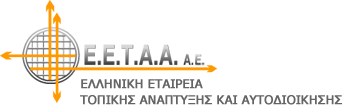 